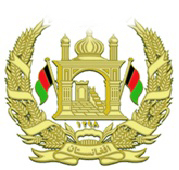 جمهوری اسلامی افغانستانشرطنامه تدارک اجناس د آریانا افغان هوایی شرکتتدارک 124 قلم مواد خوراکه باب و 52 قلم مواد مصرفی مورد ضرورت مدیریت فلایت کیچن و آریانا افغان هوائی شرکتآدرس مکمل اداره: چهارایی شهید- شهر نو- کابل افغانستانشماره داوطلبی:NPA/AAA/97/G-2107/NCBتعداد بخش ها:  دو حصه (لات)بودجه: از بودجه عادی د آریانا افغان هوایی شرکت تاریخ صدور:  ثور 1397 محتویاتبخش اول:  طرزالعمل های داوطلبی قسمت 1   درستورالعمل برای داوطلبان قسمت 2  صفحه معلومات داوطلبی قسمت 3  معیارهای ارزیابی و اهلیت قسمت 4 فورمه های داوطلبی بخش 2: نیاز مندیهاقسمت 5  جدول نیاز مندیها بخش سوم: قرارداد قسمت 6 شرایط عمومی قرارداد قسمت 7 شرایط خاص قرارداد قسمت 8 فورمه های قرارداد مقدمهاین شرطنامه معیاری توسط اداره تدارکات ملی طبقاسناد مشابه معیاری داوطلبی مورد استفاده نهاد های چند جانبه انکشافی بین المللی ترتیب گردیده و توسط ادارات تدارکاتی در تدارک اجناس و خدمات ضمنی مربوط که با استفاده از وجوه عامه تمویل می گردند در روش های تدارکات داوطلبی باز، مقید، و تدارکات از منبع واحد مورد استفاده قرار می گیرد. این شرطنامه در روشنی احکام قانون و طرزالعمل تدارکات ترتیب گردیده و در صورت مغایرت میان قانون و طرزالعمل تدارکات و مفاد این شرطنامه به قانون و طرزالعمل استناد می گردد. با انفاذ این شرطنامه، شرطنامه معیاری تدارک اجناس منضمه متحدالمال شماره PPU/C016/1386 صادره واحد پالیسی تدارکات اسبق وزارت مالیه ملغی شمرده شده و قابل استفاده نمی باشد. ادارات تدارکاتی می توانند به پیروی از حکم جزء 2 ماده چهارم قانون تدارکات، در تدارکات که توسط موسسات تمویل کنندهتمویل می گردند از اسناد معیاری داوطلبی آن موسسات استفاده به عمل آورند. نقل این شرطنامه از مراجع ذیل قابل دریافت می باشد:ریاست عمومی اداره امور ریاست جمهوریاداره تدارکات ملی ریاست پالیسی تدارکات قصر مرمرین، کابل، افغانستانwww.npa.gov.afقسمت اول:  دستورالعمل برای داوطلبانقسمت دوم:  صفحه معلومات داوطلبیقسمت سوم :معیارات ارزیابی و اهلیتاین قسمت معیارات مندرج قسمت دستورالعمل برای داوطلبان را در توضیح معیاراتکه اداره در ارزیابی آفر ها و تشخیص داوطلب دارای اهلیت مد نظر می گیرد تکمیل می نماید. سایر معیارات که شامل این قسمت نباشد، مورد استفاده قرار نمی گیرد.فهرست عناوین ترجیح داخلی (بند 1 ماده 36 دستورالعمل برای داوطلبان)معیاراتاضافی (جزء 4 بند 3 ماده37 دستورالعمل برای داوطلبان)قرارداد های چندگانه (بند 5 ماده 37 دستورالعمل برای داوطلبان)شرایط ارزیابی بعدی (بند 2 ماده 39 دستورالعمل برای داوطلبان)ترجیح داخلی (بند 1 ماده 36 دستورالعمل برای داوطلبان) قابل تطبیق نمیباشد. اداره ترجیح داخلی را مطابق حکم چهارم طرزالعمل تدارکات تطبیق می نماید. تطبیق  ترجیح داخلی و درجه بندی آفر ها طور ذیل صورت می گیرد:گروب بندی آفر ها:    آفر های گروپ (الف) :  آفر هائیکه اجناس ساخت جمهوری اسلامی افغانستان را  ارائه نموده اند، شامل این گروپ گردیده و قیمت آن آفر ها به اندازه (25) فیصد قیمت مجموعی آفر کاسته می شوند.    آفر های گروپ (ب): آفر های ارائه شده توسط شرکت های داخلی و شرکت های مقیم در افغانستان شامل این گروپ گردیده و قیمت آن آفر ها به اندازه (10) فیصد قیمت مجموعی آفر کاسته می شوند.    آفر های گروپ (ج): آفر های که شریک افغانی یا قراردادی افغانی دارند شامل این گروپ گردیده و قیمت آن به اندازه (5) فیصد قیمت آفر کاسته می شود.      داوطلب داخلی زن در مقایسه با داوطلب داخلی و داوطلب خارجی مقیم افغانستان (5) فیصد.          مقایسه آفر ها)       اداره با نظر داشت میزان ترجیح داخلی، قیم آفر های مستفید شونده را به میزان فیصدی ترجیح داخلی نسبت به قیم اصلی آفرکاسته و این قیمت را در مقایسه با سایر آفر ها مدنظر می گیرد.معیارات اضافیقابل تطبیق نیست.3.  قرارداد های چندگانه(بند5 ماده 37 دستورالعمل برای داوطلبان). قابل تطبیق نمیباشد.ادارهبیشتر از یک قرارداد را به داوطلبیکه ترکیب آفرهای دارای نازلترین قیمت راارائه نموده (یک قرارداد برای هرآفر) و با معیارهای ارزیابی بعدی مندرج فقره 4 را بر آورده نماید، اعطا می نماید.ادارهمکلف است:صرف بخش ها و قراردادهائیکه فیصدی اقلام فی بخش و کمیت فی قلم طوریکه دربند 7 ماده 14 دستورالعمل برای داوطلبان مشخص شده است ارزیابی نماید.اداره مکلف است موارد ذیل را در نظر بگیرد:آفر ارزیابی شده دارای نازلترین قیمت برای هربخش؛ وتخفیف ارائه شده در هر بخش و روش اجرای آن طوریکه درآفر داوطلب پیشنهاد شده است.4.  معیارات  ارزیابی بعدی (بند2 ماده 39 دستورالعمل برای داوطلبان)بعد از تشخیص آفردارای نازلترین قیمت درمطابقت با بند 1 ماده 38دستورالعمل برای داوطلبان، اداره می تواند ارزیابی بعدی آفررا طبق ماده 39 دستورالعمل برای داوطلبان، صرف بااستفاده از شرایط مشخص شده راه اندازی کند. شرایطیکه شامل متن ذیل نشده باشد نباید در ارزیابی اهلیت داوطلب استفاده شوند:توانایی مالی: داوطلب باید با ارایه صورت حساب های بانکی ویا هر سندی معتبر بانکی به اثبات رساند که با موارد مندرج ذیل مطابقت داشته باشند:در صورت ارائه آفر برای بیش از یک لات، داوطلب باید با مجموع ارزش لات های را که قیمت ارائه مینماید، مطابقت نمایدتجربه و ظرفیت تخنیکی: داوطلب باید اسنادی را که نشان دهنده بر آورده شدن معیارات تجربه و ظرفیت داوطلبان باید با ارائه اسناد به اثبات رسانند که تجربه اجرای حد اقل (یک) قرارداد مشابه را در 5 سال اخیر با حجم قرار ذیل  دارا باشند.نوت 1: در صورت ارائه آفر برای بیش از یک لات، داوطلب باید با مجموع ارزش لات های را که قیمت ارائه مینماید، مطابقت نماید.نوت 2: ( کاپی قرارداد اجرا شده داوطلبان با ذکر منبع، مبلغ قرارداد و تاریخ عقد قرارداد باید ضمیمه آفر گردد.) در مورد شرکای مشترک ماده 19 دستور العمل برای داوطلبان فقره 19.2 و 19.3 اسناد ثبوت اهلیت داوطلبان قابل تطبیق است.           2- بر اساس متحد المال شماره  NPA/PPD/No.16/1395 ریاست پالیسی تدارکات، داوطلبان مکلف اند:سند تصفیه حسابات مالیاتی آخرین دوره قبل از آفرگشایی (صادره وزارت محترم مالیه) را ضم آفر خویش ارایه نماید. هر گاه تصفیه حسابات مالیاتی  داوطلب در جریان باشد، وی می تواند سند مبین تحت دوران بودن تصفیه حسابات مالیاتی (صادره وزارت محترم مالیه) را ارایه نماید. قسمت چهارم: فورمه های داوطلبیفهرستشماره فورمه 	عنوان فورمه فورمه های داوطلبیفورمه اجناس/01	فورمه معلومات داوطلبفورمه اجناس/02	فورمه معلومات شریک شرکت مشترک (JV)فورمه اجناس/03  	فورمه تسلیمی آفرفورمه اجناس/04 جدول قیمت برای اجناس وارداتی کهدر بیرون از جمهوری اسلامی افغانستان ساخته شده اندفورمه اجناس/08	تضمین آفر: ضمانت بانکیفورمه اجناس/09	تضمین آفر: اظهارنامه تضمین آفرفورمه اجناس/10	اجازه نامه تولید کننده فورمه معلومات داوطلبفورمه اجناس/01فورمه معلوماتهر شریک داوطلب مشترکفورمه اجناس/02این یادداشت صرف جهت کمک به اداره تدارکاتی درتکمیل نمودن فورمه در حین تهیه شرطنامه میباشد، اما نباید شامل شرطنامه صادرشده گردد.معلوماتیکه در صفحات ذیل توسط داوطلب درج میگردد جهت تثبیت واجد شرایط بودن و اهلیت داوطلبان مطابق مواد مرتبط به دستورالعمل برای داوطلبان، استفاده شود}فورمه تسلیمی آفرفورمه اجناس/03این معلومات باید توسط داوطلبان درصفحات ذیل به مقاصد تشخیص اهلیت وواجد شرایط بودن داوطلب طوریکه درمواد مربوطه دستورالعمل برای داوطلبان تهیه شده است درجدول مورد استفاده قرارگیرد.به:{نام مکمل اداره درج گردد}مایان که درزیر این فورمه امضا نموده ایم، اظهارمینمائیم اینکه:ما شرطنامه را دقیق مطالعه کردیم و هیچ ملاحظه یی در قسمت آن بشمول ضمیمه شماره:{شماره و تاریخ صدور ضمیمه را درصورت لزوم درج گردد} نداریم؛ما پیشنهاد می نمائیم که درمطابقت با شرطنامه و جدول تحویلی مندرج جدول نیازمندیهای اجناس و خدمات ضمنی را{یک توضیح مختصر درمورد اجناس و خدمات ضمنی درج گردد} اکمال مینمائیم؛قیمت مجموعی آفرما به استثنای هرگونه تخفیفات پیشنهاد شده در ذیل عبارت استاز:{قیمت مجموعی آفر به حروف وارقام، بیانگرمبالغ مختلف و اسعارهای مربوطه درج گردد}؛تخفیفات پیشنهاد شده: درصورتیکه آفرماقبول شود، تخفیفات ذیل قابل اجرا خواهد بود:قیمت مجموعی تخفیفات به حروف:........................قیمت مجموعی تخفیفات به ارقام:.....................{هر تخفیف پیشنهاد شده و اقلام مشخص شده جدول نیازمندیها را که قابل اجرا  است، با جزئیات آن مشخص کنید}؛آفرمابرای میعاد مشخص در بند 1 ماده 20دستورالعمل برای داوطلبان، سراز تاریخ  ضرب الاجل تسلیمی آفرها درمطابقت با بند2 ماده 24دستورالعمل برای داوطلبان اعتبارداشته و درهرزمان قبل از ختم تاریخ اعتبار آن بالای ما الزامی و قابل قبول بوده میتواند؛هرگاه آفرما قبول شود، ما تعهد میسپاریم که تضمین اجراءرا درمطابقت با ماده 44دستورالعمل برای داوطلبان و ماده 18 شرایط عمومی قرارداد، بخاطر اجرای بموقع قرارداد فراهم می نمائیم؛مابشمول قراردادیان فرعی یا اکمال کننده گان برای هربخش از قرارداد،دارای تابعیتکشورهای واجد شرایط{ملیت داوطلب را بشمول ملیت شرکای شامل داوطلبی، هرگاه داوطلب شرکت های مشترک باشد، و ملیت هریک قراردادیان فرعی و تهیه کننده گان درج گردد}می باشیم.ما، مطابق بند 2 ماده 4دستورالعمل برای داوطلبان ، هیچ نوع تضاد منافع نداریم؛شرکت ما، بشمولشرکا و قراردیان فرعی وتهیه کننده گان، تحت قوانینجمهوری اسلامی افغانستان، درمطابقت با بند 3 ماده 4دستورالعمل برای داوطلباناز طرفدولت جمهوری اسلامی افغانستان غیرواجد شرایط شناخته نشده ایم؛ما میدانیمکه اداره مکلف به قبولی آفر داراینازلترین قیمتارائه شده و یا هر آفر دریافت شده دیگر نیست.نام:{نام مکمل شخص با صلاحیت که فورمه تسلیمی آفرراامضا مینماید، درج گردد}امضا:{امضا شخصی که نام و عنوان وظیفه وی تذکر داده شد}تاریخ:{روز، ماه و سال تسلیمی آفر درج گردد}جدول قیمت اجناسکه در بیرون از جمهوری اسلامی افغانستان ساخته شده و وارد میگرددآفرهای گروپ ج– اسعاردرمطابقت با ماده 15دستورالعمل برای داوطلبانفورمه اجناس/04لات اول شماره داوطلبی: NPA/AAA/97/G-2107/NCBشماره آفر بدیل:" نخیر"تاریخ:    /     /    1397صفحات:لات دومشماره داوطلبی NPA/AAA/97/G-2107/NCBشماره آفر بدیل:" نخیر"تاریخ:    /     /    1397تضمین آفر: ضمانت بانکیفورمه اجناس/08شماره داوطلبی:		{شماره دواطلبی درج گردد}شماره آفربدیل:		{درصورتیکه این آفربدیل باشد، شماره تشخیصیه آن درج گردد}تاریخ:		{روز، ماه و سال تسلیمی آفر درج گردد}صفحات{شماره صفحه تعداد مجموعی صفحات درج گردد}{این فورمه ضمانت بانکی برای تضمین آفر باید توسط یک بانک راجسترشده درمطابقت با رهنمودهای مندرج صادر گردد}ما: {نامبانک درج گردد}ذینفع: {نام و آدرس مکمل اداره درج گردد}تاریخ: {تاریخ درج گردد}شماره تضمین آفر: {شماره به ارقام درج گردد}اطلاع یافتیمکه {نام مکمل داوطلب درج گردد}، منبعد به نام "داوطلب" آفرخود برای اجرای {نام قرارداد درج گردد} تحت اعلان تدارکاتشماره {شمارهاعلان تدارکات درج گردد}به شما ارائه نموده است. برعلاوه می دانیم که مطابق شرایط شما، آفر باید همراه با تضمین آفر ارائه گردد. براساس درخواست داوطلب، ما {نام بانک درج گردد} بدینوسیله به صورت قطعی تعهد میسپاریم که بدون تعلل، مبلغ مجموعی {مبلغ به حروف و ارقام درج گردد}را  بعد ازدریافت اولین تقاضای تحریری شما در صورت که داوطلب مرتکب اعمال ذیل گردیده باشد، بپردازیم:تغییر یا انصراف از آفر بعد از انقضای مدت معینه تسلیمی آنانکارداوطلب از پذیرش تصحیح اشتباهات حسابی در جدول قیمت های ارائه شده در آفراجتناب از عقد قرارداد، مطابق مندرجات شرطنامه و مطالبه پیشنهاد از طرف داوطلب برندهفراهم نکردن تضمین اجرای قرارداد مطابق مندرجات شرطنامه از طرف داوطلب برندهدر صورت محرومیت داوطلب به دلیل تخطی در این داوطلبی مطابق حکم ماده چهل و نهم این قانوناین ضمانت درحالات ذیل فاقد اعتبارخواهد شد:درصورتیکه داوطلب برنده باشد به محض دریافتتضمین آفرامضایقرارداد طبقدستورالعمل برای داوطلبان؛ یادرصورتیکه داوطلب برنده نباشد، به محض (1) امضای قرارداد با داوطلب برنده؛ یا (2) 28روز بعد از ختم میعاد اعتبار آفر به شمول میعاد تمدید مدت اعتبار آفر{تاریخ ختم آفر درج گردد}درنتیجه، هرگونه تقاضا برای پرداخت تحت این تضمین باید توسط ما قبل ازمیعاد فوق دریافت شده باشد.این تضمین تابع مقرره منتشره شماره 758 اطاق تجارت بین المللیمیباشد.امضا: {امضای مسئول مربوطدرج گردد}مهر: {مهر گردد}تضمین آفر: اظهارنامه تضمین آفر / قابل تطبیق نمیباشد.فورمه اجناس/09شماره داوطلبی:		{شماره داوطلبی درج گردد}شماره آفربدیل:		{درصورتیکه این آفربدیل باشد، شماره تشخیصیه آن درج گردد}تاریخ:		{روز، ماه و سال تسلیمی آفر درج گردد}{شماره صفحه  و تعداد مجموعی صفحات درج گردد}{داوطلب باید این فورمه را در مطابقت با رهنمودهای مربوط خانه پری نماید}به: {نام مکمل اداره درج گردد}ما اشخاصیکه در زیر امضا نمودیم، اظهار مینمائیم که:ما میدانیم که، طبق شرایط شما، آفرباید همراه با اظهارنامه تضمین آفر ارائه گردد. ما می پذیریم که درصورت نقض وجایب تحت شرایط آفر ما از عقد قرارداد با اداره برای مدت {تعدادسال درج گردد}سر از {تاریخ درج گردد} محروم گردیم. وجایب داوطلب تحت این آفر شامل موارد ذیل می باشد:ارائه معلومات نادرست در مورد اهلیت داوطلبتغییر یا انصراف از آفر بعد از انقضای مدت معینه تسلیمی آنانکار داوطلب از پذیرش تصحیح اشتباهات حسابی درجدول قیمت های ارائه شده در آفراجتناب از عقد قرارداد، مطابق مندرجات شرطنامه و مطالبه پیشنهاد از طرف داوطلب برندهفراهم نکردن تضمین اجرای قرارداد مطابق مندرجات شرطنامه از طرف داوطلب برنده.این اظهار نامه تضمین آفر در صورت برنده شدن ما و تسلیمی تضمین اجرای قرارداد و امضای قرار داد با داوطلب برنده فاقد اعتبار می گردد. امضا : {امضای شخصی که صلاحیت امضای این اظهار نامه را دارد}دارای صلاحیت امضای این اظهار نامه از طرف: {نام داوطلب درج گردد}تاریخ: {روز، ماه و سال درج گردد}مهر : {مهر گردد}{یادداشت: درصورت شرکت مشترک، این اظهارنامه تضمین آفر باید به نام تمام شرکا آفر را ارائه گرد}اجازه نامه تولید کننده / قابل تطبیق نمیباشد. فورمه اجناس/10شماره داوطلبی:		{شمارهدواطلبی درج گردد}شماره آفربدیل:		{درصورتیکه این آفربدیل باشد، نمبر تشخیصیه آن درج گردد}تاریخ:		{ روز، ماه و سال تسلیمی آفر درج گردد}صفحات{شماره صفحه و تعداد مجموعی صفحات درج گردد}{این اجازه نامه باید در فورمه رسمی تولید کننده توسط مقام باصلاحیت ترتیب و امضا گردد}به: {نام مکمل اداره درج گردد}ما{نام و آدرس مکمل تولید کننده درج گردد}تولید کننده رسمی{نوع اجناس تولید شده درج گردد}با داشتن فابریکه در{آدرس مکمل کارخانه های تولید کننده درج گردد} به {نام مکمل داوطلب درج گردد} اجازه می دهیم آفر را به مقصد عرضه {نام و/یا شرح مفصل اجناس درج گردد} ارائه نموده و عقد قرارداد نماید. ما بدینوسلیه گرنتی و ورنتی مکمل مطابق مندرج ماده 28شرایط عمومی قرارداد، را به اجناس ارائه شده در آفر فراهم می نماییم. امضا: {امضا نماینده با صلاحیت تولید کننده درج گردد}نام: {نام/ نام های مکمل نماینده با صلاحیت تولید کننده درج گردد}عنوان وظیفه: {عنوان وظیفه درج گردد}امضا از جانب: {نام مکمل داوطلب درج گردد}تاریخ: {تاریخ امضا درج گردد}قسمت پنجم -جدول نیازمندیهافهرست محتویات	عنوان لست اجناس و جدول تحویل دهی لست خدمات ضمنی و جدول تکمیلمشخصات تخنیکیآزمایشات و معاینات- لست اجناس و جدول تحویلی: تهیه و تدارک 124 قلم مواد خوراکه باب و 52 قلم مواد مصرفی ضرورت د آریانا افغان هوایی شرکت شامل دو لات:اجناس و جدول تحویلیلات اول 124 قلم مواد خوراکه باب نوت: مدت انتقالات به خواست فرمایش دهنده بوده و فرمایش دهنده مطابق نیاز میتواند مقدار مورد ضرورتش را از قراردادی طبق جدول ضروریات مطالبه نماید.تحویلی اجناس لات دوم 52 قلم مواد مصرفی لست اجناس و جدول تحویلی :لات دوم تدارک 48 قلم مواد مصرفی مورد ضرورت Flight Kitchen د آریانا افغان هوائی شرکت سال 1396نوت: مدت انتقالات به خواست فرمایش دهنده بوده و فرمایش دهنده مطابق نیاز میتواند مقدار مورد ضرورتش را از قراردادی طبق جدول ضروریات مطالبه نماید. لست خدمات ضمنی/ بعد از فروش و جدول تکمیل آن- قابل تطبیق نمیباشد. {اداره باید این جدول را تکمیل نماید. تاریخ تکمیلی  باید واقعی و در مطابقت به تاریخ  درخواست شده تحویلی اجناس و شرایط تجارت بین المللی (incoterms) باشد}مشخصات تخنیکی 124 قلم مواد خوراکه باب و 52 قلم مواد مصرفی شامل دو لات:مشخصات تخنیکیآزمایشات ومعایناتآزمایشات و معاینات ذیل اجرا می گردند:  تفتیش بصری اجناستفتیش برای تکمیلی مقدار اجناسقسمت ششم: شرایط عمومی قراردادقسمت هفتم -  شرایط خاص قراردادقسمت هشتم – فورمه های قراردادفورمه های قراردادفورمه اجناس/11			نامه قبولی آفر  فورمه اجناس/12			موافقتنامه قراردادفورمه اجناس/13			فورم تضمین اجراءفورمه اجناس/14			فورم تضمینپیش پرداختنامه قبولی آفرفورم اجناس/11شماره:{شماره صدور این نامه را درج نمایید}	تاریخ:{تاریخ صدور این نامه را درج نمایید}از: {نام اداره تدارکاتی را درج نمایید}آدرس: {آدرس اداره تدارکاتی را درج نمایید}به:{نام داوطلب برنده و شماره جوازفعالیت وی را ذکر نمایید}آدرس:{آدرس داوطلب برنده را درج نمایید}این نامه قبولی آفر به تأسی از ماده بیست و سوم قانون تدارکات و حکم هشتاد و پنجم طرزالعمل تدارکات صادر و بموجب آن اطلاع داده میشود که آفر ارائه شده مؤرخ {تاریخ را به ترتیب روز، ماه و سال بنویسید}شمابرای تدارک{نام پروژه یا قرارداد را بنویسید}، به قیمت قطعی مجموعی مبلغ{مبلغ را به ارقام و حروف بنویسید}، طوریکه درمطابقت با دستورالعمل برای داوطلبان مندرج شرطنامه مربوطه، تدقیق و تصحیح شده است توسطاین اداره قبول گردیده است.لذا از شما تقاضا میگردد الی مدت ده (10) روز تقویمی از تاریخ صدور این نامه، در مطابقت به مواد فوق الذکر قانون و طرزالعمل تدارکات و مواد بیست و هشتم قانون و حکم هفتاد و هشتم طرزالعمل، تضمین اجرای قرارداد را طوریکه در شرطنامه مربوطه درج و در ذیل تذکر گردیده، به اداره تسلیم نمایید، در غیر آن در مطابقت به ماده بیست و نهم قانون تدارکات، تضمین آفر شما قابل استرداد نخواهد بود. معلومات مزید در جدول ذیل درج می باشد:همچنین غرض مطالعه و مزید معلومات شما، مسوده موافقتنامه قرارداد ضمیمه این نامه به شما ارسال گردیدموافقتنامه  قراردادفورمه اجناس/12{داوطلب برنده این فورمه را درمطابقت با رهنمودهای مربوط خانه پری می نماید}این موافقتنامه قرارداد به تاریخ{روز، ماه و سال درج گردد}  میان{نام مکمل اداره و اداره تدارکاتی درج گردد}جمهوری اسلامی افغانستان که منبعد بنام اداره یاد می شود و{نام اکمال کننده درج گردد} که شرکت ثبت شده تحت قوانین {نام کشور اکمال کننده درج گردد} که دفتر مرکزی آن {آدرس اکمال کننده درج گردد}منبعد بنام "اکمال کننده" یاد میشود، عقد گردیده است. طوریکه اداره مطابق اعلان تدارکات اجناس و خدمات ضمنی {جزئیات  اجناس و خدمات ضمنیدرج گردد}آفر داوطلب برنده را برای تدارک اجناس فوق به مبلغ {قیمت قرارداد را به ارقام و حروف، بااسعار مشخصه درقرارداد درج گردد} که منبعد بنام "قیمت قرارداد" یاد میشود، قبول نموده است. این موافقتنامه موارد ذیل را تصدیق مینماید:دراین موافقتنامه، کلمات و اصطلاحات همان معنی را افاده می نمایند که درشرایط قرارداد برای آنها در نظر گرفته شده است.اسناد ذیل تشکیل دهنده قرارداد میان اداره و اکمال کننده بوده و برای هر یک از آنها منحیث بخشی از قرارداد استنباط میگردد:موافقتنامۀ قراردادشرایط خاص قرارداد شرایط عمومی قراردادنیازمندیهای تخنیکی (به شمول جدول نیازمندیها و مشخصات تخنیکی)آفراکمال کننده و جدول های اصلی قیمت اطلاعیه اعطاء توسط اداره{هرگونه اسناد دیگر علاوه گردد}این قرارداد بالای سایر اسناد قرارداد ارجحیت داشته در صورت موجودیت تناقض یا عدم سازگاری میان اسناد قرارداد، ارجحیت اسناد به ترتیب فهرست فوق خواهد بود.   در مقابل پرداخت قابل اجرا توسط اداره، اکمال کننده تعهد میسپارد که اجناس را اکمال و خدمات ضمنی را تهیه و هر نوع نواقص را در مطابقت همه جانبه به شرایط قرارداد اصلاح نماید. اداره تعهد می نماید که قیمت قرارداد و یا سایر مبالغ قابل اجرا تحت احکام این قرارداد را در مقابل اکمال اجناس، تهیه خدمات ضمنی و رفع نواقص در زمان و به شیوه مندرج قرارداد بپردازد. بدینوسیله جانبین تصدیقمینمایند که این موافقتنامه درمطابقت با قوانین جمهوری اسلامی افغانستان بوده و سر از تاریخ فوق الی تاریخ {روز، ماه و سال درج گردد} قابل اعتبار می باشد. به نماینده گی از اداره:اسم: {اسم درج گردد}امضاء: {امضای مقام ذیصلاح }عنوان وظیفه امضا کننده {عنوان وظیفه درج گردد}در حضور داشت {شهرت شاهد درج گردد}ازطرف و به نماینده گی از اکمال کننده:اسم: {اسم درج گردد}عنوان وظیفه امضا کننده: {عنوان وظیفه امضا کننده درج گردد}امضاء: {امضای مقام ذیصلاح}درحضورداشت {شهرت شاهد درج گردد}تضمین اجراءفورمه اجناس/13{به اساس درخواست داوطلب برنده، بانک این فورمه را مطابق رهنمود ارائه شده خانه پری می نماید}تاریخ: {روز، ماه و سال  تسلیمی آفر درج گردد}شماره و عنوان داوطلبی : {شماره و تشریح مختصر داوطلبی درج گردد}اسم بانک: {اسم بانک درج گردد}مستفید شونده: {نام مکمل اداره درج گردد}شمارۀ تضمین اجراء: {شماره تضمین اجرا درج گردد} اطلاع حاصل نمودیم که {نام مکمل اکمال کننده درج گردد}، که منبعد بنام "اکمال کننده" یاد می شود، قرارداد شماره {شماره قرارداد درج گردد} مؤرخ {روز، ماه وسال درج گردد} را که منبعد بنام قرارداد یاد می شود با اداره محترم شما بمنظور اکمال { توضیح مختصر اجناس و خدمات ضمنی درج گردد} عقد می نماید. علاوه برآن، ما میدانیم که طبق شرایط این قرارداد، تضمین اجراء نیز لازم می باشد. به درخواست اکمال کننده، تعهد می نمائیم که بدون چون و چرا مبلغ {مبلغ به حروف و ارقام درج گردد} رابمجرد دریافت تقاضای کتبی شما که نشان دهنده تخطی قراردادی از شرایط مندرج قرارداد باشد، بدون ارائه دلایل و زمینه های ارسال تقاضا ازجانب شما، بپردازیم.این تضمین الی تاریخ {روز، ماه و سال درج گردد} اعتبار دارد و هر نوع تقاضا برای پرداخت مطابق این تضمین باید قبل از تاریخ متذکره به دفتر بانک تسلیم داده شود. این تضمین تابع مقرره منتشره شماره 785 اطاق تجارت بین المللی، به استثنای فقرۀ 2 ماده 20 (الف) آن میباشد.{امضا، نام و وظیفه نماینده با صلاحیت بانک و اکمال کننده درج گردد}{مهر بانک}{مهر اکمال کننده}تضمین پیش پرداختفورمه اجناس/14{به اساس درخواست داوطلب برنده، بانک این فورمه را مطابق رهنمود ارائه شده خانه پری می نماید}تاریخ: {روز، ماه و سال  تسلیمی آفر درج گردد}شماره و عنوان داوطلبی : {شماره و تشریح مختصر داوطلبی درج گردد}اسم بانک: {اسم بانک درج گردد}{ورق رسمی بانک استفاده گردد}مستفید شونده: {نام مکمل اداره درج گردد}شماره تضمین پیش پرداخت: {شماره تضمین پیش پرداخت درج گردد}ما {نام قانونی و آدرس بانک درج گردد}اطلاع حاصل نمودیم که {نام و آدرس مکمل اکمال کننده درج گردد}، کهمنبعد بنام "اکمال کننده" یاد می شود، قرارداد شماره {شماره قرارداد درج گردد} مؤرخ {روز، ماه وسال درج گردد} را که منبعد بنام قرارداد یاد می شود با اداره محترم شما بمنظور اکمال{توضیح مختصر اجناس و خدمات ضمنی درج گردد}عقد نماید. علاوه برآن، ما میدانیم که طبق شرایط این قرارداد، پیش پرداخت در مقابل تضمین پیش پرداخت صورت میگیرد.  به درخواست اکمال کننده، تعهد می نماییم که بدون چون و چرا مبلغ {مبلغ به حروف و ارقام درج گردد} رابمجرد دریافت تقاضای کتبی شما که نشان دهنده تخطی قراردادی ناشی از استفاده پیش پرداخت برای اهداف غیر تسلیمی اجناس صورت گرفته باشد، به شما بپردازیم.این تضمین از تاریخ اخذ پیش پرداخت توسط اکمال کننده{روز، ماه و سال درج گردد} الی تاریخ {روز، ماه و سال درج گردد} اعتبار و قابل اجرا می باشد.  این تضمین تابع مقرره منتشره شماره 785 اطاق تجارت بین المللیمیباشد.{امضا نماینده با صلاحیت اخذ گردد}{مهر بانک}الف.  عمومیاتالف.  عمومیاتماده 1- ساحه داوطلبیادارهاین شرطنامه رابه منظور تدارکاجناسوخدمات ضمنی مندرج قسمت 5جدول نیازمندیهاصادر مینماید. نام،نمبرتشخیصیهاین داوطلبی و تعداد بخش ها به شمول نام و نمبر تشخیصیه هربخش درصفحه معلومات داوطلبی درج می باشد.ماده 1- ساحه داوطلبیدر این شرطنامه:اصطلاح "کتبی"به معنی انجام ارتباطات طور تحریری مانند فکس، ایمیل و تلکس همراه با اسناد دریافتیتوسط طرف مقابل می باشد؛در صورت لزوم مفرد به عوض جمع و جمع به عوض مفرد بکار برده می شود؛"روز" به معنی روز تقویمی می باشد.ماده 2-وجوهاداره، وجوه کافی برای تمویل تدارکات به شمول تمویل مراحل پیشبرد آن را تعهد و قسمتی از وجوه مالی تعهد شده را برای تادیات موجه تحت قرارداد که این شرطنامه به منظور آنصادر گردیده استبه کار می گیرد.وجوه عبارت از هر نوع منابع پولی اختصاص داده شده برای ادارات از بودجه ملی، عواید ادارات و شرکت های و تصدی های دولتی، کمک ها و قرضه های که در اختیار دولت قرار گرفته اند می باشد.ماده 3- فساد و تقلباداره، داوطلب، قراردادی و قراردادی فرعی مکلف است اصول عالی اخلاقی را در مراحل داوطلبی و اجرای قرارداد را رعایت نمایند. روی این ملحوظ اصطلاحات آتی مفاهم ذیل را افاده می نمایند:فساد: عبارت از درخواست،دریافت، دادن  یا پیشنهاد به صورت مستقیم یا غیرمستقیم هرچیز با ارزشیکه به صورت غیرمناسب کارکردهای جانب دیگر (کارمندان تدارکات) را تحت تاثیر قرار دهد.تقلب: ارتکاب هرگونه فروگذاری به شمول کتمان حقایق که عمداً و یا سهواً به منظور اغفال کارمندان تدارکات و مدیریت قرارداد جهت حصول منفعت مالی و غیر مالی و یا اجتناب از اجرای مکلفیت ها صورت گیرد.تبانی: عبارت از سازش میان دو یا بیشتر داوطلبان و یا میان داوطلبان و کارمندان اداره که به منظور بدست آوردن مقاصد نامناسب به شمول تحت تاثیرقراردادن نادرستاعمالسائرین طرح گردیده باشد.اجبار: عبارت از تهدید و یا ضرر رسانیدن به کارمندان تدارکات و مدیریت قرارداد و یا سایر داوطلبان به منظور تحت تاثیر قراردادن اعمال آنان به صورت مستقیم یا غیر مستقیم می باشد.ایجاد اخلال و موانع: عبارت از تخریب، تزویر، تغییر یا کتمان اسناد و اظهارات نادرست در پروسه تدارکات و یا امور نظارتی مربوط می باشد.اداره پیشنهاد اعطای قرارداد به داوطلب برنده ای را که مستقیماً یا ازطریق نماینده مرتکب فساد، تقلب، تبانی، اجبار یا ایجاد اخلال و موانعدر مراحل داوطلبی گردیده است لغو می نماید.اداره در صورت ارتکاب فساد،تقلب، تبانی، اجبار و اخلال در مراحل تدارکات توسط کارمند اداره، موضوع را در اسرع وقت به مراجع ذیربط ارجاع می نماید.اداره داوطلب یا قراردادی را در صورت ارتکاب اعمال مندرج فقره (1) ماده چهل و نهم قانون تدارکات از اشتراک در مراحل تدارکات محروم می نماید.داوطلب، قراردادی و قراردادی فرعی مکلف است، زمینه تفتیش و بررسی حسابات، یادداشت ها و سایراسناد مربوط به تسلیمی آفرواجرای قرارداد را توسط مفتشین موظف از جانب ادارهفراهم نماید.ماده 4-داوطلبواجد شرایطداوطلب و شرکای وی میتوانند تابعیت هرکشوری را با رعایت محدودیت های مندرجصفحه معلومات داوطلبی داشته باشند. در صورت که داوطلب، قراردادی و قراردادی فرعی، ساکن، تبعه و یا ثبت در یک کشور بوده و یا مطابق قوانین همان کشور فعالیت نماید، تبعه همان کشور محسوب می گردد.هرگاه داوطلب با شرکت یا شخص وابسته به آن که توسط اداره جهت انجام خدمات مشورتی برای تهیه طرح، مشخصات، وسایر اسناد مربوط به تدارکات مورد نظر گماشته شده درحال حاضریا درگذشته ارتباط داشتهو یا  بیشتر ازیک آفررا درعین مراحلتدارکاتی ارائه نموده باشد (مگراینکه آفرهای بدیل طبق ماده 13 این دستورالعملمجاز باشد)تضاد منافع واقع می گردد. در صورت وقوع تضاد منافع، داوطلب فاقد اهلیت پنداشته می شود.ماده 4-داوطلبواجد شرایطاداره نمی تواند قرارداد را با داوطلب محروم شده و یا تحت پروسه محرومیت عقد نماید. لست داوطلبان محروم شده و تحت پروسه محرومیت از ویب سایت اداره تدارکات ملی قابل دریافت می باشد. تشبثات دولتی درصورتی واجد شرایط می باشند که تضاد منافع نداشته باشند.داوطلب مکلف است شواهد و مدارک تثبیت اهلیت خویش را به شکل که قابل قبول اداره باشد ارایه نماید.، در غیر آن طبق هدایت فقره (3) حکم چهل و پنجم طرزالعمل تدارکات اجراات صورت می گیرد. ماده 5-اجناس و خدمات ضمنی واجد شرایطمنبع تولیداجناس و خدمات ضمنی تحت این قرارداد می تواند از هر کشور مطابق مشخصات ذکر شده در صفحه معلومات داوطلبی باشد.ماده 5-اجناس و خدمات ضمنی واجد شرایطاصطلاح اجناس در این مادهشامل اشیا،مواد خام، ماشین آلات، تجهیزات، تولیدات، تاسیسات صنعتی و خدمات ضمنی مربوطه به شمول  خدمات بیمه، نصب، آموزش و حفظ و مراقبت ابتدائی می گردد. ماده 5-اجناس و خدمات ضمنی واجد شرایطاصطلاح منبع بارت از کشور است که اجناس در آن استخراج، کشت، تولید و پروسس شده و یا در نتیجه ساخت، پروسس و یاطی سایر مراحل صنعتی ماهیت اولیه آن تغییر نموده باشد. ب.  محتویات شرطنامهب.  محتویات شرطنامهماده 6-بخش های شرطنامهاین شرطنامه حاوی بخش های 1، 2 و 3بوده و در برگیرنده قسمت های ذیل می باشد. تمام ضمایم صادره طبق ماده 8این دستورالعمل نیز جزء این شرطنامه می باشند.بخش1: طرزالعمل های داوطلبیقسمت 1:  دستورالعمل برای داوطلبانقسمت 2:صفحه معلومات داوطلبیقسمت 3:  معیارهای ارزیابی و اهلیتقسمت 4:  فورمه های داوطلبیبخش 2: نیازمندیهاقسمت 5: جدول نیازمندیهابخش 3:قراردادقسمت 6: شرایط عمومی قراردادقسمت 7: شرایط خاص قراردادقسمت 8: فورمه های قراردادماده 6-بخش های شرطنامهاعلان تدارکات بخش از شرطنامه نمی باشد. ماده 6-بخش های شرطنامهدر صورتیکه شرطنامه و ضمایم آن مستقیماً از اداره و یا نماینده وی طوری که در صفحه معلومات داوطلبی ذکر شده،اخذ نگردیده باشد، مسئولیت هر نوع کمی و کاستی در شرطنامه و ضمایم آن بدوش اداره نمی باشد. ماده 6-بخش های شرطنامهداوطلب باید تمام دستورالعمل ها، فورمه ها، شرایط و مشخصات مندرج شرطنامه را بررسی نماید. عدم ارائه معلومات یا اسناد درخواست شده مندرج شرطنامهمنتج به رد آفرشده میتواند.ماده 7- توضیح شرطنامهداوطلب می تواند در مورد این شرطنامه معلومات بیشتر را از اداره بصورت کتبی با تماس به آدرس مندرج صفحه معلومات داوطلبیمطالبه نماید، مشروط بر اینکه مطالبه متذکره حد اقل (7) روز در داوطلبی باز و (4) روز در داوطلبی مقید قبل از ختم میعاد تسلیمی آفرها به اداره مواصلت نموده باشد. اداره درخلال مدت (3) روز توضیح کتبی را به داوطلب ارسال می نماید. نقل این توضیح به تمام داوطلبانیکه شرطنامه را دریافت نموده اند بدون تذکر منبع درخواست دهنده ارسال میگردد.هرگاه ادارهبالاثر توضیح مطالبه شده، تعدیل شرطنامه را لازم بداند، با رعایت حکم سی ام طرزالعمل تدارکاتو بند 2 ماده 24 این دستورالعملاجراآت می نماید.ماده 7- توضیح شرطنامهبه منظورتوضیح وجواب به سوالات پیرامون مندرجات شرطنامه،اداره میتواند، از داوطلب برای اشتراک در جلسه قبل ازداوطلبی درمحل، تاریخ ووقت مندرج درصفحه معلومات داوطلبیدعوت نماید. ماده 7- توضیح شرطنامهاز داوطلب تقاضا می شود تا در صورتیکه سوال داشته باشد، آنرا بصورت تحریری حد اقل (3) روز قبل از تاریخ برگزاری جلسه قبل از داوطلبی به اداره تسلیم نماید. ماده 7- توضیح شرطنامهگزارش جلسه قبل از داوطلبی، به شمول سوالات وجوابات ارایه شده در جلسه و جوابات تهیه شده بعد از جلسه درمدت حد اکثر (5) روز به تمام داوطلبانیکه شرطنامه را اخذ نموده اند، ارسالمیگردد.ماده 7- توضیح شرطنامهعدم حضور داوطلب در جلسه قبل از داوطلبی، اهلیت وی را متاثر نمی سازد. ماده 8-تعدیل شرطنامه هااداره میتواند، حد اقل الی (3) روز قبل از تسلیمی آفر ها با صدور ضمیمه شرطنامه را تعدیل نماید.ماده 8-تعدیل شرطنامه هاضمایم  صادره جزء شرطنامه محسوب گردیده و بصورت کتبی به داوطلبانیکه شرطنامه را دریافت نموده اند ارسال میگردد. ماده 8-تعدیل شرطنامه هااداره می تواند به منظور دراختیار قراردادن وقت کافی برای داوطلبان جهت تهیه آفر، طی یک ضمیمه میعاد تسلیمی آفر ها را در مطابقت با بند 2 ماده 24 این دستورالعملتمدید نماید.ج.  تهیه آفرهاج.  تهیه آفرهاماده 9- مصارف داوطلبیتمام مصارف تهیه و تسلیمی آفرها برعهده خود داوطلب بوده و اداره بدون در نظر داشت نتیجه مراحل تدارکاتیهیچگونه مسئولیتی درقبال همچون مصارفندارد.ماده 10 - زبان آفرآفر، اسناد و مراسلات مربوط به آن به زبان که در صفحه معلومات داوطلبی مشخص گردیده ترتیب میگردد. اسناد حمایوی و سایر اسناد که بخش از آفر می باشد و به زبان های دیگر ارایه میگردد،اداره می تواند در صورت لزوم ترجمه تصدیق شده اسناد ارائه شده را مطالبه نماید. جهتتوضیح آفر، به ترجمه ارایه شده  استناد می گردد.ماده 11- اسناد شامل آفراسناد ذیل شامل آفرمی باشد:فورمه تسلیمی آفر، فور معلومات اهلیت داوطلبان و جدول های قیمتدرمطابقت با مواد 12، 14 و 15 این دستورالعمل؛تضمین آفر و یا اظهارنامه تضمین آفر درصورت لزوم درمطابقت با ماده 21 این دستور العمل ؛صلاحیت نامه معتبر کتبی درمطابقت با ماده 22این دستورالعمل؛اسناد واجد شرایط بودن داوطلب درمطابقت با ماده 16 این دستورالعمل؛اسناد و مدارک تثبیت منشاواجد شرایط اجناسو خدمات ضمنی آن درمطابقت با ماده 17 این دستورالعمل؛اسناد ومدارک تثبیتمطابقت اجناس و خدمات  ضمنی آن با شرطنامه طبق مواد 18 و 30  این دستورالعمل؛اسناد ومدارک تثبیت اهلیتداوطلب جهت اجرای قرارداد طبق ماده 19 این دستورالعمل درصورتی قبولی آفر ؛ سایر اسناد مطالبه شده درصفحه معلومات داوطلبی.ماده 12 - فورمه تسلیمی آفر و جدولهای  قیمتفورمه تسلیمی آفر شامل در  قسمت 4 ( فورمه های داوطلبی)  بدون کدام تغییر خانه پری گردیده و  توسط شخص با صلاحیت داوطلب امضا و مهر گردد، در غیر آن آفر وی رد میگردد.ماده 12 - فورمه تسلیمی آفر و جدولهای  قیمتداوطلب باید جدول های قیمت برای اجناس و خدمات ضمنی آن را به صورت مناسب طبق اصل آن با استفاده از فورمه های موجود درقسمت 4 (فورمه های داوطلبی)ترتیب و بعد از مهر و امضا شخص با صلاحیت(رئیس، معاون یا نماینده با صلاحیت) تسلیمنماید.ماده 13- آفرهای بدیلآفرهای بدیل صرف در صورتی قابل قبول خواهد بود که در صفحه معلومات داوطلبی از قبولی آن تذکر رفته باشد.ماده 14- قیم آفر و تخفیفاتقیمت ها و تخفیفات ارایه شده توسط داوطلب درفورمه تسلیمی آفر و درجدول های قیمت باید درمطابقت با شرایط ذیل باشد.ماده 14- قیم آفر و تخفیفاتقیمت ها برای تمام بخش ها  واقلام در جدول های قیمت  به صورت جداگانه ارایه گردد. ماده 14- قیم آفر و تخفیفاتقیمت که در فورمه تسلیمی آفر ارایه میگرددبعد از اجرای تخفیفات پیشکش شده،  قیمت مجموعی آفر می باشد.  ماده 14- قیم آفر و تخفیفاتداوطلب مکلف است هرگونه تخفیف بدون قید وشرط  و روش اجرای آنرا در فورم تسلیمی آفر (فورم شماره 3) خویش و جدول قیمتپیشنهاد نماید. در غیر آن پیشنهاد تخفیف قابل قبول نخواهد بود. ماده 14- قیم آفر و تخفیفاتاصطلاحات شرایط تجارت بین المللی وسایر اصطلاحات مشابه تابع احکام مندرج در ویرایش جدید شرایط بین المللی تجارت (Incoterms) منتشره اطاق بین المللی تجارتپاریس، طوریکه در صفحه معلومات داوطلبیتذکر رفته است، می باشد. ماده 14- قیم آفر و تخفیفاتقیمت های ارایه شده توسط داوطلب در جریان اجرای قرارداد، قابل تغییر نمی باشد. مگر اینکه در صفحه معلومات داوطلبی طوری دیگر تذکر رفته باشد. آفر با قیمت قابل تغییر غیر جوابگو دانسته شده و مطابق ماده 30 این دستورالعملرد میگردد. درصورتیکه مطابق صفحه معلومات داوطلبی تعدیل قیم در جریان اجرای قرارداد مجاز باشد، آفر ارایه شده با قیمت ثابت رد نگردیده بلکه تعدیل قیم صفر در نظر گرفته می شود. ماده 14- قیم آفر و تخفیفاتاداره می تواند تدارکات را به بخش ها  در روشنی احکام ماده پانزدهم قانون تدارکات تقسیم نماید. قیمت ها برای تمام بخش ها و صد فیصد اقلام هر بخش ارایه میگردد. در صورت عدم ارائه قیمت برای تمام اقلام شامل هر بخش جز 2 فقره (1) حکم و چهل و هشتم طرزالعمل تدارکات قابل تطبیق میباشد. داوطلب  می تواند در صورتیکه آفر های تمام بخش ها در عین زمان باز گشائی شوند،  تخفیف مشروط برای عقد قرارداد بیشتر از یک بخش را پیشنهاد نمایند. ماده 15-اسعار آفرداوطلب باید قیمت آفر را به واحد پولی افغانی ارایه نماید، مگر اینکه در صفحه معلومات داوطلبی طوری دیگر تذکر رفته باشد.ماده 16-اسناد تثبیت اهلیت داوطلببه منظورتثبیتواجد شرایط بودندرمطابقت با ماده 4 این دستورالعمل،داوطلب باید فورمه تسلیمی آفر مندرجقسمت4( فورمه های داوطلبی)را خانه پری نماید. درصورت عدم ارایه و یا ارایه آن به صورت ناقص واجد شرایط پنداشته نمیشود.ماده 17-اسناد ثبوت واجد شرایط بودن اجناس وخدمات ضمنیبه منظور تثبیت واجد شرایط بودن اجناس و خدمات ضمنی آن، داوطلب باید اظهار نامه کشور منشآ تولید که شامل جدول های قیمت شاملقسمت 4 (فورمه های داوطلبی)می باشد، را درمطابقت با ماده 5 این  دستورالعملخانه پری نماید.ماده 18–اسناد تثبیت تطابق اجناس و خدمات ضمنی آنبه منظور تثبیت مطابقت اجناس وخدمات ضمنی آن بامشخصات مندرج شرطنامه و معیارهای مربوط آن، داوطلب باید ضم آفرخویش مدارک مستند را مبنی برتطابق اجناس با مشخصات تخنیکی ومعیارات مندرجقسمت 5 (جدول نیازمندی ها)ارایه نمایند.ماده 18–اسناد تثبیت تطابق اجناس و خدمات ضمنی آنمدارک تثبیت مطابقت اجناس و خدمات ضمنی آن با شرطنامه میتواندنوشته جات، نقشه جات و اعداد و ارقام بوده و شامل توضیح مفصل و قلم وار مشخصات تخنیکی هر قلم و مشخصات تخمینی آن و نشان دهنده جوابگو بودن اجناس و خدمات ضمنی آن در مطابقت با مشخصات و معیارات شرطنامه باشد. در صورت لزوم داوطلب می تواند توضیح انحرافات و استثنآت از معیارات جدول نیازمندیها را نیز شامل نماید. ماده 18–اسناد تثبیت تطابق اجناس و خدمات ضمنی آنداوطلب باید لست مکمل شامل منابع و قیم فعلی پرزه جات اضافی، ابزارخاص و سایر ملزومات برای کارآیی مناسب و مداوم اجناس درجریان مدت مشخص درصفحه معلومات داوطلبیراتهیه نماید.ماده 18–اسناد تثبیت تطابق اجناس و خدمات ضمنی آنمعیار های تعیین شده برای شیوه تولید/ساخت، پروسس مواد و علایم تجارتی و کتلاک ها توسط اداره که در جدول نیازمندیها درج گردیده،صرفبمنظور شرح نیازمندی بوده و ارایه سایر اجناس مطابق معیارات مندرج را محدود نمی سازد. داوطلب می تواند اجناس مطابق با سایرمعیارهای کیفی، علایم تجارتی و شماره های کتلاگ را در صورتی که جوابگوی نیازمندی اداره بوده و معادل یا بالاتر از مشخصاتمندرج جدول نیازمندیها باشد را ارایه نماید.  ماده 19-اسناد ثبوت اهلیت داوطلبمدارک  تثبیت  اهلیت داوطلب جهت اجرای قرارداد درصورت قبولی آفر  برای اداره با در نظر داشت حالات ذیل قابل قبول می باشد.در صورت که عدم ساخت و تولید اجناس توسط داوطلب در فورمه معلومات داوطلبی تذکر رفته باشد، داوطلب اجازه نامه تولید کننده را در فورم شامل قسمت 4 (فورمه های داوطلبی ) که نشان دهنده اجازه تولید کننده به داوطلب جهت عرضه اجناس مربوط در جمهوری اسلامی افغانستان باشد را  ارایه نماید؛در صورت تذکر در صفحه معلومات داوطلبی، داوطلب کهدر جمهوری اسلامی افغانستان فعالیت تجارتی نداشته و عقد  قرارداد با وی صورت میگیرد، باید  نماینده توانمند و مجهز را به منظور حفظ و مراقبت، ترمیم و  انجام مکلفیت های عرضه پرزه جاتطوری که در شرایط قرارداد تذکر رفته، به اداره معرفی نماید؛داوطلب باید هریک ازشرایطاهلیت مندرجقسمت 3 (معیارهای ارزیابی و اهلیت)را بر آورده نماید.19.2 در صورت که داوطلب شرکت مشترک (JV) دو یا بیشتر شرکت باشد، داوطلب مشترک مکلف به رعایت موارد زیر می باشد: آفر شامل معلومات اهلیت برای هر یک از شرکای مشترک باشد؛آفر بمنظور الزامیت قانونی آن توسط تمام شرکا مهر و امضا شده باشد؛تمامی شرکا بصورت مشترک مسؤل تطبیق قرارداد مطابق شرایط آن می باشند؛یکی از شرکا منحیث شریک اصلی معرفی گردیده و مسؤل قبول مسؤلیت ها و پذیرش رهنمود ها به نمایندگی از سایر شرکا می باشد؛اجرای قرارداد بشمول پرداخت با شریک اصلی صورت میگیرد؛نقل موافقتنامه شرکت مشترک که توسط شرکا امضا گردیده است.19.3 برای مطابقت با حد اقل معیارات اهلیت داوطلبان، هر شریک باید حد اقل (25) فیصد و شریک اصلی حد اقل (40) فیصد معیار های اهلیت را تکمیل نماید. ارقام اهلیت هر شریک شرکت مشترک باهم جمع می گردد و مجموع ارقام  اهلیت شرکا حد اقل (100) فیصد معیار اهلیت را تکمیل نماید.عدم تکمیل شرط بالا منجر به رد آفر شرکت مشترک می گردد. تجربه و منابع قراردادی فرعی در تکمیل معیار ها توسط داوطلب در نظر گرفته نمی شود.ماده 20- میعاد اعتبار آفرهااداره میعاد اعتبار آفر ها را درصفحه معلومات داوطلبیدرج می نماید. این مدت در داوطلبی های ملی نمی تواند کمتر از (90) روز بعد از ختم میعاد تسلیمی آفر ها باشد. آفر های با مدت اعتبار کمتر از میعاد مندرج این شرطنامه، غیر جوابگو پنداشته شده، رد میگردد.در داوطلبی بین المللی میعاد اعتبار آفر کمتر از 120 روز بوده نمی تواند.اداره می تواند تمدید میعاد اعتبار آفر را قبل از ختم آناز داوطلب طورکتبی مطالبه نماید. در صورت تمدید میعاد اعتبار آفر، میعاد اعتبار تضمین آفر نیز برای مدت مشابه تمدید میگردد. داوطلب نمی تواند در آفر تمدید شده خویش تغییرات وارد نماید. در صورت رد درخواست تمدید میعاد اعتبار آفر از جانب داوطلب، تضمین آفر وی مستردمی گردد.ماده 21-تضمین آفرداوطلب مکلف است، تضمین آفر یا اظهار نامه تضمین آفر را منحیث جزء آفر خود تهیه نماید. آفر بدون تضمین آفر یا اظهار نامه تضمین آفر غیر جوابگو پنداشته شده، رد میگردد.ماده 21-تضمین آفرمقدار تضمین آفردر صفحه معلومات داوطلبی مشخص گردیده و می تواند به  واحد پول افغانی و یا سایر اسعار قابل تبدیل ارایه گردد. تضمین آفر می تواند:به شکل ضمانت بانکی و پول نقد ارایه گردد. داوطلب می تواند تضمین آفر را از یک نهاد معتبر مالی هر کشور واجد شرایط تهیه نماید. هر گاه نهاد صادر کننده تضمین آفر خارج از جمهوری اسلامی افغانستان موقعیت داشته باشد، باید نهاد مالی مشابه در داخل جمهوری اسلامی افغانستان اجرای تضمین آفر را  ضمانت نماید.  تضمین آفر باید کاملا در مطابقت با یکی از فورم های تضمین آفر مندرج قسمت 4(فورمه های داوطلبی) و یا فورمه های دیگری که قبل از تسلیمی آفر توسط اداره منظور گردیده باشد، ترتیب گردد. در صورت تطبیق هدایتبند 5 ماده 21 این دستورالعمل،  با درخواست کتبی اداره به اسرع وقت  قابل پرداخت باشد. نسخه اصلی آن تسلیم  داده شود. کاپی ها قابل قبول نخواهد بود.میعاد اعتبار تضمین آفر درمطابقت با بند 2 ماده 20 این دستورالعمل، حد اقل(28) روز بیشتر از میعاد اعتبار آفر و یا میعاد تمدید شده آن باشد.ماده 21-تضمین آفردر صورت که تضمین آفر یا اظهارنامه تضمین آفر در مطابقت با بند (1) ماده 21 این دستورالعمل مطالبه گردیده باشد، تمام آفر های که توام با تضمین آفر یا اظهار نامه تضمین آفر مطابق بند فوق الذکر نباشد، غیر جوابگو پنداشته شده رد می گردند. ماده 21-تضمین آفرتضمین آفر داوطلبان غیر موفق بعد از عقد قرارداد با داوطلب برنده طبق ماده 44  این دستورالعملبه آنان مسترد میگردد.ماده 21-تضمین آفردر حالات ذیل  اظهارنامه تضمین آفر اجرا و یا تضمین آفر مسترد نمی گردد:در صورت تغییر یا  انصراف از آفر بعد از انقضای مدت معینه تسلیمی آن؛در صورت انکار داوطلب از پذیرش تصحیح اشتباهات حسابی در جدول قیمت های ارایه شده در آفر؛اجتناب داوطلب برنده از عقد قرارداد مطابق مندرجات شرطنامه؛فراهم نکردن تضمین اجراء قرارداد مطابق مندرجات شرطنامه توسط داوطلب برنده؛در صورت محرومیت داوطلب به دلیل تخطی در این داوطلبی. ماده 21-تضمین آفردر صورت که داوطلب شرکت مشترک ((JV باشد، تضمین آفر یا اظهار نامه تضمین آفر باید بنام داوطلب مشترک باشد. درصورت که داوطلب مشترک قانونآ ایجاد نگردیده باشد، تضمین آفر بنام تمامی شرکای شامل موافقت نامه ایجادداوطلب مشترک شاملقسمت 4 (فورمه های داوطلبی)  ترتیب گردد. ماده 21-تضمین آفرهر گاه  طبق صفحه معلومات داوطلبیتضمین آفرلازم نباشد، وداوطلب از آفر خویش در جریان میعاد اعتبار آفر انصراف نماید. حالت مندرج بند 2 ماده 20این دستورالعمل از این امر مستثنی است؛ درصورتیکه داوطلب برنده، طبق ماده 43 این دستورالعمل حاضر به امضای قرارداد نشود؛ یا تضمین اجراء را درمطابقت با ماده 44 این دستورالعمل تهیه نموده نتواند.حکومت میتواند داوطلب متذکره را برای مدت مندرج صفحه معلومات داوطلبی، غیر واجد شرایط برای عقد قرارداد با همان اداره اعلام نماید.مشروط بر اینکه درصفحه معلومات داوطلبی ازآنتذکر رفته باشد.  ماده 22- امضاء آفرداوطلب مکلف است، یک نقل اصلی تمام اسناد شامل آفر را مطابق ماده 11 این دستورالعمل ترتیب و با علامه کلمۀ "اصل" علامه گذاری نماید. بر علاوه کاپی های آفر با کلمۀ "کاپی" علامه گذاری شده وبه تعداد مندرج صفحه معلومات داوطلبی تسلیم گردد. درصورت موجودیت تفاوت میان اصل وکاپی، اصل آن قابل اعتبار خواهد بود.ماده 22- امضاء آفراصل و کاپی های آفر باید تایپ گردد و یا با رنگ پاک ناشدنی نوشته شده و توسط نماینده قانونی داوطلب امضاء گردد. ماده 22- امضاء آفرهرگونه وسط نویسی، تراش، یا دوباره نویسی صرف درصورتی قابل اعتبار میباشد که توسط شخصیکه آفررا امضا نموده نماینده با صلاحیت داوطلب امضا شده باشد. د.  تسلیمی و گشایش آفرهاد.  تسلیمی و گشایش آفرهاماده 23- تسلیمی، مهر و علامت گذاری آفرداوطلب می تواند آفر خویش را شخصاً یا توسط پست ارسال نماید. ارسال الکترونیکی آفر ها در صورت تذکرآن در صفحه معلومات داوطلبی، امکان پذیر می باشد.داوطلبانیکه آفرهای خود را شخصا یا پست تسلیم مینمایند، با ید اصل وهر کاپیآن را به شمول آفرهای بدیل، درصورتیکه طبق ماده 13 این دستورالعمل اجازه داده شده باشد، در پاکت های جداگانه سربسته گذاشته و بالای آنها کلمۀ "اصل" و "کاپی"بنویسند. پاکت ها حاوی اصل و کاپی های آفر در داخل یک پاکت گذاشته شوند.متباقی اجراآت در روشنی  بند های 2 و 3 این ماده صورت میگیرد.آفر های الکترونیکی طبق طرز ارسال مندرج صفحه معلومات داوطلبی ارسال میگردند.ماده 23- تسلیمی، مهر و علامت گذاری آفرپاکتهای آفر باید به طور ذیل ترتیب گردیده باشد:نام و آدرس داوطلب در آن درج باشد؛عنوانی اداره تدارکاتی در مطابقت با بند 1 ماده 24 باشد؛حاوی نام، نمبر تشخیصیه و سایر معلومات داوطلبی مندرج بند 1 ماده 1 و هر نوع توضیحات اضافی مندرج صفحه معلومات داوطلبی باشد. حاوی هشدار مبنی بر عدم بازگشایی آن قبل از تاریخ آفر گشایی در مطابقت با بند 1 ماده 27 باشد. ماده 23- تسلیمی، مهر و علامت گذاری آفردرصورت عدم مهر و علامت گذاری لازم آفر، اداره مسئول تعویض/ مفقود شدن محتویات و بازگشایی قبل از وقت آن نخواهد بود. ماده 24–میعاد تسلیمی آفرهاآفر ها باید قبل از ختم میعاد مندرج صفحه معلومات داوطلبی تسلیم گردند.ماده 24–میعاد تسلیمی آفرهااداره  می تواند در صورت لزوم، با تعدیل شرطنامه طبق ماده8،  میعاد تسلیمی آفر ها را تمدید نماید. در اینصورت  تمامی حقوق و مکلفیت های  اداره و داوطلب در طول میعاد تسلیمی تمدید شده ادامه می یابد. ماده 25–آفر های ناوقت رسیدهآفر های ناوقت رسیده بدون باز شدن مسترد میگردند.ماده 26- انصراف، تعویض و تعدیل آفرهاداوطلب می تواند، قبل از ختم میعاد تسلیمی آفر ها، با ارسال اطلاعیه کتبی که توسط نماینده با صلاحیت داوطلب امضاء شده باشد و کاپی صلاحیت نامه مربوط موجود باشد، آفر خویش را تعویض، تعدیل و یا از آن انصراف نماید. اطلاعیه کتبی توام با آفر های تعویض، انصراف یا تعدیل شده بوده و این اطلاعیه باید:در مطابقت با مواد 22 و 23این دستورالعمل ارسال گردیده، بر علاوه پاکت های مربوط نیز با کلمات "انصراف"، "تعویض" یا "تعدیل" نشانی شده باشد.قبل از ختم میعاد تسلیمی آفر ها توسط اداره دریافت شده باشد.ماده 26- انصراف، تعویض و تعدیل آفرهادر صورت انصراف از آفر توسط داوطلب، آفر وی بدون باز شدن دو باره مسترد میگردد. ماده 26- انصراف، تعویض و تعدیل آفرهاهرگونه انصراف، تعویض و تعدیل آفر هادر فاصله زمانی میان ضرب الاجل تسلیمی آفر ها و ختم میعاد اعتبار آفر  طوری که در فورمه تسلیمی آفر تذکر رفته بشمول میعاد تمدید شده اعتبار آفر صورت گرفته نمی تواند. ماده 27–آفر گشاییاداره آفر های دریافت شده را در محضر عام در محل، تاریخو زمان که در صفحه معلومات داوطلبی تذکر رفته، باز می نماید. در صورت ارسال آفر ها بصورت الکترونیکی، روش خاص آفر گشایی مربوط در صفحه معلومات داوطلبی درج گردد.ماده 27–آفر گشاییدر مجلس آفر گشایی، رییس هیئت آفر گشایی ابتدا آفر هایی را که با کلمه "انصراف" نشانی شده و قبل از ختم میعاد تسلیمی آفر ها اطلاعیه انصراف خویش را تسلیم نموده اند،  را اعلام و بدون باز شدن مسترد می نماید. هر گاه پاکت آفر نشانی شده با کلمۀ "انصراف" توام با صلاحیت نامه ارائه شده نباشد، باز میگردد. انصراف از آفر ها صرف در صورت موجودیت اطلاعیه انصراف که توام با صلاحیت نامه معتبر باشد، مجاز است. صلاحیت نامه در جلسه آفر گشایی قرائت میگردد. متعاقباً، تمام آفر های که با کلمۀ "تعویض" نشانی شده باز خواهد شد.  هر گاه آفر پاکت آفر نشانی شده با کلمۀ "تعویض" توام با صلاحیت نامه نباشد، باز میگردد. تعویض آفر ها صرف در صورتی موجودیت اطلاعیه تعویض آفر که توام با صلاحیت نامه معتبر باشد، مجاز است. صلاحیت نامه مربوط در جلسه آفر گشایی قرائت میگردد. بعداً آفر های که با کلمۀ "تعدیل" نشانی شده، باز و محتویات آن به تفصیل خوانده می شود. تعدیل آفر ها صرف در صورتی موجودیت اطلاعیه تعدیل آفر که توام با صلاحیت نامه معتبر باشد، مجاز است. صلاحیت نامه در جلسه آفر گشایی قرائت میگردد. آفر های باز شده شامل مرحله ارزیابی آفر ها میگردند. ماده 27–آفر گشاییهیئت آفر گشایی آفر ها را باز نموده، نام داوطلب،  قیم آفر بشمول هرگونه تخفیف و آفر های بدیل، موجودیت تضمین آفر یا اظهار نامه تضمین آفر و سایر جزئیات را که اداره مناسب بداند قرائت می نماید. آفر های بدیل و تخفیفات صرف در صورت که در جلسه داوطلبی قرائت گردیده باشند در ارزیابی مد نظر گرفته خواهند شد. آفر مسترد نمی گردد، مگر اینکه مطابق بند 1 ماده 25 نا وقت رسیده باشد. ماده 27–آفر گشاییهیئت آفر گشایی، فورم های معیاری آفر گشایی صادره اداره تدارکات ملی را در جلسه مذکور خانه پری، امضاء و بمنظور مصئونیت و عدم تغییر در مندرجات آنها با دقت چسپ شفاف (اسکاشتیپ) می نماید. هـ. ارزیابی و مقایسه آفرهاهـ. ارزیابی و مقایسه آفرهاماده 28-محرمیتمعلومات مربوط به ارزیابی ابتدایی، ارزیابی مالی و مقایسه، ارزیابی تخنیکی و ارزیابی  بعدیاهلیت داوطلبان و پیشنهاد اعطاء قرارداد الی زمان نشر اطلاعیه تصمیم اعطاء قرار داد محرم بوده، نباید افشاء گردد.ماده 28-محرمیتهر نوع تلاش توسط داوطلب بمنظور اعمال نفوذ در مراحل ارزیابی ابتدایی، ارزیابی مالی و مقایسه، ارزیابی تخنیکی و ارزیابی بعدی اهلیت داوطلبان و تصمیم اعطای قرار داد منجر به رد آفروی میگردد.ماده 28-محرمیتعلی الرغم بند 2 ماده28، از زمانآفر گشایی الی عقد قرارداد، درصورتیکه داوطلب تقاضای تماس با ادارهرا درهرمورد مربوط به مراحل  داوطلبی داشته باشد، باید به صورت کتبی آن را انجام دهد. ماده 29 - ارزیابی ابتدایی 29.1  اداره ارزیابی ابتدایی را جهت تشخیص مکمل بودن آفر ها با در نظر داشت موارد ذیل راه اندازی می نماید:آفر به شکل درست آن مطابق شرطنامه مربوط تسلیم داده شده است؛تضمین آفر به شکل و مبلغ درست تحویل گردیده و برای مدت مندرج صفحه معلومات داوطلبی قابل اعتبار است؛آفر بدون انحرافات عمده یا مغایرت با شرایط شرطنامه تحویل گردیده است؛آفر به صورت درست مهر و امضاء گردیده است؛آفر برای حد اقل مدت لازم اعتبار دارد؛آفر با سایر شرایط کلیدی شرطنامه منطبق می باشد.ماده 29 - ارزیابی ابتدایی 29.2 در صورت عدم رعایت بند 1 ماده 29  فوق آفر رد میگردد.ماده 30–توضیح آفر هااداره می تواند در مورد آفر از داوطلب طور کتبی توضیح مطالبه نماید. توضیح داوطلب نیز بشکل کتبی مطابق مندرج در خواست، صورت گرفته و نمیتواند در محتوا، ماهیت، و قیمت آفر تغییر وارد نماید، مگر اینکه تصحیح اشتباهات محاسبوی را قبول نماید. هر نوع توضیح ارایه شده بدون در خواست اداره، قابل قبول نمی باشد.ماده 31-جوابگویی آفرها31.1 اداره آفر جوابگو را بر اساس محتویات آفر تشخیص میدهد.ماده 31-جوابگویی آفرها31.2 آفر جوابگو آفریست که بدون انحراف، استثناء و از قلم افتادگی عمده مطابق با معیارات، شرایط و مشخصات شرطنامه باشد. انحراف، استثناء و از قلم افتادگی زمانی عمده پنداشته می شود که:تاثیر قابل ملاحظۀ بالای حدود، کیفیت  یا کارایی اجناس و خدمات تحت قرارداد داشته باشد؛ناسازگاری بااسناد داو طلبی داشته که حقوق اداره یا مکلفیت های داو طلب تحت این قرار داد را بر خلاف شرطنامه  محدود نماید؛در صورت تصحیح، باعث کاهش موقعیت رقابتی سایر داوطلبان گردد. ماده 31-جوابگویی آفرها31.3 آفر که در مطابقت به مندرجات شرطنامه جوابگو نباشدرد گردیده و بعداً با اصلاح انحرافات، استثنات یا قلم افتاگی جوابگو نمیگردد. ماده 32–عدم انطباق، اشتباهات، و از قلم افتادگی32.1در صورت جوابگو بودن آفر،  اداره عدم انطباق یا از قلم افتادگی درآفر را که عمده نباشد، مد نظر نمی گیرد.ماده 32–عدم انطباق، اشتباهات، و از قلم افتادگی32.2 در صورت که آفر جوابگو باشد،  اداره می تواند  از داوطلب در میعاد زمانی مناسب معلومات ضروری یا سندی را به منظور تصحیح عدم انطباق یا از قلم افتادگی غیر عمده مطالبه نماید. تصحیح  از قلم افتادگی ها به هیچ صورت مرتبط به قیمت آفر بوده نمی تواند. در صورت عدم ارایه معلومات توسط داوطلب، آفر  رد شده می تواند. ماده 32–عدم انطباق، اشتباهات، و از قلم افتادگی32.3 تصحیح اشتباهات حسابی آفر جوابگو توسط اداره به شکل ذیل صورت میگیرد: در صورت عدم توافق قیمت فی واحد با قیمت مجموعی، قیمت فی واحد مد نظر گرفته شده، قیمت مجموعی تصحیح میگردد.مگراینکه ازنظر اداره به صورت واضیح کدام علامه اعشاری درقیمت فی واحد بیجا تحریر گردیده باشد، که در اینصورت قیمت مجموعی مد نظر گرفته شده و قیمت فی واحد اصلاح می گردد؛درصورت موجودیت اشتباه در مجموع یا حاصل جمع یا تفریق ارقام، ارقام قابل اعتبار بوده و حاصل جمع یا حاصل تفریق باید اصلاح گردد؛هرگاه تفاوتی میان مبلغ به حروف و ارقام وجود داشته باشد، مبلغ به حروف مداراعتبار خواهد بود، مگراینکه مبلغ ذکرشده به حروف مربوط به اشتباه حسابی باشد، که درینصورت مبلغ به ارقامبادرنظرداشت مندرجات اجزای (1) و (2) فوق مداراعتبار خواهد بود.ماده 32–عدم انطباق، اشتباهات، و از قلم افتادگی32.4 هرگاه داوطلب تصحیح اشتباهاتمحاسبوی آفر خویش را  قبول نکند، آفروی رد و تضمین آفر وی غیر قابل استرداد دانسته شده یا اظهارنامه تضمین آفر مطابق جزء (2)  بند 1 ماده21 اجرا می گردد. ماده 34–ارزیابی تخنیکی34.1 اداره آفرها را به منظور اطمینان از قبولی بدون انحراف و استثنای آن با تمام معیارات و شرایط مشخص در شرایط عمومی و خاص قرارداد توسط داوطلب بررسی می نماید.ماده 34–ارزیابی تخنیکی34.2 اداره مطابق ماده18 این دستورالعمل، جهت اطمینان از مطابقت بدون تغییریا  انحرافاتبا تمام شرایطمندرجقسمت 5 ( جدول نیازمندیها)شرطنامه،جنبه های تخنیکی آفر را بررسی می نماید. ماده 35 - تبدیل به اسعارواحد35.1 به منظور ارزیابی مالی و مقایسه آفرها، اداره  باید تمام قیمت های ذکرشده به اسعار مختلف درآفررا به واحد پولی مشخص در صفحه معلومات داوطلبیبهنرخ فروش اسعار در روز مندرج صفحه معلومات داوطلبی، تبدیل می نماید.ماده 36-ترجیحداخلی36.1 ترجیح داخلی در روشنی حکم چهارم طرزالعمل تدارکات تطبیق می گردد.ماده 37 ارزیابی مالی 37.1 آفر ها صرف به اساس، عوامل، روش ها، مشخصات، شرایط و معیار های مندرج این ماده ارزیابی میگردند.ماده 37 ارزیابی مالی 37.2 اداره موارد ذیل را در جریان ارزیابی آفر ها مد نظر می گیرد:انجام ارزیابی برای اقلام یابخش ها، طوریکه درصفحه معلومات داوطلبی تذکر رفته و قیمت آفر که درمطابقت با ماده14 ارایه گردیده؛ تعدیل قیمت بالاثر اصلاح اشتباهات حسابی در مطابقت با بند 3 ماده31؛تعدیل قیمت در نتیجه محاسبه تخفیفات درمطابقت با بند 4 مادۀ 14؛تعدیل قیمتناشی از تطبیق معیار های ارزیابی، مندرجصفحه معلومات داوطلبیتعدیل در اثر تطبیق ترجیح داخلی مندرج حکم چهارم طرزالعمل تدارکات.ماده 37 ارزیابی مالی 37.3 اداره موارد ذیل را در ارزیابی آفر، مد نظر نمی گیرد:هر نوع مالیه بر فروش و سایر مالیات قابل پرداخت توسط داوطلب بر اجناسیکه در جمهوری اسلامی افغانستان تولید شده باشد در صورت اعطاء قرارداد؛هر نوع مسؤل گمرکی و سایر مالیات بر واردات قابل پرداخت بر اجناسیکه در خارج از جمهوری اسلامی افغانستان تولید شده باشد توسط داوطلب در صورت اعطاء قرارداد؛هرنوع مصرف اضافی  برای تعدیل قیمت درجریان اجرای قرارداد، در صورت تذکر در آفر.ماده 37 ارزیابی مالی 37.4 در ارزیابی آفر ها بر علاوه قیمت آفر مندرج ماده14،  فکتور های مربوط به مشخصات، کارایی، شرایط و معیار های تدارک اجناس و خدمات ضمنی آن مد نظر گرفته می شود. برای تسهیل مقایسه آفر ها، اثرات عوامل در نظر گرفته شده باید به مبلغ پولی بیان گردد. فکتور ها، روش ها و معیارات باید مطابق بند 3 ماده36 باشد. ماده 37 ارزیابی مالی 37.5 در صورت تذکر در صفحه معلومات داوطلبی، داوطلبان می توانند برای یک یا چند بخش قیمت خویش را ارایه نموده، و اداره نیز می تواند یک یا چند بخش را برای بیشتر از یک داوطلب اعطاء نماید. روش ارزیابی برای تشخیص ترکیب بخش ها با نازلترین قیمت که در قسمت 3 (معیارات ارزیابی و اهلیت)تذکر رفته مشخص می گردد. ماده 37 ارزیابی مالی 37.6 اداره نمی تواند با داوطلب که قیمت نازل را ارایه نموده و یا سایر داوطلبان مذاکره نماید. انجام مذاکره در روش تدارکات از منبع واحد از این امر مستثنی است. ماده 37 ارزیابی مالی 37.7داوطلب مکلف نیست تغییر قیمت یا تعدیل آفر و یا بعهده گرفتن مسئولیت های را که از آن در شرطنامه تذکر نرفته است، منحیث شرط اعطاء قرارداد بپذیرد. ماده 38 - مقایسۀ آفرها38.1 اداره  آفر دارای نازلترین قیمت ارزیابی شده را در مطابقت با معیارات و شرایط و مشخصات تخنیکی مندرج شرطنامه جهت تشخیص جوابگو بودن آن ارزیابی می نماید.  38.2 درصورتی که آفر دارای نازلترین قیمت ارزیابی شده،پس از ارزیابی تخنیکی و درصورت لزوما رزیابی مفصل جوابگو تشخیص گردد،هیئت ارزیابی میتواند پروسه ارزیابی را ختم، گزارش خویش را به آمراعطاء ارائه نماید. درصورتیکه آفردارای نازلترین قیمت ارزیابی شده،جوابگو تشخیص نگردد، هیئت ارزیابی،آفر بعدی دارای قیمت نازلتر ارزیابی شده را مورد ارزیابی تخنیکی و درصورتل زوما رزیابی مفصل قرار می دهد.ماده 39-ارزیابی بعدی داوطلب برنده39.1 اداره می تواند بمنظور اطمینان از جوابگو بودن و داشتن توانایی اجرای رضایت بخش قرارداد توسط داوطلب برنده، ارزیابی بعدی را راه اندازی نماید.ماده 39-ارزیابی بعدی داوطلب برنده39.2 ارزیابی بعدی به اساس مدارک مستند ارایه شده توسط داوطلب مطابق ماده 19 صورت میگیرد. ماده 39-ارزیابی بعدی داوطلب برنده39.3 مثبت بودن نتیجه ارزیابی بعدی، پیش شرط عقد قرارداد بوده و در صورت منفی بودن نتیجه ارزیابی، منتج به غیر جوابگو شدن آفر گردیده و اداره ارزیابی بعدی مشابه را باآفر بعدی دارای نازلترین قیمتانجام می دهد.  ماده 40- حق اداره برای قبولی یا رد یک یا تمام آفرها40.1 اداره می تواند، در صورت که ضرورت تدارکاتی دیگر محسوس نبوده، یا تغیرات عمده در مشخصات تخنیکی، شرایط داوطلبی و یا شرایط قرارداد وارد گردیده باشد، وجوه مالی برای تدارکات کافی یا موجود نبوده، مدارک (اسناد) سازش میان داوطلبان وجود داشته باشد و یا جهت تآمین منافع ملی، مراحل تدارکات را بدون مسؤلیت در قبال داوطلبان فسخ نماید.و. اعطاء و  عقد  قراردادو. اعطاء و  عقد  قراردادماده 41–شرایط  اعطاء41.1 اداره قرارداد را به داوطلب که آفر جوابگو با نازلترین قیمتارزیابی شده راارایه نموده و توانایی اجرای رضایت بخش قرارداد را داشته باشد، اعطاء می نماید.ماده 42–حق تعدیل مقدار در زمان اعطای قرارداد42.1 اداره می تواند در زمان اعطای قرارداد مقدار اجناس و خدمات ضمنی آن را که درقسمت 5 (جدول نیازمندیها) مشخص گردیده، افزایش یا کاهش دهد. مشروط بر اینکه  از فیصدی مندرج صفحه معلومات داوطلبیتجاوز ننموده و در برگیرنده هیچگونه تغییر در قیمت فی واحد و دیگر معیار ها و شرایط آفر و شرطنامه نباشد.ماده 43–اعطای قرارداد43.1 اداره بعد از ختم میعاد اطلاعیه تصمیم اعطای قرارداد و یا رسیدگی به اعتراضات داوطلبان، در صورتیکه قرارداد در حیطه صلاحیت آمر اعطای مربوطه باشد، نامه قبولی آفر را به داوطلب برنده ارسال مینماید، در صورتیکه قرارداد در حیطه صلاحیت کمیسیون تدارکات ملی باشد، بعد از منظوری این کمیسیون، نامه قبولی آفر به داوطلب برنده ارسال می شود.ماده44- تضمین اجراء44.1 داوطلب برنده مکلف است، درخلال مدت (10) روز بعد ازدریافت نامه قبولی آفر، تضمین اجرای قرارداد را در مطابقت با شرایط عمومی قرارداد، در فورم تضمین اجرا که شامل قسمت 8 (فورمه های قرارداد) می باشد، ارایه نماید.ماده44- تضمین اجراء44.2 عدم ارسال تضمین اجرای فوق الذکر توسط داوطلب منتج به فسخ  نامه قبولی آفر و عدم استرداد تضمین آفر و یا اجرای اظهار نامه تضین آفر می گردد. در اینصورت اداره قرارداد را به داوطلب بعدی که آفر جوابگو با نازلترین قیمت را ارایه داشته، و توانمندی اجرای رضایت بخش قرارداد را داشته، اعطاء می نماید. ماده 45-امضای قرارداد45.1 اداره، قرارداد را در مطابقت به شرطنامه، آفر داوطلب برنده ترتیب و بعد از اخذ منظوری آمر اعطاء در طی میعاد اعتبار آفر به داوطلب برنده ارسال می نماید. داوطلب برنده مکلف است، قرارداد را در مدت (10) روز بعد از دریافت امضا نموده و به اداره تسلیم نماید. ماده 46- اطلاع به داوطلبان غیر برنده46.1 اداره فوراً پس از دریافت تضمین اجرا و تثبیت صحت و سقم آن، داوطلبان غیرموفق را از عقد قرارداد با داوطلب برنده و عدم موفقیت آنان طور کتبی اطلاع داده و تمام تضمینات آفر آنان را مسترد می نماید.46.2 همزمان با اطلاع داوطلبان ناموفق، اداره، عقد قرارداد با داوطلب برنده را با ذکر مشخصات تدارکات، مشخصات اداره و قراردادی، قیمت مجموعی قرارداد طبق ماده چهل و دوم قانون تدارکات در ویب سایت اداره و ویب سایت هایی که اداره تدارکات ملی تجویز می نماید، نشر می کند.ماده47–حق شکایت داوطلب47.1 هرگاه داوطلب در نتیجه تخلف از احکام قانون و طرزالعمل تدارکات متضرر گردد می تواند اعتراض خویشرا به اداره و در صورت لزوم درخواست تجدید نظر را به کمیته بررسی اداری ارسال نماید.ماده47–حق شکایت داوطلب47.2 روش ارسال اعتراض و تجدید نظر در طرزالعمل مربوط تشریح گردیده است. الف.  عمومیاتالف.  عمومیاتماده 1 دستورالعمل برای داوطلباند آریانا افغان هوایی شرکت  می باشد.ماده 1 دستورالعمل برای داوطلبانتدارک 124 قلم مواد خوراکه باب و 52 قلم مواد مصرفی مورد ضرورت مدیریت فلایت کیچن د آریانا افغان هوائی شرکت شرکت شامل دو لات (حصه)NPA/AAA/97/G-2107/NCBماده 4.1 دستورالعمل برای داوطلبانداوطلبان از کشورهای ذیل واجد شرایط نمی باشند: "قابل تطبیق نیست"ماده 4.3 دستورالعمل برای داوطلبانلست شرکت های محروم شده از اشتراک در تدارکات عامه از آدرس ذیل قابل دریافت می باشد:www.npa.gov.afمادۀ 5.1  دستورالعمل برای داوطلباناجناس وخدمات ضمنی ازکشورهای ذیل واجد شرایط نمیباشند:"قابل تطبیق نیست"ب.  مندرجات شرطنامهب.  مندرجات شرطنامهمادۀ 6.3 دستورالعمل برای داوطلبانشرطنامه از مراجع ذیل قابل دریافت می باشد:
ریاست عمومی اداره امور ریاست جمهوری،  اداره تدارکات ملی ، ریاست تسهیلات تدارکاتیمنزل اول ، تعمیر اداره تدارکات ملی ، پشتونستان وات، کابلو همچنان از طریق سایت اداره تدارکات ملی :www.npa.gov.afمادۀ  7.1 دستورالعمل برای داوطلبانجهت دریافت توضیح در مورد این شرطنامه، به آدرس و معلومات ارتباطی ذیل مراجعه گردد:ریاست عمومی اداره امور ریاست جمهوری،  اداره تدارکات ملی، 
ریاست تسهیلات تدارکاتیآمریت تدارکات  سکتور زیربنا
منزل اول-  تعمیر اداره تدارکات ملی-  پشتونستان وات کابل- افغانستانروح الله "حبیبی" کارشناس امور تدارکات 
تلیفون دفتر:0202147557آدرس الکترونیکی : Rohullah,.habibi@aop.gov.af  کاپی: zabihulrahman.rahmani@aop.gov.af و یا:د آریانا افغان هوایی شرکتمحترم: زاهد الرحمن زاخیلوال شماره تماس:0786099968 ایمیل ادرس: pro.contracts@flyariana.comمادۀ 7.3 دستورالعمل برای داوطلبانجلسه قبل از داوطلبی در نشانی ذیل دایر میگردد:تاریخ : 01/03/1397 ساعت 10 قیل از ظهر محل: د آریانا افغان هوایی شرکت، شهر نو، کابل ، افغانستانج.  تهیه آفرهاج.  تهیه آفرهاماده 10.1 دستورالعمل برای داوطلبانآفر به زبان دری یا پشتو ارایه گردد.ماده 11.1 دستورالعمل برای داوطلبانداوطلب باید همراه با آفرخویش اسناد اضافی ذیل را ارایه نماید:
کاپی جواز فعالیت با اعتبار ، اسناد ثبوت اهلیت ، تصفیه حسابات مالیاتی، تعهد نامه مبنی بر اینکه داوطلب از پرداخت دیون عاجز نبوده و در حالت ورشکستگی و انحلال قرار ندارد. تعهد نامه مبنی بر نداشتن تضاد منافع و تعهد نامه مبنی بر عدم محکومیت بالاثر تخلف در تجارت در خلال دوسال قبل از اشتراک در داوطلبی، تمام اوراق شرطنامه باید توسط داوطلبان مهر گردد و فورمهای داده شده در شرطنامه غرض معلومات داوطلب باید بصورت درست ومکمل خانه پری مهر شود و تعهد نامه داده شده باید توسط رئیس، معاون و یا نماینده با صلاحیت مهر و امضا گردد.
داوطلب مکلف است،جدو ل قیمت های ارائه شده درآفرخویش وفورم معلومات یاهلیت داوطلب راپس ازمهروامضاءداوطلب بمنظورمصؤنیت بادقت چسب شفاف )اسکاشتپ ( نماید.ماده 13.1 دستورالعمل برای داوطلبانارائه آفر های بدیل مجاز نمی باشد.ماده 14.5 دستورالعمل برای داوطلبانویرایش شرایط تجارت بین المللی (Incoterms)  2010 می باشد.ماده 14.6 (1) دستورالعمل برای داوطلبانمحل مقصود و نهایی اکمال اجناس به اساس هر لات قرار ذیل میباشد:تمامی مصارف الی محل تسلیمی با محصول گمرکی،تکس ، کرایه حمل و نقل و تخلیه اجناس در محل مقصود به عهده داوطلب به شکل DDP خواهد بود.ماده 14.5 دستورالعمل برای داوطلبانمحل مقصود و نهایی اکمال اجناس به اساس هر لات قرار ذیل میباشد:داوطلبان باید نرخ مناسب مالیات داخلی BRT را در قیمت های ارائه شده شان تذکر دهند و همچنان قیمت مجموعی بدون تکس را در جدول قیمت ها در نظر گرفته ارائه نمایند.جهت معلومات مزید در باره مالیات در افغانستان به سایت www.mof.gov.af/tax مراجعه گردد.ماده 14.6 دستورالعمل برای داوطلبانقیمت های ارایه شده توسط داوطلب قابل تعدیل"نیست"ماده 15.1 دستورالعمل برای داوطلبانداوطلب مکلف است قسمت از قیمت آفر را که مصارف مربوط به آن به واحد پول افغانی صورت گرفته، به پول افغانی ارائه نماید.   ماده 18.3 دستورالعمل برای داوطلبانمدت کارآیی اجناس:قابل تطبیق نیست.ماده 19.1 دستورالعمل برای داوطلباناجازه نامه تولید کننده "نیاز" نیست.ماده 19.1دستورالعمل برای داوطلبانخدمات بعد از فروش "نیاز" نیست.ماده 20.1 دستورالعمل برای داوطلبانمدت اعتبار آفر "نود روز" (90) روزمی باشد. ماده 21.1 دستورالعمل برای داوطلبانتضمین آفر  لازم  است.آفر باید توام با تضمین آفر در فورم شامل قسمت 4 ( فورمه های داوطلبی)، ارائه گردد.  ماده 21.2 دستورالعمل برای داوطلبانمقدار تضمین آفر به اساس لات ها قرار ذیل میباشد:مبلغ تضمین آفر باید به  واحد پولی (افغانی) ویا اسعار دیگر که قابل تبادله باشد پذیرفته میشود و نوعیت اخذ تضمین آفر بشکل بانک گرنتی ( تضمین نامه بانکی)میباشد تضمین بانکی باید در نسخه اصلی تسلیم داده شود. هیچ نوع فوتوکاپی و یا کاپی سکن شده مورد قبول شناخته نمیشود.میعاد تضمین بانکی آغاز از یوم آفرگشایی باید حد اقل 118 روز اعتبار داشته باشد.ماده21.7 دستورالعمل برای داوطلبانقابل تطبیق نیست.ماده 22.1 دستورالعمل برای داوطلبانعلاوه بر اصل آفر، به تعداد یک(1) کاپی آن نیز باید تسلیم داده شوند.د.  تسلیمی و گشایش آفرهاد.  تسلیمی و گشایش آفرهاماده 23.1 دستورالعمل برای داوطلبانداوطلبان"نباید"آفرهای خویش را به صورت الکترونیکی ارائه نمایند.ماده 23.1 دستورالعمل برای داوطلباندر صورت که ارائه آفر بصورت الکترونیکی مجاز باشد : قابل تطبیق نیست.ماده 23.2 دستورالعمل برای داوطلبانپاکت های داخلی و بیرونی باید حاوی علایم تشخیصیه اضافی ذیل می باشند:اسم پروژه:  تدارک 124 قلم مواد خوراکه باب و 52 قلم مواد مصرفی مورد ضرورت مدیریت فلایت کیچن د آریانا افغان هوائی شرکت 

شماره دواطلبی: NPA/AAA/97/G-2107/NCBتوجه: ریاست عمومی اداره امور ریاست جمهوری،  اداره تدارکات ملی، ریاست تسهیلات تدارکاتی، کابل-  افغانستانماده 24.1 دستورالعمل برای داوطلبانصرف به مقاصد ارائه آفر، آدرس اداره عبارت است از:آدرس: ریاست عمومی اداره امور ریاست جمهوری،  اداره تدارکات ملی، ریاست تسهیلات تدارکاتی، ناحیه دوم، شهرکابلمنزل وشماره اطاق: منزل اولشهر: ناحیه دوم شهر کابلتیلفون: 0202147557ضرب الاجل برای تسلیمی آفرها ساعت00:10 قبل از ظهر مؤرخ03/ 12    /1397ماده 27.1 دستورالعمل برایداوطلبانبازگشایی آفرها در محل ذیل صورت میگیرد:آدرس: ریاست عمومی اداره امور ریاست جمهوری،  اداره تدارکات ملی، ریاست تسهیلات تدارکاتی، ناحیه دوم، شهرکابلمنزل وشماره اطاق: منزل اولشهر: ناحیه دوم شهر کابلتاریخ:  1397/03/ 12  زمان: ساعت 00:10 قبل از ظهرگشایش آفر ها همزمان در عین روز بعد از اخذ آفر ها در محل تذکر داده شده صورت میگیرد.نوت :درصورتیکه تاریخ مشخص شده برای تسلیمی آفر به روز رخصتی تصادف نماید، آفر ها در روز بعدی کاری در همان ساعت از قبل تعین شده تسلیم داده و بازگشایی صورت میگیردماده 27.2  دستورالعمل برای داوطلباندرصورتیکه ارائه آفر به صورت الکترونیکی طبق بند 1 ماده 23 دستورالعمل برای داوطلبانمجاز باشد، قابل تطبیق نیست.هـ.  ارزیابی و مقایسه آفرهاهـ.  ارزیابی و مقایسه آفرهاماده 35.1 دستورالعمل برای داوطلبانآفرهای ارائه شده به واحد های پولی مختلف، باید به واحد پولی افغانی تبدیل شوند.منبع نرخ تبادله د افغانستان بانک است. تاریخ تبادله اسعار: یوم آفرگشائیماده 36.1 دستورالعمل برای داوطلبانترجیحات داخلی مطابق حکم چهارم طرزالعمل تدارکات تطبیق می گردد. قابل تطبیق نیست. ماده 37.5 دستورالعمل برای داوطلبانارزیابی برای حصص  اجرا خواهد شد.داوطلبان میتوانند برای یک حصه، یا برای هر دو حصه قیمت خویش را ارائه نمایند.هر حصه بطور جداگانه ارزیابی شده و اعطاء می گردد. داوطلبان مکلف اند تا برای تمامی اقلام شامل در یک حصه قیمت خویش را ارائه نمایند.ماده 37.3 دستورالعمل برای داوطلبانتعدیلات به اساس معیارات ذیل که درقسمت 3 ( معیارات ارزیابی و اهلیت)تذکر رفته،صورت می گیرد:انحراف درجدول تسلیمی: "نخیر"انحراف درجدول پرداخت:" نخیر "مصارف تعویض اجزای عمده، پرزه جات اضافی الزامی، و خدمات: "نخیر"موجودیت پرزه جات وخدمات بعد ازفروش تجهیزات ارایه شده آفر در جمهوری اسلامی افغانستان "نخیر "مصارف پیشبینی شده عملیاتی و مراقبت درجریان عمر استفاده تجهیزات "نخیر "کارآیی و مولدیت ارائه شده؛ "نخیر"ماده14.2 دستورالعمل برای داوطلبانداوطلبان باید برای هر حصه ویا برای تمامی حصص قیم جداگانه ارائه نمایند.و.  اعطای قراردادو.  اعطای قراردادماده 42.1 دستورالعمل برای داوطلبانحد اکثرفیصدی مقدار فی قلم که زیاد می گردد عبارت است از 25%( بیست و پنج فیصد)حد اکثرفیصدی مقدار فی قلم که کم می گردد عبارت است از 25%( بیست و پنج فیصد)ماده 47.2 دستورالعمل برای داوطلبانشکایات به آدرس ذیل ارسال شده می تواند: توجه: : ریاست تهیه و تدارکات – د آریانا افغان هوایی شرکت آدرس: چهاریی شهید، شهر نو، کابل - افغانستانمنزل و شماره اطاق: منزل اوللاتمبلغ توانائئ مالی واحد پولیلات اول12,230,000افغانیلات دوم2,250,000افغانیمجموع هر دو لات 14,480,000افغانیلاتمبلغ قرارداد مشابه واحد پولیلات اول25,000,000افغانیلات دوم4,600,000افغانیمجموع هر دولات 29,600,000افغانیشماره داوطلبی:شماره داوطلبی:{شماره داوطلبیدرج گردد}{شماره داوطلبیدرج گردد}تاریخ:تاریخ:{روز، ماه و سال تسلیمی آفر درج گردد}{روز، ماه و سال تسلیمی آفر درج گردد}صفحات{شماره صفحه و تعداد مجموعی صفحات درج گردد}صفحات{شماره صفحه و تعداد مجموعی صفحات درج گردد}صفحات{شماره صفحه و تعداد مجموعی صفحات درج گردد}صفحات{شماره صفحه و تعداد مجموعی صفحات درج گردد}1.  معلومات عمومی داوطلب1.  معلومات عمومی داوطلب1.  معلومات عمومی داوطلب1.1 نام قانونی داوطلب: {نام قانونی داوطلب درج گردد} نام قانونی داوطلب: {نام قانونی داوطلب درج گردد} 1.2 درصورت شرکت های مشترک نام قانونی هر شریک شرکت مشترک: {نام قانونی هر شریک مشترک درج گردد}درصورت شرکت های مشترک نام قانونی هر شریک شرکت مشترک: {نام قانونی هر شریک مشترک درج گردد}1.3 کشوریکه که شرکاء شرکت مشترک (JV) راجستر شده اند ویا راجستر می گردند:{نام کشور درج گردد}کشوریکه که شرکاء شرکت مشترک (JV) راجستر شده اند ویا راجستر می گردند:{نام کشور درج گردد}1.4 سال راجستر داوطلب: {سال راجسترداوطلب درج گردد}سال راجستر داوطلب: {سال راجسترداوطلب درج گردد}1.5 آدرس قانونی داوطلب در کشور راجستر شده:{آدرس مکمل درج گردد}آدرس قانونی داوطلب در کشور راجستر شده:{آدرس مکمل درج گردد}1.6 معلومات درمورد نماینده باصلاحیت داوطلب نام: {نام نماینده باصلاحیت درج گردد}آدرس: {آدرس نماینده باصلاحیت درج گردد}شماره تلیفون/فکس: {شماره تلیفون/فکس نماینده باصلاحیت درج گردد}ایمیل آدرس: {ایمیل آدرس نماینده باصلاحیت درج گردد}نمونه امضا نماینده با صلاحیت: معلومات درمورد نماینده باصلاحیت داوطلب نام: {نام نماینده باصلاحیت درج گردد}آدرس: {آدرس نماینده باصلاحیت درج گردد}شماره تلیفون/فکس: {شماره تلیفون/فکس نماینده باصلاحیت درج گردد}ایمیل آدرس: {ایمیل آدرس نماینده باصلاحیت درج گردد}نمونه امضا نماینده با صلاحیت: 1.7 شماره تشخیصیهمالیه دهی داوطلب (TIN) : {نمبرتشخیصیه مالیه داوطلب درج گردد}شماره تشخیصیهمالیه دهی داوطلب (TIN) : {نمبرتشخیصیه مالیه داوطلب درج گردد}1.8 کاپی های اصلی اسنادذیل ضمیمه می باشد، گزینه/گزینه های مربوط را نشانی نمائید:اساسنامه شرکت یا سند راجستر شرکت مندرج جزء 1 این فورمه در مطابقت بهبند 1 وبند 2 ماده 4 دستورالعمل برای داوطلبان؛درصورتشرکت های مشترک ، سند تمایل به ایجاد شرکت و یا موافقتنامه شرکت های مشترک درمطابقت با بند 1 ماده 4دستورالعمل برای داوطلبان؛درصورتیکه نهاد دولتی داوطلب باشد، سند تثبیت استقلالیت مالی و سند که نشان دهنده فعالیت داوطلب در مطابقت با قانون تجارت باشد؛سایر اسناد در صورت لزوم دید اداره؛کاپی های اصلی اسنادذیل ضمیمه می باشد، گزینه/گزینه های مربوط را نشانی نمائید:اساسنامه شرکت یا سند راجستر شرکت مندرج جزء 1 این فورمه در مطابقت بهبند 1 وبند 2 ماده 4 دستورالعمل برای داوطلبان؛درصورتشرکت های مشترک ، سند تمایل به ایجاد شرکت و یا موافقتنامه شرکت های مشترک درمطابقت با بند 1 ماده 4دستورالعمل برای داوطلبان؛درصورتیکه نهاد دولتی داوطلب باشد، سند تثبیت استقلالیت مالی و سند که نشان دهنده فعالیت داوطلب در مطابقت با قانون تجارت باشد؛سایر اسناد در صورت لزوم دید اداره؛2.  معلومات درمورد اهلیت داوطلب2.  معلومات درمورد اهلیت داوطلب2.  معلومات درمورد اهلیت داوطلب2.1 تعداد قرارداد های اجناس و خدمات ضمنی مشابه اکمال شده توسط  داوطلب در پنج سال اخیر: {تعداد قرارداد ها حروف و ارقام درج گردد}تعداد قرارداد های اجناس و خدمات ضمنی مشابه اکمال شده توسط  داوطلب در پنج سال اخیر: {تعداد قرارداد ها حروف و ارقام درج گردد}2.2 حجم معاملات سالانه داوطلب در 5 سال اخیر: {ارزش به حروف و ارقام درج گردد}حجم معاملات سالانه داوطلب در 5 سال اخیر: {ارزش به حروف و ارقام درج گردد}2.3 دارایی های نقدی در دسترس: {مبلغ به حروف وارقام درج گردد}دارایی های نقدی در دسترس: {مبلغ به حروف وارقام درج گردد}2.4 اکمال عمده اجناس مشابه در جریان پنج سال گذشته: {جزئیات اکمال اجناس مشابه تحت اکمال را با تاریخ تخمینی تحویلی و اکمال تعهد شده را لست گردد} اکمال عمده اجناس مشابه در جریان پنج سال گذشته: {جزئیات اکمال اجناس مشابه تحت اکمال را با تاریخ تخمینی تحویلی و اکمال تعهد شده را لست گردد} 3.  معلومات مالی داوطلب3.  معلومات مالی داوطلب3.  معلومات مالی داوطلب3.1 راپورهای مالی یا بیلانس شیت یا حساب مفاد وضرر یا راپورهای تفتیش یا سایر معلومات بانکی همراه با اسناد مربوط یا ترکیبی  ازاینها که نمایانگر موجودیت دارایی نقدی در دسترس. {لست مندرجات ذیل را ترتیب داده کاپی های آن را ضمیمه کنید}راپورهای مالی یا بیلانس شیت یا حساب مفاد وضرر یا راپورهای تفتیش یا سایر معلومات بانکی همراه با اسناد مربوط یا ترکیبی  ازاینها که نمایانگر موجودیت دارایی نقدی در دسترس. {لست مندرجات ذیل را ترتیب داده کاپی های آن را ضمیمه کنید}3.2 معلومات بانک هائیکه اداره برای تثبیت صحت اسناد مالی با آن تماس گرفته می تواند:نام: {نام نماینده با صلاحیت درج گردد}آدرس: {آدرس نماینده با صلاحیت درج گردد}شماره های تلیفون /فکس: {شماره های تلیفون/ فکس را درج گردد}ایمیل آدرس: {ایمیل آدرس نماینده باصلاحیت درج گردد}معلومات بانک هائیکه اداره برای تثبیت صحت اسناد مالی با آن تماس گرفته می تواند:نام: {نام نماینده با صلاحیت درج گردد}آدرس: {آدرس نماینده با صلاحیت درج گردد}شماره های تلیفون /فکس: {شماره های تلیفون/ فکس را درج گردد}ایمیل آدرس: {ایمیل آدرس نماینده باصلاحیت درج گردد}شماره داوطلبی:{شماره داوطلبی درج گردد}تاریخ:{روز، ماه و سال تسلیمی آفر درج گردد}صفحات{شماره صفحه و تعداد مجموعی صفحات درج گردد}صفحات{شماره صفحه و تعداد مجموعی صفحات درج گردد}1.  معلومات عمومی شرکت های مشترک1.  معلومات عمومی شرکت های مشترک1.1 نام قانونی داوطلب: {نام قانونی داوطلب درج گردد}1.2 نام شرکایداوطلب مشترک: {نام شریک شرکت های مشترک درج گردد}1.3 راجسترشرکایداوطلب مشترک: {کشوریکه درآن شرکت های مشترک راجستر شده است، درج گردد}1.4 سال راجستر هر شرکایداوطلب مشترک:{سال راجسترشریک هر  شرکت های مشترک درج گردد}1.5 آدرس قانونی هر شرکایداوطلب مشترک درکشوریکه راجستر شده است: {آدرس شریک شرکت های مشترک را درکشوریکهراجستر شده، درج گردد}1.6 معلومات نماینده باصلاحیت شرکت های مشترکنام: {نام نماینده باصلاحیت درج گردد}آدرس: {آدرس نماینده باصلاحیت درج گردد}شماره های تلیفون وفکس: {شماره های تلیفون و فکس نماینده باصلاحیتدرج گردد}ایمیل آدرس: {ایمیل آدرس درج گردد}نمونه امضا نماینده با صلاحیت :1.7 کاپی های اصلی اسناد ذیل ضمیمه میباشند {بکس های اسناد اصلی ضمیمه شده را چک نمائید}اساسنامه یا راجستر شرکت نامبرده در 1.2 فوق، درمطابقت با پاراگراف های بند های 1 و 2 ماده 4  دستوراالعمل برای داوطلبان. درصورتیکه نهاد دولتی داوطلب باشد، سند تثبیت استقلالیت مالی و سند که نشان دهنده فعالیت داوطلب در مطابقت با قانون تجارت باشدشماره داوطلبی:{شمارهداوطلبی درج گردد}تاریخ:{روز، ماه و سال تسلیمی آفر درج گردد}صفحات{شماره صفحه و تعداد مجموعی صفحات درج گردد}صفحات{شماره صفحه و تعداد مجموعی صفحات درج گردد}11234456789شمارهشمارهتوضیح اجناستعداد/ مقدارواحدواحدکشورمنبعقیمت فی واحد پرداخت محموله و بیمه {محل مقصود} قیمت پرداخت بیمه و محموله فی قلم(ستون4x6)قیمت فی قلم برای انتقالات زمینی و سایر خدمات لازم درجمهوری اسلامی افغانستان جهت رسانیدن اجناس به محل مقصد مشخص شده در صفحه معلومات داوطلبیقیمت مجموعی فی قلمستون (7+8)لات اوللات اوللات اوللات اوللات اوللات اوللات اوللات اوللات اول11گوشت گوسفند وطنی ران کفت  (خالص ران )  بدون چربی ویا معادل آن اعلی6000کیلو کیلو 22گوشت سینه مرغ عربی ویا معادل آن  اعلی 12000کیلو کیلو 33گوشت سرخی گوساله وطنی ویا معادل آن اعلی 7000کیلو کیلو 44گوشت چامپ گوسفند وطنی ویا معادل آن  اعلی 400کیلو کیلو 55ساسچ گوشت گوساله عربی قطی 210 گرامه ویا معادل آن اعلی 250کیلو کیلو 66ساسچ گوشت مرغ  عربی قطی 210 گرامه ویا معادل آن اعلی 250کیلو کیلو 77ماهی تازه بدون خار وطنی ویا معادل آن اعلی 300کیلو کیلو 88تخم مرغ فارمی وطنی تاریخ دارویا معادل آن اعلی 60000بیضهبیضه99برنج هندی یا پاکستانی باریک  درجه یک ویا معادل آن اعلی بعداز تست سرآشپزان آریانا 18000کیلو کیلو 1010روغن مایع  5 لیتره اعلی بنام کنولا ویا معادل آن اعلی 1500بوتلبوتل1111جوس کلان  با ذایقه های مختلف 1 لیتره سنیچ  ویا معادل آن اعلی 45000قطیقطی1212جوس خورد ذایقه های مختلف 200 ملی لیتره سنیچ  ویا معادل آن اعلی 250000قطیقطی1313نوشابه بوتلی 1.5 لیتره الکوزی ویا معادل آن اعلی40000بوتلبوتل1414نوشابه قطی 330 ملی لیتره وطنی الکوزی  ویا معادل آن اعلی 9600قطیقطی1515آب معدنی   0.5 ملی لیتره الکوزی ویا معادل آن اعلی 500000بوتلبوتل1616مسکه خورد عربی لورپک 10 گرامه ویا معادل آن اعلی 20000پاکت پاکت 1717مربا عربی  20 گرامه ویا معادل آن اعلی 20000دانه دانه 1818پنیر هپی کاو عربی 18 گرامه پوش طلایی ویا معادل آن اعلی 20000دانه دانه 1919چای سبز پاکتی  الکوزی ویا معادل آن اعلی200000پاکت پاکت 2020چای سیاه پاکتی  الکوزی ویا معادل آن اعلی180000پاکت پاکت 2121بسکست بدون کریم ترکی بنام TAMویا معادل آن  اعلی150000پاکت پاکت 2222کافی بوتلی گولد سویدزرلیندی 50 گرامه ویا معادل آن اعلی 10000بوتلبوتل2323شیرکافی میت عربی  400 گرامه ویا معادل آن اعلی 8000قطیقطی2424شیرمایع پگاه 0.2 لیتره طعم های مختلف  200 ملی لیتره ویا معادل آن اعلی 15000قطیقطی2525شیرخشک هالندی ویا معادل آن  اعلی4000کیلوکیلو2626دانه زیتون سبز عربی 920 گرامه ویا معادل آن اعلی 2200بوتلبوتل2727دانه زیتون سیاه عربی920 گرامه ویا معادل آن اعلی 2200بوتلبوتل2828مرچ سرخ جو کوب عربی ویا معادل آن اعلی بوتل خورد 40بوتلبوتل2929اورگانو مصاله ایتالوی ویا معادل آن  اعلی بوتل خورد 80بوتلبوتل3030روزمرین مصاله ایتالوی ویا معادل آن اعلی خورد 80بوتلبوتل3131قیماق دبل کریم عربی ویا معادل آن اعلی یک کیلویی120قطیقطی3232سمارق عربی سلایز شده و ثابت  425 گرامه ویا معادل آن اعلی 8000قطیقطی3333رب رومی نورس  800 گرامه ویا معادل آن اعلی ایرانی 1300قطیقطی3434آب لیمو عربی  1 لیتره ویا معادل آن اعلی 200بوتلبوتل3535اناناس عربی  840 گرامه ویا معادل آن اعلی 6000قطیقطی3636خیار شور  1500 گرامه  ایرانی ویا معادل آن اعلی2400قطیقطی3737فروت کاکتیل عربی  836 گرامه ویا معادل آن اعلی 20000قطیقطی3838متر عربی 350 گرامه ویا معادل آن اعلی 1000قطیقطی3939ماینوس بوتل کلان عربی  946 گرامه ویا معادل آن اعلی 480بوتل بوتل 4040ماست قطی خورد میوه ئی عربی 95 گرامه ویا معادل آن اعلی 8000قطیقطی4141ماست وطنی 120 گرامه ویا معادل آن اعلی  30000قطیقطی4242سویا ساس عربی 750 ملی لیتره ویا معادل آن اعلی 200بوتل بوتل 4343کنسرو لوبیا سرخ ایرانی MARA  400 گرامه ویا معادل آن اعلی 1000قطیقطی4444دانه جواری عربی ویا معادل آن اعلی1000قطیقطی4545کشمش پلوی برنگ سرخ ویا معادل آن اعلی 800کیلوکیلو4646نمک طعام ایدین دار وطنی ویا معادل آن اعلی5000کیلوکیلو4747آرد ترمیده قزاقی  ویا معادل آن  اعلی 10000کیلوکیلو4848آرد سخاری عربی ویا معادل آن اعلی قطی 425 گرامه 500قطیقطی4949بوره میده دبی  ویا معادل آن اعلی 4000کیلوکیلو5050دال نخود پشاوری ویا معادل آن اعلی پاکت های یک کیلویی 1200کیلوکیلو5151آلو بخارا غزنی ویا معادل آن اعلی500کیلوکیلو5252میتی مصاله ویا معادل آن اعلی50کیلوکیلو5353پنیر پیتزا عربی ویا معادل آن اعلی300کیلوکیلو5454مکرونی مختلف النوع ایرانی ویا معادل آن اعلی 400 گرامه 200پاکتپاکت5555خمیرمایه فوری عربی  100 گرامه ویا معادل آن اعلی 1000پاکتپاکت5656سیمیان وطنی یا هندی برای پخت فرنی پاکت 1 کیلویی ویا معادل آن اعلی 500پاکتپاکت5757رنگ شرین قطی آهنی خروس چاپ 400 گرامه ویا معادل آن اعلی 300قطیقطی5858زرشک ایرانی ویا معادل آن اعلی200کیلوکیلو5959عرق کیوره هندی ویا معادل آن اعلی برای بریانی بوتل های خورد 150 ملی 200بوتل بوتل 6060بریانی مصاله قطی 60 گرامه طعم گوشت گوساله و مرغ (هندی ) ویا معادل آن اعلی2400قطیقطی6161زعفران هراتی ویا معادل آن اعلی1کیلوکیلو6262روغن مسکه ئی مارگرین عربی ویا معادل آن اعلی1500کیلوکیلو6363پودر چاکلیت عربی ویا معادل آن اعلی 400 بوتل گرامه 240قطیقطی6464ونیل عربی ویا معادل آن اعلی240بوتلبوتل6565بیکن پودر برای ناشتا عربی ویا معادل آن  اعلی قطی 50 گرامه 240قطیقطی6666هیل چای هندی ویا معادل آن اعلی100کیلوکیلو6767مرچ سیاه میده شده هندی ویا معادل آن اعلی70کیلوکیلو6868گسنیژ میده شده هندی ویا معادل آن اعلی100کیلوکیلو6969زنجبیل میده شده هندی ویا معادل آن اعلی50کیلوکیلو7070مصاله پلوی میده شده هندی ویا معادل آن اعلی50کیلوکیلو7171زیره پلوی میده شده وطنی ویا معادل آن اعلی100کیلوکیلو7272مرچ سرخ میده شده هندی  ویا معادل آن اعلی20کیلوکیلو7373پودر سیر هندی ویا معادل آن اعلی20کیلوکیلو7474کری پودر هندی ویا معادل آن اعلی 60 گرامه 100کیلوکیلو7575عرق گلاب ایرانی ویا معادل آن اعلی بوتلی 500 ملی 200بوتلبوتل7676کسترد پودر پاکستانی طعم مختلف النوع  300 گرامه ویا معادل آن اعلی3000قطیقطی7777جیلی رنگه پاکستانی مختلف النوع 80 گرامه ویا معادل آن اعلی1000قطیقطی7878خرما عربی ویا معادل آن اعلی300کیلوکیلو7979کشمش سبز وطنی  ویا معادل آن اعلی400کیلوکیلو8080پسته خندان ایرانی  ویا معادل آن اعلی400کیلوکیلو8181مغز چهارمغز وطنی ویا معادل آن اعلی400کیلوکیلو8282 مغز بادام سفید وطنی لوگری ویا معادل آن  اعلی400کیلوکیلو8383مغز بادام وطنی غزنی ویا معادل آن  اعلی ( برای دیگ ) 150کیلوکیلو8484مغز پسته وطنی  ویا معادل آن اعلی         (برای دیگ ) 150کیلوکیلو8585پیاز تازه وطنی ویا معادل آن  اعلی 8000کیلوکیلو8686کچالو وطنی ویا معادل آن  اعلی 2000کیلوکیلو8787زردک وطنی  ویا معادل آن اعلی 4000کیلوکیلو8888بادرنگ فارمی وطنی یا ایرانی ویا معادل آن اعلی 10000کیلوکیلو8989لیمو کلان هندی یا ایرانی ویا معادل آن اعلی 8000کیلوکیلو9090بادنجان رومی ایرانی ویا معادل آن  اعلی 6000کیلوکیلو9191مرچ تازه وطنی ویا معادل آن اعلی 1500کیلوکیلو9292مرچ دلمه رنگه ایرانی ویا معادل آن  اعلی 1000کیلوکیلو9393مرچ دلمه سبز ایرانی ویا معادل آن اعلی 1000کیلو کیلو 9494سبزی پالک تازه وطنی ویا معادل آن اعلی 1000کیلو کیلو 9595گسنیژ تازه وطنی ویا معادل آن  اعلی 250کیلو کیلو 9696کرم سفید وطنی  ویا معادل آن اعلی 2500کیلو کیلو 9797سیرتازه وطنی یا چینایی ویا معادل آن اعلی 300کیلو کیلو 9898کاهو وطنی ویا معادل آن اعلی 300کیلو کیلو 9999فاصلیه وطنی ویا معادل آن اعلی 500کیلو کیلو 100100بامیه وطنی ویا معادل آن اعلی 400کیلو کیلو 101101براکلی ایرانی ویا معادل آن اعلی 200کیلو کیلو 102102شبت تازه وطنی  ویا معادل آن اعلی 1500کیلو کیلو 103103کدوگک وطنی ویا معادل آن  اعلی 500کیلو کیلو 104104بادنجان سیاه وطنی ویا معادل آن  اعلی400کیلو کیلو 105105زنجبیل تازه وطنی ویا معادل آن  اعلی 300کیلو کیلو 106106سیب زرد وطنی یا ایرانی ویا معادل آن اعلی 3000کیلو کیلو 107107سیب سرخ وطنی یا چینیایی ویا معادل آن  اعلی 3000کیلو کیلو 108108ناک خورد وطنی یا چینایی ویا معادل آن  اعلی 3000کیلوکیلو109109مالته ایرانی ویا معادل آن اعلی 3000کیلوکیلو110110کینو پاکستانی ویا معادل آن اعلی 2000کیلوکیلو111111انگور شندلخانی وطنی  ویا معادل آن اعلی2000کیلوکیلو112112خربوزه وطنی ویا معادل آن اعلی2000کیلوکیلو113113قیسی امیری وطنی ویا معادل آن اعلی 2000کیلوکیلو114114شفتالو وطنی   ویا معادل آن اعلی 1000کیلوکیلو115115آلو سرخ وطنی یا پاکستانی  ویا معادل آن اعلی 2000کیلوکیلو116116امروت پاکستانی ویا معادل آن اعلی 1000کیلوکیلو117117کیله ایرانی  اعلی ویا معادل آن1000کیلوکیلو118118انار وطنی ویا معادل آن اعلی 1200کیلوکیلو119119کیوی ایرانی ویا معادل آن  اعلی 1200کیلوکیلو120120گیلاس وطنی یا ایرانی ویا معادل آن اعلی 500کیلوکیلو121121تربوز اعلی ویا معادل آن500کیلو کیلو 122122توت زمینی اعلی ویا معادل آن400کیلو کیلو 123123ناریال میده خشک ویا معادل آن اعلی150124124آرد نخود ویا معادل آن اعلی300300کیلو 	قیمت مجموعی لات اول 	قیمت مجموعی لات اول 	قیمت مجموعی لات اول 	قیمت مجموعی لات اول 	قیمت مجموعی لات اول 1نپکن 20000بسته2کلینکس 24000قطی3کاغذ تشناب 24000رول4اسپری خوشبویی 12000بوتل 5 مایع  دست شویی  10000بوتل 6مایع ظرفشویی NET 240بوتل 7مایع دیتول ترکی  120بوتل 8مایع سفید کننده 240بوتل 9پودر لباس شویی   130پاکت 10مایع لباس شویی    100بوتل 11پودر ظرفشویی 500بوتل 12 پودر ظرفشوی   200بوتل 13پتاس پرمنگنیت  15کیلو14سیمک ظرفشویی 600دانه 15اسفنج ظرفشویی 500بسته16دستکش                                دبل مخصوص ظرفشویی ایرانی یا معادل آن اعلی 100جوره17پیش بند                                 پلاستیکی  برای ظرفشویی ویا معادل آن اعلی 50دانه18پیش بند                              یکبار مصرف پلاستیکی ایرانی  رول (100) دانه ئی ویا معادل آن اعلی 200رول 19دستکش                                 یکبار مصرف طبی  ویا معادل آن اعلی 40000بسته20ماسک                                   یکبار مصرف بسته (50) دانه یی ویا معادل آن اعلی 200قطی21کلاه                                    سفید یکبار مصرف   اعلی  بسته 100 دانه یی ویا معادل آن200بسته22موب تاری                              ایرانی ویا معادل آن  اعلی 50دانه23پاسپاس                                 ایرانی ویا معادل آن اعلی  50دانه24برس                                      دسته دار  معه خاک روب  ویا معادل آن اعلی 20جوره25لایتر                                      چقمقی (  بخاطر روشن نمودن گاز ) ایرانی فلزی ویا معادل آن اعلی 30دانه26خاکروب                                    پلاستیکی ایستاده با برس آن ویا معادل آن اعلی20جوره27خریطه پلاستیکی                         سایز کلان سفید    150/120  ویا معادل آن اعلی 7000کیلو28خریط پلاستیکی                            شفاف سایز 40/50  ویا معادل آن  اعلی 1000کیلو29خریطه پلاستیکی                       چسپ دار 7/10 ویا معادل آن  اعلی 100کیلو30کاغذ سرپطنوسی                         شبکه  گلدار ایرانی ویا معادل آن  اعلی 200کیلو31المونیم فایل 100رول32سیلفون2000رول33سیلفون 230رول34ترموز 200عدد35گیلاس 600000دانه36دندان خلال 100قطی37قاشق چای 1200بسته 38تکه  1000متر39سطل50حلقه40گاز مایع20000کیلو41کاغذ بیکری100کیلو42سطل 20حلقه43لباس مکمل 100جوره44بوت 100جوره45سیخ 1000دانه46کارد 20دانه47تخته20دانه48تخته 50دانه49جال 100دانه50کود300دانه51دستکش 100جوره52پلاستیک200کیلوقیمت مجموعیشمارۀ ردیف قلمتوضیح اجناسکمیتواحد فزیکینهایی (ساحۀ پروژه) مقصد مشخص درصفحۀ داوطلبیتاریخ (طبق  شرایط تجارت بین المللی (Incoterms)) تحویلیتاریخ (طبق  شرایط تجارت بین المللی (Incoterms)) تحویلیتاریخ (طبق  شرایط تجارت بین المللی (Incoterms)) تحویلیشمارۀ ردیف قلمتوضیح اجناسکمیتواحد فزیکینهایی (ساحۀ پروژه) مقصد مشخص درصفحۀ داوطلبیاولین تاریخ تحویلیآخرین تاریخ تحویلیتاریخ پیشنهاد شده تحویل داوطلب {توسط داوطلب باید تهیه شود}1گوشت گوسفند وطنی ران کفت  (خالص ران )  بدون چربی ویا معادل آن اعلی6000کیلو به اساس نیاز  مدیریت فلایت کیچن واقع میدان هوائی بین المللی حامد کرزی طبق تقسیم اوقات. یک هفته بعد از عقد قرارداد الی ختم قرارداد(یکسال)2گوشت سینه مرغ عربی ویا معادل آن  اعلی 12000کیلو به اساس نیاز  مدیریت فلایت کیچن واقع میدان هوائی بین المللی حامد کرزی طبق تقسیم اوقات. یک هفته بعد از عقد قرارداد الی ختم قرارداد(یکسال)3گوشت سرخی گوساله وطنی ویا معادل آن اعلی 7000کیلو به اساس نیاز  مدیریت فلایت کیچن واقع میدان هوائی بین المللی حامد کرزی طبق تقسیم اوقات. یک هفته بعد از عقد قرارداد الی ختم قرارداد(یکسال)4گوشت چامپ گوسفند وطنی ویا معادل آن  اعلی 400کیلو به اساس نیاز  مدیریت فلایت کیچن واقع میدان هوائی بین المللی حامد کرزی طبق تقسیم اوقات. یک هفته بعد از عقد قرارداد الی ختم قرارداد(یکسال)5ساسچ گوشت گوساله عربی قطی 210 گرامه ویا معادل آن اعلی 250کیلو به اساس نیاز  مدیریت فلایت کیچن واقع میدان هوائی بین المللی حامد کرزی طبق تقسیم اوقات. یک هفته بعد از عقد قرارداد الی ختم قرارداد(یکسال)6ساسچ گوشت مرغ  عربی قطی 210 گرامه ویا معادل آن اعلی 250کیلو به اساس نیاز  مدیریت فلایت کیچن واقع میدان هوائی بین المللی حامد کرزی طبق تقسیم اوقات. یک هفته بعد از عقد قرارداد الی ختم قرارداد(یکسال)7ماهی تازه بدون خار وطنی ویا معادل آن اعلی 300کیلو به اساس نیاز  مدیریت فلایت کیچن واقع میدان هوائی بین المللی حامد کرزی طبق تقسیم اوقات. یک هفته بعد از عقد قرارداد الی ختم قرارداد(یکسال)8تخم مرغ فارمی وطنی تاریخ دارویا معادل آن اعلی 60000بیضهبه اساس نیاز  مدیریت فلایت کیچن واقع میدان هوائی بین المللی حامد کرزی طبق تقسیم اوقات. یک هفته بعد از عقد قرارداد الی ختم قرارداد(یکسال)9برنج هندی یا پاکستانی باریک  درجه یک ویا معادل آن اعلی بعداز تست سرآشپزان آریانا 18000کیلو به اساس نیاز  مدیریت فلایت کیچن واقع میدان هوائی بین المللی حامد کرزی طبق تقسیم اوقات. یک هفته بعد از عقد قرارداد الی ختم قرارداد(یکسال)10روغن مایع  5 لیتره اعلی بنام کنولا ویا معادل آن اعلی 1500بوتلبه اساس نیاز  مدیریت فلایت کیچن واقع میدان هوائی بین المللی حامد کرزی طبق تقسیم اوقات. یک هفته بعد از عقد قرارداد الی ختم قرارداد(یکسال)11جوس کلان  با ذایقه های مختلف 1 لیتره سنیچ  ویا معادل آن اعلی 45000قطیبه اساس نیاز  مدیریت فلایت کیچن واقع میدان هوائی بین المللی حامد کرزی طبق تقسیم اوقات. یک هفته بعد از عقد قرارداد الی ختم قرارداد(یکسال)12جوس خورد ذایقه های مختلف 200 ملی لیتره سنیچ  ویا معادل آن اعلی 250000قطیبه اساس نیاز  مدیریت فلایت کیچن واقع میدان هوائی بین المللی حامد کرزی طبق تقسیم اوقات. یک هفته بعد از عقد قرارداد الی ختم قرارداد(یکسال)13نوشابه بوتلی 1.5 لیتره الکوزی ویا معادل آن اعلی40000بوتلبه اساس نیاز  مدیریت فلایت کیچن واقع میدان هوائی بین المللی حامد کرزی طبق تقسیم اوقات. یک هفته بعد از عقد قرارداد الی ختم قرارداد(یکسال)14نوشابه قطی 330 ملی لیتره وطنی الکوزی  ویا معادل آن اعلی 9600قطیبه اساس نیاز  مدیریت فلایت کیچن واقع میدان هوائی بین المللی حامد کرزی طبق تقسیم اوقات. یک هفته بعد از عقد قرارداد الی ختم قرارداد(یکسال)15آب معدنی   0.5 ملی لیتره الکوزی ویا معادل آن اعلی 500000بوتلبه اساس نیاز  مدیریت فلایت کیچن واقع میدان هوائی بین المللی حامد کرزی طبق تقسیم اوقات. یک هفته بعد از عقد قرارداد الی ختم قرارداد(یکسال)16مسکه خورد عربی لورپک 10 گرامه ویا معادل آن اعلی 20000پاکت به اساس نیاز  مدیریت فلایت کیچن واقع میدان هوائی بین المللی حامد کرزی طبق تقسیم اوقات. یک هفته بعد از عقد قرارداد الی ختم قرارداد(یکسال)17مربا عربی  20 گرامه ویا معادل آن اعلی 20000دانه به اساس نیاز  مدیریت فلایت کیچن واقع میدان هوائی بین المللی حامد کرزی طبق تقسیم اوقات. یک هفته بعد از عقد قرارداد الی ختم قرارداد(یکسال)18پنیر هپی کاو عربی 18 گرامه پوش طلایی ویا معادل آن اعلی 20000دانه به اساس نیاز  مدیریت فلایت کیچن واقع میدان هوائی بین المللی حامد کرزی طبق تقسیم اوقات. یک هفته بعد از عقد قرارداد الی ختم قرارداد(یکسال)19چای سبز پاکتی  الکوزی ویا معادل آن اعلی200000پاکت به اساس نیاز  مدیریت فلایت کیچن واقع میدان هوائی بین المللی حامد کرزی طبق تقسیم اوقات. یک هفته بعد از عقد قرارداد الی ختم قرارداد(یکسال)20چای سیاه پاکتی  الکوزی ویا معادل آن اعلی180000پاکت به اساس نیاز  مدیریت فلایت کیچن واقع میدان هوائی بین المللی حامد کرزی طبق تقسیم اوقات. یک هفته بعد از عقد قرارداد الی ختم قرارداد(یکسال)21بسکست بدون کریم ترکی بنام TAMویا معادل آن  اعلی150000پاکت به اساس نیاز  مدیریت فلایت کیچن واقع میدان هوائی بین المللی حامد کرزی طبق تقسیم اوقات. یک هفته بعد از عقد قرارداد الی ختم قرارداد(یکسال)22کافی بوتلی گولد سویدزرلیندی 50 گرامه ویا معادل آن اعلی 10000بوتلبه اساس نیاز  مدیریت فلایت کیچن واقع میدان هوائی بین المللی حامد کرزی طبق تقسیم اوقات. یک هفته بعد از عقد قرارداد الی ختم قرارداد(یکسال)23شیرکافی میت عربی  400 گرامه ویا معادل آن اعلی 8000قطیبه اساس نیاز  مدیریت فلایت کیچن واقع میدان هوائی بین المللی حامد کرزی طبق تقسیم اوقات. یک هفته بعد از عقد قرارداد الی ختم قرارداد(یکسال)24شیرمایع پگاه 0.2 لیتره طعم های مختلف  200 ملی لیتره ویا معادل آن اعلی 15000قطیبه اساس نیاز  مدیریت فلایت کیچن واقع میدان هوائی بین المللی حامد کرزی طبق تقسیم اوقات. یک هفته بعد از عقد قرارداد الی ختم قرارداد(یکسال)25شیرخشک هالندی ویا معادل آن  اعلی4000کیلوبه اساس نیاز  مدیریت فلایت کیچن واقع میدان هوائی بین المللی حامد کرزی طبق تقسیم اوقات. یک هفته بعد از عقد قراردادالی ختم قرارداد(یکسال)26دانه زیتون سبز عربی 920 گرامه ویا معادل آن اعلی 2200بوتلبه اساس نیاز  مدیریت فلایت کیچن واقع میدان هوائی بین المللی حامد کرزی طبق تقسیم اوقات. یک هفته بعد از عقد قراردادالی ختم قرارداد(یکسال)28دانه زیتون سیاه عربی920 گرامه ویا معادل آن اعلی 2200بوتلبه اساس نیاز  مدیریت فلایت کیچن واقع میدان هوائی بین المللی حامد کرزی طبق تقسیم اوقات. یک هفته بعد از عقد قراردادالی ختم قرارداد(یکسال)29مرچ سرخ جو کوب عربی ویا معادل آن اعلی بوتل خورد 40بوتلبه اساس نیاز  مدیریت فلایت کیچن واقع میدان هوائی بین المللی حامد کرزی طبق تقسیم اوقات. یک هفته بعد از عقد قراردادالی ختم قرارداد(یکسال)30اورگانو مصاله ایتالوی ویا معادل آن  اعلی بوتل خورد 80بوتلبه اساس نیاز  مدیریت فلایت کیچن واقع میدان هوائی بین المللی حامد کرزی طبق تقسیم اوقات. یک هفته بعد از عقد قراردادالی ختم قرارداد(یکسال)31روزمرین مصاله ایتالوی ویا معادل آن اعلی خورد 80بوتلبه اساس نیاز  مدیریت فلایت کیچن واقع میدان هوائی بین المللی حامد کرزی طبق تقسیم اوقات. یک هفته بعد از عقد قراردادالی ختم قرارداد(یکسال)32قیماق دبل کریم عربی ویا معادل آن اعلی یک کیلویی120قطیبه اساس نیاز  مدیریت فلایت کیچن واقع میدان هوائی بین المللی حامد کرزی طبق تقسیم اوقات. یک هفته بعد از عقد قراردادالی ختم قرارداد(یکسال)33سمارق عربی سلایز شده و ثابت  425 گرامه ویا معادل آن اعلی 8000قطیبه اساس نیاز  مدیریت فلایت کیچن واقع میدان هوائی بین المللی حامد کرزی طبق تقسیم اوقات. یک هفته بعد از عقد قراردادالی ختم قرارداد(یکسال)34رب رومی نورس  800 گرامه ویا معادل آن اعلی ایرانی 1300قطیبه اساس نیاز  مدیریت فلایت کیچن واقع میدان هوائی بین المللی حامد کرزی طبق تقسیم اوقات. یک هفته بعد از عقد قراردادالی ختم قرارداد(یکسال)35آب لیمو عربی  1 لیتره ویا معادل آن اعلی 200بوتلبه اساس نیاز  مدیریت فلایت کیچن واقع میدان هوائی بین المللی حامد کرزی طبق تقسیم اوقات. یک هفته بعد از عقد قراردادالی ختم قرارداد(یکسال)36اناناس عربی  840 گرامه ویا معادل آن اعلی 6000قطیبه اساس نیاز  مدیریت فلایت کیچن واقع میدان هوائی بین المللی حامد کرزی طبق تقسیم اوقات. یک هفته بعد از عقد قراردادالی ختم قرارداد(یکسال)37خیار شور  1500 گرامه  ایرانی ویا معادل آن اعلی2400قطیبه اساس نیاز  مدیریت فلایت کیچن واقع میدان هوائی بین المللی حامد کرزی طبق تقسیم اوقات. یک هفته بعد از عقد قراردادالی ختم قرارداد(یکسال)38فروت کاکتیل عربی  836 گرامه ویا معادل آن اعلی 20000قطیبه اساس نیاز  مدیریت فلایت کیچن واقع میدان هوائی بین المللی حامد کرزی طبق تقسیم اوقات. یک هفته بعد از عقد قراردادالی ختم قرارداد(یکسال)39متر عربی 350 گرامه ویا معادل آن اعلی 1000قطیبه اساس نیاز  مدیریت فلایت کیچن واقع میدان هوائی بین المللی حامد کرزی طبق تقسیم اوقات. یک هفته بعد از عقد قراردادالی ختم قرارداد(یکسال)59ماینوس بوتل کلان عربی  946 گرامه ویا معادل آن اعلی 480بوتل به اساس نیاز  مدیریت فلایت کیچن واقع میدان هوائی بین المللی حامد کرزی طبق تقسیم اوقات. یک هفته بعد از عقد قراردادالی ختم قرارداد(یکسال)60ماست قطی خورد میوه ئی عربی 95 گرامه ویا معادل آن اعلی 8000قطیبه اساس نیاز  مدیریت فلایت کیچن واقع میدان هوائی بین المللی حامد کرزی طبق تقسیم اوقات. یک هفته بعد از عقد قرارداد61ماست وطنی 120 گرامه ویا معادل آن اعلی  30000قطیبه اساس نیاز  مدیریت فلایت کیچن واقع میدان هوائی بین المللی حامد کرزی طبق تقسیم اوقات. یک هفته بعد از عقد قرارداد62سویا ساس عربی 750 ملی لیتره ویا معادل آن اعلی 200بوتل به اساس نیاز  مدیریت فلایت کیچن واقع میدان هوائی بین المللی حامد کرزی طبق تقسیم اوقات. یک هفته بعد از عقد قرارداد63کنسرو لوبیا سرخ ایرانی MARA  400 گرامه ویا معادل آن اعلی 1000قطیبه اساس نیاز  مدیریت فلایت کیچن واقع میدان هوائی بین المللی حامد کرزی طبق تقسیم اوقات. یک هفته بعد از عقد قرارداد64دانه جواری عربی ویا معادل آن اعلی1000قطیبه اساس نیاز  مدیریت فلایت کیچن واقع میدان هوائی بین المللی حامد کرزی طبق تقسیم اوقات. یک هفته بعد از عقد قرارداد65کشمش پلوی برنگ سرخ ویا معادل آن اعلی 800کیلوبه اساس نیاز  مدیریت فلایت کیچن واقع میدان هوائی بین المللی حامد کرزی طبق تقسیم اوقات. یک هفته بعد از عقد قرارداد66نمک طعام ایدین دار وطنی ویا معادل آن اعلی5000کیلوبه اساس نیاز  مدیریت فلایت کیچن واقع میدان هوائی بین المللی حامد کرزی طبق تقسیم اوقات. یک هفته بعد از عقد قرارداد67آرد ترمیده قزاقی  ویا معادل آن  اعلی 10000کیلوبه اساس نیاز  مدیریت فلایت کیچن واقع میدان هوائی بین المللی حامد کرزی طبق تقسیم اوقات. یک هفته بعد از عقد قرارداد68آرد سخاری عربی ویا معادل آن اعلی قطی 425 گرامه 500قطیبه اساس نیاز  مدیریت فلایت کیچن واقع میدان هوائی بین المللی حامد کرزی طبق تقسیم اوقات. یک هفته بعد از عقد قرارداد69بوره میده دبی  ویا معادل آن اعلی 4000کیلوبه اساس نیاز  مدیریت فلایت کیچن واقع میدان هوائی بین المللی حامد کرزی طبق تقسیم اوقات. یک هفته بعد از عقد قرارداد70دال نخود پشاوری ویا معادل آن اعلی پاکت های یک کیلویی 1200کیلوبه اساس نیاز  مدیریت فلایت کیچن واقع میدان هوائی بین المللی حامد کرزی طبق تقسیم اوقات. یک هفته بعد از عقد قراردادالی ختم قرارداد(یکسال)71آلو بخارا غزنی ویا معادل آن اعلی500کیلوبه اساس نیاز  مدیریت فلایت کیچن واقع میدان هوائی بین المللی حامد کرزی طبق تقسیم اوقات. یک هفته بعد از عقد قراردادالی ختم قرارداد(یکسال)72میتی مصاله ویا معادل آن اعلی50کیلوبه اساس نیاز  مدیریت فلایت کیچن واقع میدان هوائی بین المللی حامد کرزی طبق تقسیم اوقات. یک هفته بعد از عقد قراردادالی ختم قرارداد(یکسال)73پنیر پیتزا عربی ویا معادل آن اعلی300کیلوبه اساس نیاز  مدیریت فلایت کیچن واقع میدان هوائی بین المللی حامد کرزی طبق تقسیم اوقات. یک هفته بعد از عقد قراردادالی ختم قرارداد(یکسال)74مکرونی مختلف النوع ایرانی ویا معادل آن اعلی 400 گرامه 200پاکتبه اساس نیاز  مدیریت فلایت کیچن واقع میدان هوائی بین المللی حامد کرزی طبق تقسیم اوقات. یک هفته بعد از عقد قراردادالی ختم قرارداد(یکسال)75خمیرمایه فوری عربی  100 گرامه ویا معادل آن اعلی 1000پاکتبه اساس نیاز  مدیریت فلایت کیچن واقع میدان هوائی بین المللی حامد کرزی طبق تقسیم اوقات. یک هفته بعد از عقد قراردادالی ختم قرارداد(یکسال)76سیمیان وطنی یا هندی برای پخت فرنی پاکت 1 کیلویی ویا معادل آن اعلی 500پاکتبه اساس نیاز  مدیریت فلایت کیچن واقع میدان هوائی بین المللی حامد کرزی طبق تقسیم اوقات. یک هفته بعد از عقد قراردادالی ختم قرارداد(یکسال)77رنگ شرین قطی آهنی خروس چاپ 400 گرامه ویا معادل آن اعلی 300قطیبه اساس نیاز  مدیریت فلایت کیچن واقع میدان هوائی بین المللی حامد کرزی طبق تقسیم اوقات. یک هفته بعد از عقد قراردادالی ختم قرارداد(یکسال)78زرشک ایرانی ویا معادل آن اعلی200کیلوبه اساس نیاز  مدیریت فلایت کیچن واقع میدان هوائی بین المللی حامد کرزی طبق تقسیم اوقات. یک هفته بعد از عقد قراردادالی ختم قرارداد(یکسال)79عرق کیوره هندی ویا معادل آن اعلی برای بریانی بوتل های خورد 150 ملی 200بوتل به اساس نیاز  مدیریت فلایت کیچن واقع میدان هوائی بین المللی حامد کرزی طبق تقسیم اوقات. یک هفته بعد از عقد قراردادالی ختم قرارداد(یکسال)83بریانی مصاله قطی 60 گرامه طعم گوشت گوساله و مرغ (هندی ) ویا معادل آن اعلی2400قطیبه اساس نیاز  مدیریت فلایت کیچن واقع میدان هوائی بین المللی حامد کرزی طبق تقسیم اوقات. یک هفته بعد از عقد قراردادالی ختم قرارداد(یکسال)88زعفران هراتی ویا معادل آن اعلی1کیلوبه اساس نیاز  مدیریت فلایت کیچن واقع میدان هوائی بین المللی حامد کرزی طبق تقسیم اوقات. یک هفته بعد از عقد قراردادالی ختم قرارداد(یکسال)90روغن مسکه ئی مارگرین عربی ویا معادل آن اعلی1500کیلوبه اساس نیاز  مدیریت فلایت کیچن واقع میدان هوائی بین المللی حامد کرزی طبق تقسیم اوقات. یک هفته بعد از عقد قراردادالی ختم قرارداد(یکسال)91پودر چاکلیت عربی ویا معادل آن اعلی 400 بوتل گرامه 240قطیبه اساس نیاز  مدیریت فلایت کیچن واقع میدان هوائی بین المللی حامد کرزی طبق تقسیم اوقات. یک هفته بعد از عقد قراردادالی ختم قرارداد(یکسال)92ونیل عربی ویا معادل آن اعلی240بوتلبه اساس نیاز  مدیریت فلایت کیچن واقع میدان هوائی بین المللی حامد کرزی طبق تقسیم اوقات. یک هفته بعد از عقد قراردادالی ختم قرارداد(یکسال)93بیکن پودر برای ناشتا عربی ویا معادل آن  اعلی قطی 50 گرامه 240قطیبه اساس نیاز  مدیریت فلایت کیچن واقع میدان هوائی بین المللی حامد کرزی طبق تقسیم اوقات. یک هفته بعد از عقد قراردادالی ختم قرارداد(یکسال)94هیل چای هندی ویا معادل آن اعلی100کیلوبه اساس نیاز  مدیریت فلایت کیچن واقع میدان هوائی بین المللی حامد کرزی طبق تقسیم اوقات. یک هفته بعد از عقد قراردادالی ختم قرارداد(یکسال)95مرچ سیاه میده شده هندی ویا معادل آن اعلی70کیلوبه اساس نیاز  مدیریت فلایت کیچن واقع میدان هوائی بین المللی حامد کرزی طبق تقسیم اوقات. یک هفته بعد از عقد قراردادالی ختم قرارداد(یکسال)96گسنیژ میده شده هندی ویا معادل آن اعلی100کیلوبه اساس نیاز  مدیریت فلایت کیچن واقع میدان هوائی بین المللی حامد کرزی طبق تقسیم اوقات. یک هفته بعد از عقد قراردادالی ختم قرارداد(یکسال)97زنجبیل میده شده هندی ویا معادل آن اعلی50کیلوبه اساس نیاز  مدیریت فلایت کیچن واقع میدان هوائی بین المللی حامد کرزی طبق تقسیم اوقات. یک هفته بعد از عقد قراردادالی ختم قرارداد(یکسال)98مصاله پلوی میده شده هندی ویا معادل آن اعلی50کیلوبه اساس نیاز  مدیریت فلایت کیچن واقع میدان هوائی بین المللی حامد کرزی طبق تقسیم اوقات. یک هفته بعد از عقد قراردادالی ختم قرارداد(یکسال)99زیره پلوی میده شده وطنی ویا معادل آن اعلی100کیلوبه اساس نیاز  مدیریت فلایت کیچن واقع میدان هوائی بین المللی حامد کرزی طبق تقسیم اوقات. یک هفته بعد از عقد قراردادالی ختم قرارداد(یکسال)100مرچ سرخ میده شده هندی  ویا معادل آن اعلی20کیلوبه اساس نیاز  مدیریت فلایت کیچن واقع میدان هوائی بین المللی حامد کرزی طبق تقسیم اوقات. یک هفته بعد از عقد قراردادالی ختم قرارداد(یکسال)101پودر سیر هندی ویا معادل آن اعلی20کیلوبه اساس نیاز  مدیریت فلایت کیچن واقع میدان هوائی بین المللی حامد کرزی طبق تقسیم اوقات. یک هفته بعد از عقد قراردادالی ختم قرارداد(یکسال)102کری پودر هندی ویا معادل آن اعلی 60 گرامه 100کیلوبه اساس نیاز  مدیریت فلایت کیچن واقع میدان هوائی بین المللی حامد کرزی طبق تقسیم اوقات. یک هفته بعد از عقد قراردادالی ختم قرارداد(یکسال)103عرق گلاب ایرانی ویا معادل آن اعلی بوتلی 500 ملی 200بوتلبه اساس نیاز  مدیریت فلایت کیچن واقع میدان هوائی بین المللی حامد کرزی طبق تقسیم اوقات. یک هفته بعد از عقد قراردادالی ختم قرارداد(یکسال)104کسترد پودر پاکستانی طعم مختلف النوع  300 گرامه ویا معادل آن اعلی3000قطیبه اساس نیاز  مدیریت فلایت کیچن واقع میدان هوائی بین المللی حامد کرزی طبق تقسیم اوقات. یک هفته بعد از عقد قراردادالی ختم قرارداد(یکسال)105جیلی رنگه پاکستانی مختلف النوع 80 گرامه ویا معادل آن اعلی1000قطیبه اساس نیاز  مدیریت فلایت کیچن واقع میدان هوائی بین المللی حامد کرزی طبق تقسیم اوقات. یک هفته بعد از عقد قراردادالی ختم قرارداد(یکسال)106خرما عربی ویا معادل آن اعلی300کیلوبه اساس نیاز  مدیریت فلایت کیچن واقع میدان هوائی بین المللی حامد کرزی طبق تقسیم اوقات. یک هفته بعد از عقد قراردادالی ختم قرارداد(یکسال)107کشمش سبز وطنی  ویا معادل آن اعلی400کیلوبه اساس نیاز  مدیریت فلایت کیچن واقع میدان هوائی بین المللی حامد کرزی طبق تقسیم اوقات. یک هفته بعد از عقد قراردادالی ختم قرارداد(یکسال)108پسته خندان ایرانی  ویا معادل آن اعلی400کیلوبه اساس نیاز  مدیریت فلایت کیچن واقع میدان هوائی بین المللی حامد کرزی طبق تقسیم اوقات. یک هفته بعد از عقد قراردادالی ختم قرارداد(یکسال)109مغز چهارمغز وطنی ویا معادل آن اعلی400کیلوبه اساس نیاز  مدیریت فلایت کیچن واقع میدان هوائی بین المللی حامد کرزی طبق تقسیم اوقات. یک هفته بعد از عقد قراردادالی ختم قرارداد(یکسال)110 مغز بادام سفید وطنی لوگری ویا معادل آن  اعلی400کیلوبه اساس نیاز  مدیریت فلایت کیچن واقع میدان هوائی بین المللی حامد کرزی طبق تقسیم اوقات. یک هفته بعد از عقد قراردادالی ختم قرارداد(یکسال)111مغز بادام وطنی غزنی ویا معادل آن  اعلی ( برای دیگ ) 150کیلوبه اساس نیاز  مدیریت فلایت کیچن واقع میدان هوائی بین المللی حامد کرزی طبق تقسیم اوقات. یک هفته بعد از عقد قراردادالی ختم قرارداد(یکسال)112مغز پسته وطنی  ویا معادل آن اعلی         (برای دیگ ) 150کیلوبه اساس نیاز  مدیریت فلایت کیچن واقع میدان هوائی بین المللی حامد کرزی طبق تقسیم اوقات. یک هفته بعد از عقد قراردادالی ختم قرارداد(یکسال)113پیاز تازه وطنی ویا معادل آن  اعلی 8000کیلوبه اساس نیاز  مدیریت فلایت کیچن واقع میدان هوائی بین المللی حامد کرزی طبق تقسیم اوقات. یک هفته بعد از عقد قراردادالی ختم قرارداد(یکسال)114کچالو وطنی ویا معادل آن  اعلی 2000کیلوبه اساس نیاز  مدیریت فلایت کیچن واقع میدان هوائی بین المللی حامد کرزی طبق تقسیم اوقات. یک هفته بعد از عقد قراردادالی ختم قرارداد(یکسال)115زردک وطنی  ویا معادل آن اعلی 4000کیلوبه اساس نیاز  مدیریت فلایت کیچن واقع میدان هوائی بین المللی حامد کرزی طبق تقسیم اوقات. یک هفته بعد از عقد قراردادالی ختم قرارداد(یکسال)116بادرنگ فارمی وطنی یا ایرانی ویا معادل آن اعلی 10000کیلوبه اساس نیاز  مدیریت فلایت کیچن واقع میدان هوائی بین المللی حامد کرزی طبق تقسیم اوقات. یک هفته بعد از عقد قراردادالی ختم قرارداد(یکسال)117لیمو کلان هندی یا ایرانی ویا معادل آن اعلی 8000کیلوبه اساس نیاز  مدیریت فلایت کیچن واقع میدان هوائی بین المللی حامد کرزی طبق تقسیم اوقات. یک هفته بعد از عقد قراردادالی ختم قرارداد(یکسال)118بادنجان رومی ایرانی ویا معادل آن  اعلی 6000کیلوبه اساس نیاز  مدیریت فلایت کیچن واقع میدان هوائی بین المللی حامد کرزی طبق تقسیم اوقات. یک هفته بعد از عقد قراردادالی ختم قرارداد(یکسال)119مرچ تازه وطنی ویا معادل آن اعلی 1500کیلوبه اساس نیاز  مدیریت فلایت کیچن واقع میدان هوائی بین المللی حامد کرزی طبق تقسیم اوقات. یک هفته بعد از عقد قراردادالی ختم قرارداد(یکسال)120مرچ دلمه رنگه ایرانی ویا معادل آن  اعلی 1000کیلوبه اساس نیاز  مدیریت فلایت کیچن واقع میدان هوائی بین المللی حامد کرزی طبق تقسیم اوقات. یک هفته بعد از عقد قراردادالی ختم قرارداد(یکسال)121مرچ دلمه سبز ایرانی ویا معادل آن اعلی 1000کیلو به اساس نیاز  مدیریت فلایت کیچن واقع میدان هوائی بین المللی حامد کرزی طبق تقسیم اوقات. یک هفته بعد از عقد قراردادالی ختم قرارداد(یکسال)122سبزی پالک تازه وطنی ویا معادل آن اعلی 1000کیلو به اساس نیاز  مدیریت فلایت کیچن واقع میدان هوائی بین المللی حامد کرزی طبق تقسیم اوقات. یک هفته بعد از عقد قراردادالی ختم قرارداد(یکسال)123گسنیژ تازه وطنی ویا معادل آن  اعلی 250کیلو به اساس نیاز  مدیریت فلایت کیچن واقع میدان هوائی بین المللی حامد کرزی طبق تقسیم اوقات. یک هفته بعد از عقد قراردادالی ختم قرارداد(یکسال)124کرم سفید وطنی  ویا معادل آن اعلی 2500کیلو به اساس نیاز  مدیریت فلایت کیچن واقع میدان هوائی بین المللی حامد کرزی طبق تقسیم اوقات. یک هفته بعد از عقد قراردادالی ختم قرارداد(یکسال)125سیرتازه وطنی یا چینایی ویا معادل آن اعلی 300کیلو به اساس نیاز  مدیریت فلایت کیچن واقع میدان هوائی بین المللی حامد کرزی طبق تقسیم اوقات. یک هفته بعد از عقد قراردادالی ختم قرارداد(یکسال)126کاهو وطنی ویا معادل آن اعلی 300کیلو به اساس نیاز  مدیریت فلایت کیچن واقع میدان هوائی بین المللی حامد کرزی طبق تقسیم اوقات. یک هفته بعد از عقد قراردادالی ختم قرارداد(یکسال)127فاصلیه وطنی ویا معادل آن اعلی 500کیلو به اساس نیاز  مدیریت فلایت کیچن واقع میدان هوائی بین المللی حامد کرزی طبق تقسیم اوقات. یک هفته بعد از عقد قراردادالی ختم قرارداد(یکسال)128بامیه وطنی ویا معادل آن اعلی 400کیلو به اساس نیاز  مدیریت فلایت کیچن واقع میدان هوائی بین المللی حامد کرزی طبق تقسیم اوقات. یک هفته بعد از عقد قراردادالی ختم قرارداد(یکسال)129براکلی ایرانی ویا معادل آن اعلی 200کیلو به اساس نیاز  مدیریت فلایت کیچن واقع میدان هوائی بین المللی حامد کرزی طبق تقسیم اوقات. یک هفته بعد از عقد قراردادالی ختم قرارداد(یکسال)133شبت تازه وطنی  ویا معادل آن اعلی 1500کیلو به اساس نیاز  مدیریت فلایت کیچن واقع میدان هوائی بین المللی حامد کرزی طبق تقسیم اوقات. یک هفته بعد از عقد قراردادالی ختم قرارداد(یکسال)137کدوگک وطنی ویا معادل آن  اعلی 500کیلو به اساس نیاز  مدیریت فلایت کیچن واقع میدان هوائی بین المللی حامد کرزی طبق تقسیم اوقات. یک هفته بعد از عقد قراردادالی ختم قرارداد(یکسال)138بادنجان سیاه وطنی ویا معادل آن  اعلی400کیلو به اساس نیاز  مدیریت فلایت کیچن واقع میدان هوائی بین المللی حامد کرزی طبق تقسیم اوقات. یک هفته بعد از عقد قراردادالی ختم قرارداد(یکسال)140زنجبیل تازه وطنی ویا معادل آن  اعلی 300کیلو به اساس نیاز  مدیریت فلایت کیچن واقع میدان هوائی بین المللی حامد کرزی طبق تقسیم اوقات. یک هفته بعد از عقد قراردادالی ختم قرارداد(یکسال)141سیب زرد وطنی یا ایرانی ویا معادل آن اعلی 3000کیلو به اساس نیاز  مدیریت فلایت کیچن واقع میدان هوائی بین المللی حامد کرزی طبق تقسیم اوقات. یک هفته بعد از عقد قراردادالی ختم قرارداد(یکسال)147سیب سرخ وطنی یا چینیایی ویا معادل آن  اعلی 3000کیلو به اساس نیاز  مدیریت فلایت کیچن واقع میدان هوائی بین المللی حامد کرزی طبق تقسیم اوقات. یک هفته بعد از عقد قراردادالی ختم قرارداد(یکسال)148ناک خورد وطنی یا چینایی ویا معادل آن  اعلی 3000کیلوبه اساس نیاز  مدیریت فلایت کیچن واقع میدان هوائی بین المللی حامد کرزی طبق تقسیم اوقات. یک هفته بعد از عقد قراردادالی ختم قرارداد(یکسال)149مالته ایرانی ویا معادل آن اعلی 3000کیلوبه اساس نیاز  مدیریت فلایت کیچن واقع میدان هوائی بین المللی حامد کرزی طبق تقسیم اوقات. یک هفته بعد از عقد قراردادالی ختم قرارداد(یکسال)150کینو پاکستانی ویا معادل آن اعلی 2000کیلوبه اساس نیاز  مدیریت فلایت کیچن واقع میدان هوائی بین المللی حامد کرزی طبق تقسیم اوقات. یک هفته بعد از عقد قراردادالی ختم قرارداد(یکسال)151انگور شندلخانی وطنی  ویا معادل آن اعلی2000کیلوبه اساس نیاز  مدیریت فلایت کیچن واقع میدان هوائی بین المللی حامد کرزی طبق تقسیم اوقات. یک هفته بعد از عقد قراردادالی ختم قرارداد(یکسال)152خربوزه وطنی ویا معادل آن اعلی2000کیلوبه اساس نیاز  مدیریت فلایت کیچن واقع میدان هوائی بین المللی حامد کرزی طبق تقسیم اوقات. یک هفته بعد از عقد قراردادالی ختم قرارداد(یکسال)154قیسی امیری وطنی ویا معادل آن اعلی 2000کیلوبه اساس نیاز  مدیریت فلایت کیچن واقع میدان هوائی بین المللی حامد کرزی طبق تقسیم اوقات. یک هفته بعد از عقد قراردادالی ختم قرارداد(یکسال)155شفتالو وطنی   ویا معادل آن اعلی 1000کیلوبه اساس نیاز  مدیریت فلایت کیچن واقع میدان هوائی بین المللی حامد کرزی طبق تقسیم اوقات. یک هفته بعد از عقد قراردادالی ختم قرارداد(یکسال)156آلو سرخ وطنی یا پاکستانی  ویا معادل آن اعلی 2000کیلوبه اساس نیاز  مدیریت فلایت کیچن واقع میدان هوائی بین المللی حامد کرزی طبق تقسیم اوقات. یک هفته بعد از عقد قراردادالی ختم قرارداد(یکسال)157امروت پاکستانی ویا معادل آن اعلی 1000کیلوبه اساس نیاز  مدیریت فلایت کیچن واقع میدان هوائی بین المللی حامد کرزی طبق تقسیم اوقات. یک هفته بعد از عقد قراردادالی ختم قرارداد(یکسال)158کیله ایرانی  اعلی ویا معادل آن1000کیلوبه اساس نیاز  مدیریت فلایت کیچن واقع میدان هوائی بین المللی حامد کرزی طبق تقسیم اوقات. یک هفته بعد از عقد قراردادالی ختم قرارداد(یکسال)159انار وطنی ویا معادل آن اعلی 1200کیلوبه اساس نیاز  مدیریت فلایت کیچن واقع میدان هوائی بین المللی حامد کرزی طبق تقسیم اوقات. یک هفته بعد از عقد قراردادالی ختم قرارداد(یکسال)160کیوی ایرانی ویا معادل آن  اعلی 1200کیلویک هفته بعد از عقد قراردادالی ختم قرارداد(یکسال)گیلاس وطنی یا ایرانی ویا معادل آن اعلی 500کیلویک هفته بعد از عقد قراردادالی ختم قرارداد(یکسال)165تربوز اعلی ویا معادل آن500کیلو یک هفته بعد از عقد قراردادالی ختم قرارداد(یکسال)توت زمینی اعلی ویا معادل آن400کیلو یک هفته بعد از عقد قراردادالی ختم قرارداد(یکسال)ناریال میده خشک ویا معادل آن اعلی150کیلو یک هفته بعد از عقد قراردادالی ختم قرارداد(یکسال)آرد نخود ویا معادل آن اعلی300کیلو یک هفته بعد از عقد قراردادالی ختم قرارداد(یکسال)شمارۀ ردیف قلمتوضیح اجناسکمیتواحد فزیکینهایی (ساحۀ پروژه) مقصد مشخص درصفحۀ داوطلبیتاریخ (طبق  شرایط تجارت بین المللی (Incoterms)) تحویلیتاریخ (طبق  شرایط تجارت بین المللی (Incoterms)) تحویلیتاریخ (طبق  شرایط تجارت بین المللی (Incoterms)) تحویلیشمارۀ ردیف قلمتوضیح اجناسکمیتواحد فزیکینهایی (ساحۀ پروژه) مقصد مشخص درصفحۀ داوطلبیاولین تاریخ تحویلیآخرین تاریخ تحویلیتاریخ پیشنهاد شده تحویل داوطلب {توسط داوطلب باید تهیه شود}27نپکن 20000کیلو گرامبه اساس نیاز  مدیریت فلایت کیچن واقع میدان هوائی بین المللی حامد کرزی طبق تقسیم اوقات. یک هفته بعد از عقد قراردادالی ختم قرارداد(یکسال)40کلینکس 24000بوتلبه اساس نیاز  مدیریت فلایت کیچن واقع میدان هوائی بین المللی حامد کرزی طبق تقسیم اوقات. یک هفته بعد از عقد قراردادالی ختم قرارداد(یکسال)41کاغذ تشناب 24000بوتلبه اساس نیاز  مدیریت فلایت کیچن واقع میدان هوائی بین المللی حامد کرزی طبق تقسیم اوقات. یک هفته بعد از عقد قراردادالی ختم قرارداد(یکسال)42اسپری خوشبویی 12000بسته به اساس نیاز  مدیریت فلایت کیچن واقع میدان هوائی بین المللی حامد کرزی طبق تقسیم اوقات. یک هفته بعد از عقد قراردادالی ختم قرارداد(یکسال)43 مایع  دست شویی  10000رولبه اساس نیاز  مدیریت فلایت کیچن واقع میدان هوائی بین المللی حامد کرزی طبق تقسیم اوقات. یک هفته بعد از عقد قراردادالی ختم قرارداد(یکسال)44مایع ظرفشویی NET 240قطی به اساس نیاز  مدیریت فلایت کیچن واقع میدان هوائی بین المللی حامد کرزی طبق تقسیم اوقات. یک هفته بعد از عقد قراردادالی ختم قرارداد(یکسال)45مایع دیتول ترکی  120بوتلبه اساس نیاز  مدیریت فلایت کیچن واقع میدان هوائی بین المللی حامد کرزی طبق تقسیم اوقات. یک هفته بعد از عقد قراردادالی ختم قرارداد(یکسال)46مایع سفید کننده 240بستهبه اساس نیاز  مدیریت فلایت کیچن واقع میدان هوائی بین المللی حامد کرزی طبق تقسیم اوقات. یک هفته بعد از عقد قراردادالی ختم قرارداد(یکسال)47پودر لباس شویی   130کیلو گرامبه اساس نیاز  مدیریت فلایت کیچن واقع میدان هوائی بین المللی حامد کرزی طبق تقسیم اوقات. یک هفته بعد از عقد قراردادالی ختم قرارداد(یکسال)48مایع لباس شویی    100کیلو گرامبه اساس نیاز  مدیریت فلایت کیچن واقع میدان هوائی بین المللی حامد کرزی طبق تقسیم اوقات. یک هفته بعد از عقد قراردادالی ختم قرارداد(یکسال)49پودر ظرفشویی 500کیلو گرامبه اساس نیاز  مدیریت فلایت کیچن واقع میدان هوائی بین المللی حامد کرزی طبق تقسیم اوقات. یک هفته بعد از عقد قراردادالی ختم قرارداد(یکسال)50 پودر ظرفشوی   200دانهبه اساس نیاز  مدیریت فلایت کیچن واقع میدان هوائی بین المللی حامد کرزی طبق تقسیم اوقات. یک هفته بعد از عقد قراردادالی ختم قرارداد(یکسال)51پتاس پرمنگنیت  15رول به اساس نیاز  مدیریت فلایت کیچن واقع میدان هوائی بین المللی حامد کرزی طبق تقسیم اوقات. یک هفته بعد از عقد قراردادالی ختم قرارداد(یکسال)52سیمک ظرفشویی 600بستهبه اساس نیاز  مدیریت فلایت کیچن واقع میدان هوائی بین المللی حامد کرزی طبق تقسیم اوقات. یک هفته بعد از عقد قراردادالی ختم قرارداد(یکسال)53اسفنج ظرفشویی 500بستهبه اساس نیاز  مدیریت فلایت کیچن واقع میدان هوائی بین المللی حامد کرزی طبق تقسیم اوقات. یک هفته بعد از عقد قراردادالی ختم قرارداد(یکسال)54دستکش                                دبل مخصوص ظرفشویی ایرانی یا معادل آن اعلی 100کیلو گرامبه اساس نیاز  مدیریت فلایت کیچن واقع میدان هوائی بین المللی حامد کرزی طبق تقسیم اوقات. یک هفته بعد از عقد قراردادالی ختم قرارداد(یکسال)55پیش بند                                 پلاستیکی  برای ظرفشویی ویا معادل آن اعلی 50رولبه اساس نیاز  مدیریت فلایت کیچن واقع میدان هوائی بین المللی حامد کرزی طبق تقسیم اوقات. یک هفته بعد از عقد قراردادالی ختم قرارداد (یکسال)56پیش بند                              یکبار مصرف پلاستیکی ایرانی  رول (100) دانه ئی ویا معادل آن اعلی 200رولبه اساس نیاز  مدیریت فلایت کیچن واقع میدان هوائی بین المللی حامد کرزی طبق تقسیم اوقات. یک هفته بعد از عقد قراردادالی ختم قرارداد (یکسال)57دستکش                                 یکبار مصرف طبی  ویا معادل آن اعلی 40000کیلو گرامبه اساس نیاز  مدیریت فلایت کیچن واقع میدان هوائی بین المللی حامد کرزی طبق تقسیم اوقات. یک هفته بعد از عقد قراردادالی ختم قرارداد (یکسال)58ماسک                                   یکبار مصرف بسته (50) دانه یی ویا معادل آن اعلی 200بوتلبه اساس نیاز  مدیریت فلایت کیچن واقع میدان هوائی بین المللی حامد کرزی طبق تقسیم اوقات. یک هفته بعد از عقد قراردادالی ختم قرارداد (یکسال)80کلاه                                    سفید یکبار مصرف   اعلی  بسته 100 دانه یی ویا معادل آن200بشکهبه اساس نیاز  مدیریت فلایت کیچن واقع میدان هوائی بین المللی حامد کرزی طبق تقسیم اوقات. یک هفته بعد از عقد قراردادالی ختم قرارداد (یکسال)81موب تاری                              ایرانی ویا معادل آن  اعلی 50بوتلبه اساس نیاز  مدیریت فلایت کیچن واقع میدان هوائی بین المللی حامد کرزی طبق تقسیم اوقات. یک هفته بعد از عقد قراردادالی ختم قرارداد (یکسال)82پاسپاس                                 ایرانی ویا معادل آن اعلی  50دانهبه اساس نیاز  مدیریت فلایت کیچن واقع میدان هوائی بین المللی حامد کرزی طبق تقسیم اوقات. یک هفته بعد از عقد قراردادالی ختم قرارداد (یکسال)84برس   دسته دار  معه خاک روب  ویا معادل آن اعلی 20دانهبه اساس نیاز  مدیریت فلایت کیچن واقع میدان هوائی بین المللی حامد کرزی طبق تقسیم اوقات. یک هفته بعد از عقد قراردادالی ختم قرارداد (یکسال)85لایتر                                      چقمقی (  بخاطر روشن نمودن گاز ) ایرانی فلزی ویا معادل آن اعلی 30متربه اساس نیاز  مدیریت فلایت کیچن واقع میدان هوائی بین المللی حامد کرزی طبق تقسیم اوقات. یک هفته بعد از عقد قراردادالی ختم قرارداد(یکسال)86خاکروب                                    پلاستیکی ایستاده با برس آن ویا معادل آن اعلی20کیلو گرامبه اساس نیاز  مدیریت فلایت کیچن واقع میدان هوائی بین المللی حامد کرزی طبق تقسیم اوقات. یک هفته بعد از عقد قراردادالی ختم قرارداد(یکسال)87خریطه پلاستیکی                         سایز کلان سفید    150/120  ویا معادل آن اعلی 7000دانهبه اساس نیاز  مدیریت فلایت کیچن واقع میدان هوائی بین المللی حامد کرزی طبق تقسیم اوقات. یک هفته بعد از عقد قراردادالی ختم قرارداد(یکسال)89خریط پلاستیکی                            شفاف سایز 40/50  ویا معادل آن  اعلی 1000دانهبه اساس نیاز  مدیریت فلایت کیچن واقع میدان هوائی بین المللی حامد کرزی طبق تقسیم اوقات. یک هفته بعد از عقد قراردادالی ختم قرارداد(یکسال)130خریطه پلاستیکی   چسپ دار 7/10 ویا معادل آن  اعلی 100دانهبه اساس نیاز  مدیریت فلایت کیچن واقع میدان هوائی بین المللی حامد کرزی طبق تقسیم اوقات. یک هفته بعد از عقد قراردادالی ختم قرارداد(یکسال)131کاغذ سرپطنوسی  شبکه  گلدار ایرانی ویا معادل آن  اعلی 200حلقهبه اساس نیاز  مدیریت فلایت کیچن واقع میدان هوائی بین المللی حامد کرزی طبق تقسیم اوقات. یک هفته بعد از عقد قراردادالی ختم قرارداد(یکسال)132المونیم فایل 100دانهبه اساس نیاز  مدیریت فلایت کیچن واقع میدان هوائی بین المللی حامد کرزی طبق تقسیم اوقات. یک هفته بعد از عقد قراردادالی ختم قرارداد(یکسال)سیلفون2000دانهبه اساس نیاز  مدیریت فلایت کیچن واقع میدان هوائی بین المللی حامد کرزی طبق تقسیم اوقات. یک هفته بعد از عقد قراردادالی ختم قرارداد(یکسال)135سیلفون 230بستهبه اساس نیاز  مدیریت فلایت کیچن واقع میدان هوائی بین المللی حامد کرزی طبق تقسیم اوقات. یک هفته بعد از عقد قراردادالی ختم قرارداد(یکسال)136ترموز 200رولبه اساس نیاز  مدیریت فلایت کیچن واقع میدان هوائی بین المللی حامد کرزی طبق تقسیم اوقات. یک هفته بعد از عقد قراردادالی ختم قرارداد(یکسال)گیلاس 600000دانهبه اساس نیاز  مدیریت فلایت کیچن واقع میدان هوائی بین المللی حامد کرزی طبق تقسیم اوقات. یک هفته بعد از عقد قراردادالی ختم قرارداد(یکسال)161دندان خلال 100پاکتبه اساس نیاز  مدیریت فلایت کیچن واقع میدان هوائی بین المللی حامد کرزی طبق تقسیم اوقات. یک هفته بعد از عقد قراردادالی ختم قرارداد(یکسال)162قاشق چای 1200بستهبه اساس نیاز  مدیریت فلایت کیچن واقع میدان هوائی بین المللی حامد کرزی طبق تقسیم اوقات. یک هفته بعد از عقد قراردادالی ختم قرارداد(یکسال)163تکه  1000قطیبه اساس نیاز  مدیریت فلایت کیچن واقع میدان هوائی بین المللی حامد کرزی طبق تقسیم اوقات. یک هفته بعد از عقد قراردادالی ختم قرارداد(یکسال)166سطل50دانهبه اساس نیاز  مدیریت فلایت کیچن واقع میدان هوائی بین المللی حامد کرزی طبق تقسیم اوقات. یک هفته بعد از عقد قراردادالی ختم قرارداد(یکسال)167گاز مایع20000عددبه اساس نیاز  مدیریت فلایت کیچن واقع میدان هوائی بین المللی حامد کرزی طبق تقسیم اوقات. یک هفته بعد از عقد قراردادالی ختم قرارداد(یکسال)168کاغذ بیکری100بوتلبه اساس نیاز  مدیریت فلایت کیچن واقع میدان هوائی بین المللی حامد کرزی طبق تقسیم اوقات. یک هفته بعد از عقد قراردادالی ختم قرارداد(یکسال)سطل 20دانهبه اساس نیاز  مدیریت فلایت کیچن واقع میدان هوائی بین المللی حامد کرزی طبق تقسیم اوقات. لباس مکمل 100دانهبه اساس نیاز  مدیریت فلایت کیچن واقع میدان هوائی بین المللی حامد کرزی طبق تقسیم اوقات. بوت 100جورهبه اساس نیاز  مدیریت فلایت کیچن واقع میدان هوائی بین المللی حامد کرزی طبق تقسیم اوقات. سیخ 1000بوتلبه اساس نیاز  مدیریت فلایت کیچن واقع میدان هوائی بین المللی حامد کرزی طبق تقسیم اوقات. کارد 20بوتلبه اساس نیاز  مدیریت فلایت کیچن واقع میدان هوائی بین المللی حامد کرزی طبق تقسیم اوقات. تخته20دانهبه اساس نیاز  مدیریت فلایت کیچن واقع میدان هوائی بین المللی حامد کرزی طبق تقسیم اوقات. تخته 50دانهبه اساس نیاز  مدیریت فلایت کیچن واقع میدان هوائی بین المللی حامد کرزی طبق تقسیم اوقات. جال 100بوتلبه اساس نیاز  مدیریت فلایت کیچن واقع میدان هوائی بین المللی حامد کرزی طبق تقسیم اوقات. کود300عددبه اساس نیاز  مدیریت فلایت کیچن واقع میدان هوائی بین المللی حامد کرزی طبق تقسیم اوقات. دستکش 100بستهبه اساس نیاز  مدیریت فلایت کیچن واقع میدان هوائی بین المللی حامد کرزی طبق تقسیم اوقات. پلاستیک200بوتلبه اساس نیاز  مدیریت فلایت کیچن واقع میدان هوائی بین المللی حامد کرزی طبق تقسیم اوقات. شماره توضیح  خدمات کمیت(درصورتیکه قابل اجرا باشد)واحد فزیکیمحل اجراتاریخ نهایی تکمیل خدماتشماره توضیح  خدمات کمیت(درصورتیکه قابل اجرا باشد)واحد فزیکیمحل اجراتاریخ نهایی تکمیل خدمات{شمارهدرج گردد}{توضیحات خدمات ضمنی درج گردد}{مقداراقلام درج گردد}{واحد فزیکی درج گردد}{نام محلدرج گردد}{تاریخ تکمیل درج گردد}شمارهشمارهاجناسمشخصاتملاحظاتملاحظاتلات اوللات اوللات اوللات اوللات اول1گوشت گوسفند وطنی ران کفت (خالص ران)گوشت گوسفند وطنی ران کفت (خالص ران)بدون چربی اعلی2گوشت سینه مرغ عربی ویا معادل آن  اعلیگوشت سینه مرغ عربی ویا معادل آن  اعلیاعلی3گوشت سرخی گوساله وطنی گوشت سرخی گوساله وطنی اعلی4گوشت چامپ گوسفند وطنی گوشت چامپ گوسفند وطنی اعلی5ساسچ گوشت گوساله عربی قطی یا معادل آنساسچ گوشت گوساله عربی قطی یا معادل آن210  گرامه اعلی6ساسچ گوشت مرغ عربی قطی یا معادل آنساسچ گوشت مرغ عربی قطی یا معادل آن210  گرامه اعلی7ماهی تازه بدون خار وطنی یا معادل آنماهی تازه بدون خار وطنی یا معادل آناعلی8تخم مرغ فارمی وطنی یا معادل آنتخم مرغ فارمی وطنی یا معادل آنتاریخ دار اعلی9برنج هندی یا پاکستانی باریک و یا معادل آنبرنج هندی یا پاکستانی باریک و یا معادل آندرجه یک اعلی بعد از تست سرآشپزان آریانا10روغن مایع جواری الکوزی یا معادل آنروغن مایع جواری الکوزی یا معادل آن5 لیتره اعلی 11جوس کلان بنام سنیچ ایرانی با ذایقه های مختلف یا معادل آنجوس کلان بنام سنیچ ایرانی با ذایقه های مختلف یا معادل آن1 لیتره اعلی12جوس خورد سنچ ایرانی ذایقه مختلف یا معادل آن جوس خورد سنچ ایرانی ذایقه مختلف یا معادل آن 200  ملی لیتره اعلی13نوشابه بوتلی الکوزی یا معادل آننوشابه بوتلی الکوزی یا معادل آن1.5 لیتره اعلی14نوشابه قطی وطنی الکوزی یامعادل آن نوشابه قطی وطنی الکوزی یامعادل آن 330 ملی لیتره اعلی15آب معدنی الکوزی یا معادل آنآب معدنی الکوزی یا معادل آن0.5 لیتره اعلی 16مسکه خورد عربی لور پک یا معادل آنمسکه خورد عربی لور پک یا معادل آن 10 گرامه اعلی17مربا عربی یا معادل آنمربا عربی یا معادل آن 20 گرامه اعلی18پنیر  هپی کاو عربی 18 گرامه یا معادل آنپنیر  هپی کاو عربی 18 گرامه یا معادل آنپوش طلائی اعلی19چای سبز پاکتی 50 دانه یی الکوزی یا معادل آنچای سبز پاکتی 50 دانه یی الکوزی یا معادل آنچای پاکتی الکوزی20چای سیاه پاکتی 50 دانه یی الکوزی یا معادل آنچای سیاه پاکتی 50 دانه یی الکوزی یا معادل آنچای پاکتی الکوزی21بسکیت بدون کریم ترکی بنام TAM یا معادل آنبسکیت بدون کریم ترکی بنام TAM یا معادل آن100 گرام22کافی بوتلی گولد سویزرلیندی و محمود- عربی یا معادل آنکافی بوتلی گولد سویزرلیندی و محمود- عربی یا معادل آن 50 گرامه اعلی23شیرکافی میت عربی یا معادل آنشیرکافی میت عربی یا معادل آن400 گرامه اعلی24شیرمایع پگاه لیتره طعم های مختلف یا معادل آنشیرمایع پگاه لیتره طعم های مختلف یا معادل آن 200 ملی لیتره اعلی25شیرخشک هالندی  یا معادل آنشیرخشک هالندی  یا معادل آناعلی26دانه زیتون سبز عربی یا معادل آندانه زیتون سبز عربی یا معادل آن920  گرامه اعلی27دانه زیتون سیاه عربی یا معادل آندانه زیتون سیاه عربی یا معادل آن 920 گرامه اعلی28مرچ سرخ میده شده هندی یا معادل آنمرچ سرخ میده شده هندی یا معادل آناعلی29اورگانو مصاله ایتالوی  یا معادل آن اورگانو مصاله ایتالوی  یا معادل آن بوتل خورد اعلی30روز مرین مصاله ایتالوی یا معادل آنروز مرین مصاله ایتالوی یا معادل آناعلی31قیماق دبل کریم عربی یا معادل آنقیماق دبل کریم عربی یا معادل آنیک کیلویی اعلی32سمارق عربی سلایز شده و ثابت یا معادل آن (توته شده و ثابت)سمارق عربی سلایز شده و ثابت یا معادل آن (توته شده و ثابت) 425 گرامه اعلی33رب رومی نورس ایرانی یا معادل آنرب رومی نورس ایرانی یا معادل آن 800 گرامه اعلی34آب لیمو عربی یا معادل آنآب لیمو عربی یا معادل آن1 لیتره اعلی35اناناس عربی یا معادل آناناناس عربی یا معادل آن840  گرامه اعلی36خیار شور ایرانی یا معادل آنخیار شور ایرانی یا معادل آن1500  گرامه اعلی37فروت کاکتیل عربی یا معادل آنفروت کاکتیل عربی یا معادل آن836  گرامه اعلی38مَتَر عربی یا معادل آنمَتَر عربی یا معادل آن350  گرامه اعلی39ماینوس بوتل کلان عربی یا معادل آن ماینوس بوتل کلان عربی یا معادل آن 946  گرامه اعلی40ماست قطی خورد میوه یی عربی یا معادل آنماست قطی خورد میوه یی عربی یا معادل آن95  گرامه اعلی41ماست وطنی یا معادل آنماست وطنی یا معادل آنقطی 120 گرامه اعلی42سویا ساس عربی یا معادل آن سویا ساس عربی یا معادل آن 750 ملی لیتره اعلی43کنسرو لوبیا سرخ ایرانی یا معادل آنکنسرو لوبیا سرخ ایرانی یا معادل آن400 گرامه اعلی  Mara44دانه جواری عربی یا معادل آندانه جواری عربی یا معادل آناعلی45کشمش پلوی به رنگ سرخ ویا معادل آن کشمش پلوی به رنگ سرخ ویا معادل آن اعلی46نمک طعام آیدین دار وطنی ی معادل آننمک طعام آیدین دار وطنی ی معادل آناعلی47آرد ترمیده قزاقی یا معادل آنآرد ترمیده قزاقی یا معادل آناعلی48آرد سخاری عربی یا معادل آن آرد سخاری عربی یا معادل آن قطی 425 گرامه اعلی49بوره میده دبی یا معادل آنبوره میده دبی یا معادل آناعلی50دال نخود پشاوری یا معادل آندال نخود پشاوری یا معادل آناعلی51آلو بخارا غزنی یا معادل آنآلو بخارا غزنی یا معادل آناعلی52میتی مصاله ویا معادل آن میتی مصاله ویا معادل آن اعلی53پنیر پیتزا عربی یا معادل آنپنیر پیتزا عربی یا معادل آنعربی اعلی54مکرونی مختلف النوع ایرانی  یا معادل آنمکرونی مختلف النوع ایرانی  یا معادل آن400 گرامه اعلی55خمیرمایه فوری عربی یا معادل آنخمیرمایه فوری عربی یا معادل آن100  گرامه اعلی56سیمیان وطنی یا هندی برای پخت فرنی و یا معادل آنسیمیان وطنی یا هندی برای پخت فرنی و یا معادل آنپاکت 1 کیلویی اعلی57رنگ شرین قطی آهنی خروس چاپ یا معادل آنرنگ شرین قطی آهنی خروس چاپ یا معادل آن400 گرامه اعلی58زرشک ایرانی یا معادل آنزرشک ایرانی یا معادل آناعلی59عرق کیوره هندی ویا معادل آن برای بریانی بوتل خورد عرق کیوره هندی ویا معادل آن برای بریانی بوتل خورد 150 ملی اعلی 60بریانی مصاله طعم گوشت گوساله و مرغ (هندی) ویا معادل آن بریانی مصاله طعم گوشت گوساله و مرغ (هندی) ویا معادل آن قطی 60 گرامه اعلی 61زعفران هراتی یا معادل آنزعفران هراتی یا معادل آناعلی62روغن مسکه یی مارگرین عربی یا معادل آنروغن مسکه یی مارگرین عربی یا معادل آناعلی63پودر چاکلیت عربی یا معادل آن  پودر چاکلیت عربی یا معادل آن  بوتل 400 گرامه اعلی64ونیل عربی یا معادل آنونیل عربی یا معادل آناعلی65بیکن پودر برای ناشتا عربی یا معادل آنبیکن پودر برای ناشتا عربی یا معادل آنقطی 50 گرامه اعلی66هیل چای هندی یا معادل آنهیل چای هندی یا معادل آناعلی67مرچ سیاه میده شده هندی یا معادل آنمرچ سیاه میده شده هندی یا معادل آناعلی68گشنیز میده شده هندی یا معادل آنگشنیز میده شده هندی یا معادل آناعلی69زنجبیل میده شده هندی یا معادل آنزنجبیل میده شده هندی یا معادل آناعلی70مصاله پلوی میده شده هندی یا معادل آنمصاله پلوی میده شده هندی یا معادل آناعلی71زیره پلوی میده شده وطنی یا معادل آنزیره پلوی میده شده وطنی یا معادل آناعلی72مرچ سرخ میده شده هندی یا معادل آنمرچ سرخ میده شده هندی یا معادل آناعلی73پودر سیر هندی یا معادل آنپودر سیر هندی یا معادل آناعلی74کری پودر هندی یا معادل آنکری پودر هندی یا معادل آناعلی75عرق گلاب ایرانی ویا معادل آن اعلی عرق گلاب ایرانی ویا معادل آن اعلی بوتل 500 ملی اعلی76کسترد پودر پاکستانی طعم مختلف النوع یا معادل آنکسترد پودر پاکستانی طعم مختلف النوع یا معادل آن300  گرامه اعلی77جیلی رنگه پاکستانی مختلف النوع یا معادل آنجیلی رنگه پاکستانی مختلف النوع یا معادل آن80  گرامه اعلی78خرما عربی  یا معادل آنخرما عربی  یا معادل آناعلی79کشمش سبز وطنی یا معادل آنکشمش سبز وطنی یا معادل آناعلی80پسته خندان ایرانی یا معادل آنپسته خندان ایرانی یا معادل آناعلی81مغز چهارمغز وطنی یا معادل آنمغز چهارمغز وطنی یا معادل آناعلی82بادام سفید وطنی لوکری یا معادل آنبادام سفید وطنی لوکری یا معادل آناعلی83مغز بادام وطنی غزنی برای دیگ یا معادل آنمغز بادام وطنی غزنی برای دیگ یا معادل آناعلی84مغز پسته وطنی برای دیک یا معادل آنمغز پسته وطنی برای دیک یا معادل آناعلی85پیاز تازه وطنی یا معادل آنپیاز تازه وطنی یا معادل آناعلی86کچالو  وطنی یا معادل آنکچالو  وطنی یا معادل آناعلی87زردک وطنی یا معادل آنزردک وطنی یا معادل آناعلی88بادرنگ فارمی وطنی یا ایرانی  و یا معادل آنبادرنگ فارمی وطنی یا ایرانی  و یا معادل آناعلی89لیمو کلان هندی یا ایرانی و یا معادل آنلیمو کلان هندی یا ایرانی و یا معادل آناعلی90بادنجان رومی ایرانی یا معادل آن  بادنجان رومی ایرانی یا معادل آن  اعلی91مرچ تازه وطنی یا معادل آنمرچ تازه وطنی یا معادل آناعلی92مرچ دلمه رنگه ایرانی یا معادل آنمرچ دلمه رنگه ایرانی یا معادل آناعلی93مرچ دلمه سبز ایرانی یا معادل آنمرچ دلمه سبز ایرانی یا معادل آناعلی94سبزی پالک تازه وطنی یا معادل آنسبزی پالک تازه وطنی یا معادل آناعلی95گشنیز تازه وطنی یا معادل آنگشنیز تازه وطنی یا معادل آناعلی96کرم سفید وطنی یا معادل آنکرم سفید وطنی یا معادل آناعلی97سیرتازه وطنی یا چینای و یا معادل آن سیرتازه وطنی یا چینای و یا معادل آن اعلی98کاهو وطنی یا معادل آنکاهو وطنی یا معادل آناعلی99فاصلیه وطنی یا معادل آنفاصلیه وطنی یا معادل آناعلی100بامیه وطنی یا معادل آنبامیه وطنی یا معادل آناعلی101براکلی ایرانی یا معادل آنبراکلی ایرانی یا معادل آناعلی102شبت تازه وطنی یا معادل آنشبت تازه وطنی یا معادل آناعلی103کدو وطنی یا معادل آنکدو وطنی یا معادل آناعلی104بادنجان سیاه وطنی یا معادل آنبادنجان سیاه وطنی یا معادل آناعلی105زنجبیل تازه وطنی یا معادل آن زنجبیل تازه وطنی یا معادل آن اعلی106سیب زرد وطنی یا ایرانی و یا معادل آنسیب زرد وطنی یا ایرانی و یا معادل آناعلی107سیب سرخ وطنی یا چینایی و یا معادل آنسیب سرخ وطنی یا چینایی و یا معادل آناعلی108ناک خورد وطنی یا چینایی و یا معادل آنناک خورد وطنی یا چینایی و یا معادل آناعلی109مالته ایرانی یا معادل آنمالته ایرانی یا معادل آناعلی110کینو پاکستانی یا معادل آنکینو پاکستانی یا معادل آناعلی111انگور شندرخانی وطنی یا معادل آنانگور شندرخانی وطنی یا معادل آناعلی112خربوزه وطنی یا معادل آنخربوزه وطنی یا معادل آناعلی113قیسی امیری وطنی یا معادل آنقیسی امیری وطنی یا معادل آناعلی114شفتالو وطنی یا معادل آنشفتالو وطنی یا معادل آناعلی115آلو سرخ وطنی یا پاکستانی و یا معادل آنآلو سرخ وطنی یا پاکستانی و یا معادل آناعلی116امروت پاکستانی یا معادل آنامروت پاکستانی یا معادل آناعلی117کیله ایرانی یا معادل آن کیله ایرانی یا معادل آن اعلی118انار وطنی یا معادل آنانار وطنی یا معادل آناعلی119کیوی ایرانی یا معادل آنکیوی ایرانی یا معادل آناعلی120گیلاس وطنی یا ایرانی و یا معادل آنگیلاس وطنی یا ایرانی و یا معادل آناعلی121تربوز ویا معادل آن تربوز ویا معادل آن اعلی122توت زمینی ویا معادل آن توت زمینی ویا معادل آن اعلی123ناریا ل میده خشک ویا معادل آن ناریا ل میده خشک ویا معادل آن اعلی124آرد نخود ویا معادل آن آرد نخود ویا معادل آن اعلی لات دوم لات دوم لات دوم لات دوم لات دوم 1نپکن (100 ) ورقی دولایه به مارک اریانا  ساخت وطن یا معادل آن   نپکن (100 ) ورقی دولایه به مارک اریانا  ساخت وطن یا معادل آن   اعلی2کلینکس 100 برگه دولایه به مارک آریانا ساخت وطن یا معادل آن کلینکس 100 برگه دولایه به مارک آریانا ساخت وطن یا معادل آن اعلی3کاغذ تشناب عربی یا معادل آن  کاغذ تشناب عربی یا معادل آن  اعلی4اسپری خوشبویی ایلجنت عربی ویا معادل آن اسپری خوشبویی ایلجنت عربی ویا معادل آن 300 ملی لیتره اعلی5مایع دستشوی دیتول هندی  یا معادل آن مایع دستشوی دیتول هندی  یا معادل آن 200 ملی اعلی6مایع ظرف شوئی NET  ایرانی یا معادل آن  مایع ظرف شوئی NET  ایرانی یا معادل آن  700ملی لیترi اعلی7مایع دیتول  ترکی یا معادل آن  مایع دیتول  ترکی یا معادل آن  1 لیتره اعلی8مایع سفید کننده ایرانی یا معادل آن  مایع سفید کننده ایرانی یا معادل آن  یک لیتره اعلی9پودر لباس شوئی الکوزی  یا معادل آن  پودر لباس شوئی الکوزی  یا معادل آن  4.5 کیلویی اعلی10مایع لباس شویی  یا معادل آن  مایع لباس شویی  یا معادل آن  کمفورت(2) لیتره اعلی 11پودرظرفشوئی  مکس  یا معادل آن  پودرظرفشوئی  مکس  یا معادل آن  (100) گرامه اعلی12پودرظرفشوئی  DUCK  یا معادل آن  پودرظرفشوئی  DUCK  یا معادل آن  (100) گرامه اعلی13پتاس پرمنگنیت هندی یا معادل آنپتاس پرمنگنیت هندی یا معادل آناعلی14سیمک ظرفشویی ایرانی یا معادل آن  سیمک ظرفشویی ایرانی یا معادل آن  اعلی15اسفنج ظرفشویی دورویه ایرانی یا معادل آن    اسفنج ظرفشویی دورویه ایرانی یا معادل آن     بسته (3) دانه یی اعلی16دستکش دبل مخصوص ظرفشوئی ایرانی یا معادل آن     دستکش دبل مخصوص ظرفشوئی ایرانی یا معادل آن     اعلی17پیشبند پلاستیکی یا معادل آن برای ظرفشویی   پیشبند پلاستیکی یا معادل آن برای ظرفشویی   اعلی   18پیشبند یکبار مصرف پلاستیکی  ایرانی یا معادل آن  پیشبند یکبار مصرف پلاستیکی  ایرانی یا معادل آن  رول 100 دانه یی اعلی 19دستکش یکبارمصرف طبی ویا معادل آن دستکش یکبارمصرف طبی ویا معادل آن اعلی 20ماسک یکبار مصرف یا معادل آن  ماسک یکبار مصرف یا معادل آن  بسته 50 دانه یی اعلی21کلاه سفید یکبار مصرف یا معادل آن  کلاه سفید یکبار مصرف یا معادل آن   بسته (100) دانه یی اعلی22موب تاری ایرانی یا معادل آن اعلی  موب تاری ایرانی یا معادل آن اعلی  اعلی 23پاسپاس ایرانی یا معادل آن پاسپاس ایرانی یا معادل آن اعلی24برس دسته دار معه خاک روب ویا معادل آن برس دسته دار معه خاک روب ویا معادل آن اعلی 25لایتر چمققی(بخاطر روشن نمودن گاز) ایرانی فلزی یا معادل آن لایتر چمققی(بخاطر روشن نمودن گاز) ایرانی فلزی یا معادل آن اعلی26خاکروب پلاستیکی ایستاده با برس و یا معادل آن خاکروب پلاستیکی ایستاده با برس و یا معادل آن اعلی 27خریطه پلاستیکی سایزکلان  سفید یا معادل آن   خریطه پلاستیکی سایزکلان  سفید یا معادل آن   سایز 120/150 اعلی  28خریطه پلاستیکی شفاف یا معادل آنخریطه پلاستیکی شفاف یا معادل آنسایز40/50 اعلی 29خریطه پلاستیکی چسپ دار یا معادل آن  خریطه پلاستیکی چسپ دار یا معادل آن   سایز 10/7 اعلی 30کاغذ سرپطنوسی شبکه گلدار ایرانی  یا معادل آن  کاغذ سرپطنوسی شبکه گلدار ایرانی  یا معادل آن  اعلی31المونیم فایل (ویکسپیپر)  عربی یا معادل آن  المونیم فایل (ویکسپیپر)  عربی یا معادل آن  4 کیلویی اعلی32سیلفون پلاستیک فایل رول خورد 750 گرامه یا معادل آن سیلفون پلاستیک فایل رول خورد 750 گرامه یا معادل آن اعلی33سیلفون پلاستیک فایل کلان  یا معادل آن  سیلفون پلاستیک فایل کلان  یا معادل آن  1100 گرامه اعلی34ترموز 2 لیتره بدون شیشه یا معادل آن  ترموز 2 لیتره بدون شیشه یا معادل آن  اعلی35گیلاس کاغذی (یکبارمصرف) ویا معادل آن گیلاس کاغذی (یکبارمصرف) ویا معادل آن 200 ملی لیتره اعلی36دندان خلال جوهر دار پوش دار چوبی  یا معادل آن  دندان خلال جوهر دار پوش دار چوبی  یا معادل آن  فی قطی (100) دانه اعلی37قاشق چای پلاستیکی سفید ترکی یا معادل آن  قاشق چای پلاستیکی سفید ترکی یا معادل آن  50 دانه ئی اعلی 38تکه برای صافی دوبره پاکستانی یا معادل آن    تکه برای صافی دوبره پاکستانی یا معادل آن    اعلی39سطل پلاستیکی کلان ایرانی ویا معادل آن سطل پلاستیکی کلان ایرانی ویا معادل آن سایز کلان اعلی40گازمایع ایرانی یا معادل آن  گازمایع ایرانی یا معادل آن  اعلی41کاغذ بیکری ایرانی یا معادل آن  کاغذ بیکری ایرانی یا معادل آن  اعلی 42سطل کثافات عرابه و سرپوش دار ویا معادل آن سطل کثافات عرابه و سرپوش دار ویا معادل آن اعلی 43لباس مکمل برای آشپزان و ظرفشویان با سایز های مختلف ستندرد شامل( جمپر ، پطلون ، پیش بند تکه یی و کلاه تکه یی ) ویا معادل آن لباس مکمل برای آشپزان و ظرفشویان با سایز های مختلف ستندرد شامل( جمپر ، پطلون ، پیش بند تکه یی و کلاه تکه یی ) ویا معادل آن اعلی 44بوت مخصوص آشپزخانه با شماره های مختلف ویا معادل آنبوت مخصوص آشپزخانه با شماره های مختلف ویا معادل آناعلی45سیخ کباب پزی نکلی طبق نمونه ویا معادل آن سیخ کباب پزی نکلی طبق نمونه ویا معادل آن اعلی 46کارد مخصوص برش کباب برگ ویا معادل ان کارد مخصوص برش کباب برگ ویا معادل ان اعلی 47تخته دبل چوبی برای برش نان بیکری ویا معادل آن تخته دبل چوبی برای برش نان بیکری ویا معادل آن سایز 40/60 اعلی 48تخته دبل پلاستیکی مخصوص سالاد ویا معادل آن تخته دبل پلاستیکی مخصوص سالاد ویا معادل آن سایز متوسط 20/40 اعلی 49جال معه سرپوش برای جابجا نمودن لانچ باکس ویا معادل آن جال معه سرپوش برای جابجا نمودن لانچ باکس ویا معادل آن اعلی 50کودبند چوبی ویا معادل آن کودبند چوبی ویا معادل آن اعلی 51دستکش آشپزی دراز ناسوز ویا معادل ان دستکش آشپزی دراز ناسوز ویا معادل ان اعلی 52پلاستیک طبق نمونه برای پوش نان رول ویا معادل آن پلاستیک طبق نمونه برای پوش نان رول ویا معادل آن اعلی ماده 1- تعریفاتاصطلاحات آتی معانی ذیل را افاده می نمایند:دولت: دولت جمهوری اسلامی افغانستان است.قرارداد: موافقتنامهکتبی میان اکمال کننده و اداره است که شامل اسناد قرارداد به شمول ضمایم، ملحقات و اسناد مربوط آن میباشد.اسناد قرارداد: اسناد مندرج موافقتنامه قرارداد و تعدیلات منضمه آن می باشد. قیمت قرارداد: قیمت قابل پرداخت به اکمال کننده است که درموافقتنامه قرارداد مشخص گردیده و می تواند مطابق مندرجات قرارداد تنقیص، تزئید و یا تعدیل گردد. روز: روز تقویمیتکمیل: اکمال اجناس و خدمات ضمنی آن (در صورت موجودیت) توسط اکمال کننده درمطابقت با شرایط مندرجقرارداد.اجناس: موادخام، ماشین آلات، تجهیزات و سایر اشیای که اکمال کننده آن را تحت شرایط این قرارداد برای اداره تهیه می نماید.اداره: نهادیست که اجناس و خدمات ضمنی مربوط را مطابق شرایط خاص قرارداد تدارک می نماید.خدمات ضمنی:خدمات متمم اجناس تحت این قرارداد مانند بیمه، نصب، آموزش و حفظ و مراقبت ابتدائی وسایرمکلفیت های اکمال کننده تحت این قرارداد میباشد.شرایط خاص قرارداد: مجموع شرایط قابل تطبیق بالای قرارداد که از طرف اداره با نظرداشت ماهیت و نوعیت تدارکات تعیین می گردد. قراردادی فرعی: شخص حقیقی و یا حکمی است که اکمال قسمتی ازاجناس تحت این تدارکات یا اجرایبخش از خدمات ضمنی آن را با در نظر داشت احکام قانون و طرزالعمل تدارکات به عهده دارد.اکمالکننده: شخص حقیقی یا حکمی است که طبق احکام قانون و طرزالعمل تدارکات با وی عقد قراداد گردیده باشد.محل تسلیمی اجناس تدارک شده: محل که درشرایط خاص قرارداد مشخص می گردد.ماده 2- اسناد قراردادتمام اسناد تشکیل دهنده قرارداد و ضمایم آن کهمرتبط، متمم ومبین اسناد قرارداد می باشد، لازم و ملزوم یکدیگر بوده و ترتیب تقدم آن ها در موافقتنامه قرارداد ذکر می گردد، منحیث یک کل اسناد قرارداد محسوب می گردد. ماده 3- تقلب و فسادهرگاه اداره از ارتکاب عمل فساد، تقلب، تبانی، اجبار و اغفال توسط قراردادی در مراحل داوطلبی یا اجری قرارداد اطمینان حاصل نماید، میتواند با اطلاع کتبی به قراردادی در خلال مدت (14( روز قرارداد را فسخ نماید. در این صورت فسخ قرارداد در روشنی بند 1 ماده 35 شرایط عمومی قرارداد صورت گرفته و احکام ماده 35 شرایط عمومی قرارداد قابل تطبیق می باشد. اصطلاحات آتی در این ماده معانی ذیل را افاده می نمایند:فساد: عبارت از درخواست، دریافت، دادن یا پیشنهاد به صورت مستقیم یا غیرمستقیم هرچیز با ارزشیکه به صورتغیرمناسب کارکردهای جانب دیگر (کارمندان تدارکات یا مدیریت قرارداد) را تحت تاثیر قرار دهد؛تقلب: ارتکاب هرگونه فروگذاری به شمول کتمان حقایق که عمداً و یا سهواً به منظور اغفال کارمندان تدارکات و مدیریت قرارداد جهت حصول منفعت مالی و غیر مالی و یا اجتناب از اجرای مکلفیت ها صورت گیرد؛تبانی: عبارت از سازش میان دو یا بیشتر داوطلبان و یا میان داوطلبان و کارمندان اداره که به منظور بدست آوردن مقاصد نامناسب به شمول تحت تاثیرقراردادن نادرستاعمالسائرین طرح گردیده باشد؛اجبار: تهدید و یا ضرر رسانیدن به کارمندان تدارکات و مدیریت قرارداد و یا سایر داوطلبان به منظور تحت تاثیر قراردادن اعمال آنان به صورت مستقیم یا غیر مستقیم؛ ایجاد اخلال و موانع: تخریب، تزویر، تغییر یا کتمان اسناد و اظهارات نادرست در پروسه تدارکات. ماده 3- تقلب و فسادهر گاه کارمند اداره و یا اکمال کننده مرتکب اعمال فساد و تقلب مندرج  بند 1 این ماده گردد، مطابق احکام قانون مجازات گردیده و مکلف به پرداخت جبران خسازه نیز می گردد.  ماده 4- معانیدر این سند مفرد معنی جمع و باالعکس آنرا افاده می نماید.   ماده 4- معانیشرایط تجارت بین المللیدر این سند شرایط تجارت بین المللی و حقوق و وجایب طرفین در آن در شرایط خاص قرارداد مشخص می گردد مشروط بر این که با مندرجات قرارداد در تناقض نباشد؛در این سند از ویرایش جدید شرایط تجارت بین المللی صادره اتاق تجارت بین المللی پاریس که در شرایط خاص قرارداد مشخص می گردد، استفاده صورت می گیرد.  ماده 4- معانیتمامیت توافق این قرارداد توافق کلی میان اداره و اکمال کننده بوده که با عقد آن تمام توافقات، مکاتبات و مذاکرات کتبی و شفاهی قبلی میان جانبین ملغی می گردد.ماده 4- معانیتعدیلتعدیل قرارداد صرف در صورتی مدار اعتبار می باشد که مطابق احکام قانون، طرزالعمل تدارکات و مندرجات شرطنامه و قرارداد صورت گرفته باشد. ماده 4- معانیعدم استثناءبا رعایت جز 2 این بند، هیچگونهتخفیف،  مهلت دهی، یا اجتناب از تطبیق شرایط و مکلفیت ها توسط  یکی از جانبین که حقوق طرف دیگر را متاثر، محدود یا به آن لطمه وارد نماید مجاز نبوده و استثنا قرار دادن نقض قرارداد توسط یکی از جانبین، تداوم نقض قرارداد را مجاز نمی سازد. هر گونه استثنا قراردادن حقوق، صلاحیت ها یا جبران خساره تحت این قرارداد کتبی و تاریخ داشته و توسط نماینده با صلاحیت طرف اعطا کننده استثنا امضا شده و باید مبین حقوق و اندازه استثنا باشد. ماده 4- معانیقابلیت جداییهرگاه یکی از احکام یا شرایط این قرارداد ممنوع یا ملغی یا غیرقابل تطبیق دانسته شود، این امر منجر به الغا و عدم تطبیق سایر احکام و شرایط قرارداد نمیگردد. ماده 5- زباندر داوطلبی های ملی اسناد قرارداد و سایر اسناد مربوط آن به یکی از زبان های ملی ترتیب میگردد. در داوطلبی های بین المللی این اسناد به زبان که درشرایط خاص قرارداد مشخص گردیده، ترتیب میگردد. در صورتیکه مواد چاپی منضمه قرارداد باشد و به سایر زبان ها ترتیب گردیده باشد، ترجمه تصدیق شده آن نیز ضم قرارداد میگردد، که در صورت نیاز به وضاحت، به ترجمه مربوط استنباط میگردد. ماده 5- زباناکمال کننده مکلف به پرداخت مصارف ترجمه و تحمل ضرر ناشی از عدم صحت آن می باشد. ماده 6- شرکت های مشترکهرگاه اکمال کننده یک شرکت مشترک، کانسرسیوم، یا انجمن باشد، تمامی شرکا بصورت مشترک در قبال ایفای تعهدات این قرارداد مسوول بوده و یکتن از شرکا منحیث رهبر دارنده صلاحیت نمایندگی می باشد. ترکیب یا تشکیل شرکت مشترک، کانسرسیوم، یا انجمن بدون موافقت قبلی اداره تغییر نموده نمی تواند. ماده 7- واجد شرایط بودناکمال کننده و قراردادی های فرعی می تواند تابعیت هر کشور واجد شرایط را داشته باشند. اکمال کننده و یا قراردادی های فرعی وی در صورتیکه تبعه یک کشور بوده یا در آن کشور ثبت باشد، و یا به اساس قانون همان کشور فعالیت نمایند، اتباع همان کشور محسوب میگردند. ماده 7- واجد شرایط بودنتمام اجناس و خدمات ضمنی تحت این قرارداد باید منشا از کشور واجد شرایط را داشته باشند. اصطلاح منشآ عبارت از کشوری  است که اجناس در آن استخراج، کشت، تولید و پروسس شده و یا در نتیجه ساخت، پروسس و یا طی سایر مراحل صنعتی ماهیت اولیه آن تغییر نموده باشد. ماده 8- اطلاعیه هاهر نوع اطلاع و آگهی دهی طرفین تحت این قرارداد بصورت کتبی صورت میگیرد. هدف از کتبی عبارت از تبادله اطلاعات بصورت نوشتاری توام با سند دریافت آن می باشد.  ماده 8- اطلاعیه هااطلاعیه سر از تاریخ تسلیمی و یا تاریخ موثر آن معتبر می باشد. در صورت هر دو تاریخ تسلیمی و تاریخ اعتبار همان تاریخ که بعد تر باشد، قابل اعتبار خواهد بود. ماده 9- قانون نافذاین قرارداد تابع قوانین جمهوری اسلامی افغانستان بوده و تفسیر آن نیز در روشنی قوانین جمهوری اسلامی افغانستان صورت میگیرد. ماده 10- حل منازعاتاداره و اکمال کننده مکلف اند تمام تلاش های خویش را برای حل منازعات و اختلافات ناشی از این قرارداد با استفاده از مذاکرات غیر رسمی بخرچ دهند.  ماده 10- حل منازعاتهرگاه در خلال (28) روز جانبین درحل منازعه یا اختلافات توسط مشورۀ دوجانبه به نتیجه نرسند، موضوع به مرجع حل وفصل منازعات مندرج شرایط خاص قرارداد ارجاع میگردد. ماده 10- حل منازعاتعلی الرغم ارجاع منازعه به مرجع حل و فصل:طرفین به اجرای وجایب مربوطه تحت این قرارداد ادامه خواهند داد مگراینکه طوردیگری موافقه نمایند؛ واداره تمام پرداخت های اجرا نشده اکمال کننده را پرداخت می نماید. ماده 11- تفتیش و بررسی ها توسط حکومتاکمال کننده مکلف است اجازه بررسی دفاتر، حسابات و یاد داشت های خود و قراردادی های فرعی مربوط این قرارداد را به مفتش موظف از جانب حکومت بدهد. اکمال کننده توجه داشته باشد که عمل جلوگیری از تفیتش و بررسی دولت از جانب قراردادی مطابق ماده سوم شرایط عمومی قرارداد ایجاد مانع تلقی گردیده و منجر به فسخ قرارداد می گردد. ماده 12- حدود اکمالاتاجناس و خدمات ضمنی قابل اکمال درجدول نیازمندیها مشخص می شود. ماده 13- تحویلو اسناد مربوطاکمال اجناس و خدمات ضمنی آن در مطابقت به جدول اکمال مندرج جدول نیازمندیها با رعایت بند 1 ماده 33  شرایط عمومی قرارداد صورت میگیرد.  جزئیات انتقال و سایر اسناد که توسط اکمال کننده باید تسلیم داده شوند، در شرایط خاص قرارداد مشخص میگردد. ماده 14- مسوولیت های اکمال کنندهاکمال کننده اجناس وخدمات ضمنی راباید درمطابقت با ماده 12شرایط عمومی قرارداد و جدول تحویل و تکمیل در مطابقت به ماده 13 شرایط عمومی قرارداداکمال می نماید. ماده 15- قیمت قراردادپرداخت ها به اجناسو خدمات ضمنی اکمال شده، به اساس قیمت آفر اکمالکننده صورت میگیرد. هر نوع تعدیل قیمت مجاز در شرایط عمومی قرارداد از این امر مستثنی است. ماده 16- شرایط پرداختپرداخت ها بشمول هرگونه پیش پرداخت درصورتیکه قابل اجرا باشد)، طبق شرایط خاص قراردادصورت میگیرد. ماده 16- شرایط پرداختاکمال کننده درخواست پرداخت خویش را بصورت کتبی توام با انوایس که نشان دهنده اجناس و خدمات ضمنی اکمال شده و ایفای تعهدات مندرج قرارداد باشد، به اداره ارائه می نماید. ماده 16- شرایط پرداختپرداخت ها به اکمال کننده در خلال مدت (30) روز بعد از قبول درخواست پرداخت قراردادی توسط اداره، صورت میگیرد. در صورت تاخیر حکم ماده سی و نهم قانون تدارکات تطبیق می گردد.  ماده 16- شرایط پرداختپرداخت ها به قراردادی به واحد پولی افغانی صورت میگیرد مگر اینکه اسعار قیمت آفر در صفحه معلومات داوطلبی طور دیگر تذکر رفته باشد. ماده 16- شرایط پرداختدر صورتیکه اداره قادر به پرداخت به اکمال کننده در مدت مندرج شرایط خاص قرارداد نگردد، تکتانه مندرج شرایط خاص قرارداد بر مبلغ تاخیر شده قابل پرداخت می باشد. ماده 17- مالیات و مکلفیت های گمرکیدر صورتیکه اجناس بیرون از جمهوری اسلامی افغانستان ساخته شده باشد، تمامی مالیات بشمول مالیات بر معاملات انتفاعی، عوارض، قیمت جواز، و سایر انواع مالیات که در خارج از جمهوری اسلامی افغانستان قابل پرداخت باشد، بر عهده اکمال کننده می باشد. ماده 17- مالیات و مکلفیت های گمرکیدر صورتیکه اجناس درداخل جمهوری اسلامی افغانستان ساخته شده باشد، مسؤلیت کلی پرداخت تمام مالیات، عوارض گمرکی، قیمت جواز و غیره الی تسلیمی اجناس به اداره بر عهده اکمال کننده می باشد. ماده 17- مالیات و مکلفیت های گمرکیاداره تلاش نماید تا اکمال کننده به اندازه ممکن از هرگونه معافیت مالیاتی، تخفیفات، پاداش ها یا امتیازات(در صورت موجودیت)درکشورفرمایش دهنده، استفاده نماید. ماده 18- تضمین اجرادر صورت ضرورت طوریکه در شرایط خاص قرارداد تذکر رفته، اکمال کننده باید در مدت 10 روز بعد از در یافت نامه قبولی آفر تضمین اجرا را برای مبلغ  مشخص شده در شرایط خاص قرارداد،تهیه نماید. ماده 18- تضمین اجرادر صورت عدم اجرای تعهدات مندرج قرارداد توسط اکمال کننده، مبلغ تضمین غیر قابل استرداد می باشد. ماده 18- تضمین اجراتضمین اجرا باید به واحد پولی مندرج قرارداد یا سایر واحد پولی قابل قبول اداره در شکل مشخص شده شرایط خاص قرارداد یا سایر اشکالی مورد قبول اداره، ارائه گردد.  ماده 18- تضمین اجراتضمین اجرا در خلال مدت (28) روز بعد از تکمیل تعهدات مندرج قرارداد بشمول هرگونه مکلفیت های ورنتی، به اکمال کننده مسترد میگردد، مگراینکه درشرایط خاص قرارداد طوردیگرمشخص شده باشد.ماده 19- حق چاپ و نشرحق چاپ و نشر در ترسیمات، اسناد، و دیگر مواد که در برگیرنده معلومات که توسط  اکمال کننده به اداره ارائه میگردد برای اداره محفوظ می باشد و یا در صورتیکه توسط اکمال کننده و یا به اداره توسط شخص ثالث ارائه گردیده باشد، این حق برای شخص ثالث محفوظ می باشد. ماده 20- معلومات محرماداره و اکمال کننده نمی توانند اسناد، ارقام و یا سایر معلومات که طور مستقیم و یا غیر مستقیم توسط سایر طرف های مرتبط به قرارداد فراهم گردیده است را بدون موافقه کتبی طرف افشا نمایند. حتی در صورتیکه این معلومات قبل، در جریان و یا بعد از فسخ یا ختم قرارداد فراهم گردیده باشد. علی الرغم موارد فوق، اکمال کننده می تواند اسناد، ارقام و سایر معلومات را که از اداره بدست می آورد به قراردادی فرعی صرف در حد که برای انجام وظایف وی تحت این قرارداد نیاز باشد، فراهم نماید. در اینصورت اکمال کننده تعهد قراردادی فرعی را به منظور حفظ محرمیت در مطابقت با ماده 20  شرایط عمومی قرارداد اخذ می نماید. ماده 20- معلومات محرماداره نباید همچو اسناد، ارقام و یا سایر معلومات  دریافت شده از اکمال کننده را به هرمنظوریکه به این قرارداد ارتباط نداشته باشد، استفاده نماید. به همین ترتیب، اکمال کننده نباید همچواسناد، ارقام و یا سایر معلومات دریافت شده از اداره را به مقاصد غیراز اجرای این قرارداد، استفاده نماید.ماده 20- معلومات محرممکلفیت های مندرج  بند 1 و 2 این ماده بالای معلومات ذیل قابل تطبیق نمی باشد:آن معلومات که  اکمال کننده و دولت با سایر نهاد های تمویل کننده این قرارداد شریک می سازند؛یا معلوماتیکه می تواند شامل معلومات قابل دسترس عامه گردد؛معلوماتیکه در جریان علنی شدن آن ثابت شود که از طرف مقابل بدست نیامده و مالکیت طرف علنی کننده بوده است ؛ یا معلومات که بطور قانونی در اختیار طرف قرارداد از جانب طرف سوم که مکلف به رعایت محرمیت نمی باشد، قرار گرفته باشد.ماده 20- معلومات محرماحکام این ماده نباید هرگونه تعهد دررابطه به حفظ محرمیت داده شده توسط هریک ازجانبین را قبل از تاریخ قرارداد درارتباط به اکمال کل قرارداد یا بخش متعلق به آن تعدیل نماید.ماده 20- معلومات محرماحکام این ماده بعد از فسخ یا تکمیل قرارداد نیز قابل تطبیق می باشد. ماده 21- عقد قرارداد فرعیاکمال کننده باید اداره را کتباً درمورد اعطای قراردادهای فرعیتحت این قرارداد، درصورتیکه قبلاً در آفر داوطلب  مشخص نگردیده باشد اطلاع  دهد. واگذاری بخشی قرارداد به قراردادی فرعی در روشنی ماده سی و ششم قانون تدارکات صورت میگیرد. اعطای قرارداد فرعی مکلفیت ها، وجایب و مسوولیت های اکمال کننده تحت این قرارداد را متاثر نمی سازد. ماده 21- عقد قرارداد فرعیقراردادهای فرعی باید احکام مواد 3 و 7  شرایط عمومی قراردادرا رعایت نمایند.ماده 21- عقد قرارداد فرعیدر صورتیکه قرارداد فرعی الی 20 فیصد حجم قرارداد بدون موافقه کتبی اداره صورت گرفته باشد، یا قرارداد فرعی بیشتر از 20 فیصد قیمت اصلی قرارداد اعطا شده باشد این عمل نقض قانون تدارکات و تعهدات طرفین تلقی گردیده و تخطی در قرارداد محسوب میگردد. در این صورت قرارداد فسخ و تضمین اجرای قرارداد قابل استرداد نبوده و محرومیت قراردادی اصلی طی مراحل میگردد.  ماده 22- مشخصات ومعیارهامشخصات تخنیکی و ترسیماتاجناس و خدمات قابل اکمال تحت این قرارداد باید با مشخصات تخنیکی و ستندرد های مندرجقسمت 5 جدول نیازمندیهامطابقت داشته باشند. درصورتیکه کدام ستندرد قابل اجرا ذکرنشده باشد، ستندردهای رایج در کشور منشا و یا بالاتراز آن قابل اجرا می باشد. اکمال کننده می تواند از پذیرش هر نوع مسوولیت در قبال طراحی، ترسیمات، مشخصات یا سایراسناد که به نمایندگی از اداره ترتیب گردیده است و در اختیار وی قرار می گیرد با صدرو اطلاعیه عدم مسوولیت به اداره انکار نماید.در صورتیکه در قرارداد از کودها و ستندردهایکه قرارداد درمطابقت به آنها تطبیق میگردد تذکر رفته باشد، ویرایش و تجدید چنین کود ها همانی خواهد بود که در جدول نیازمندیها مشخص گردیده است. در جریان تطبیق قرارداد هر نوع تغییر در کود ها و ستندردها صرف در صورت تائید آن توسط اداره و در مطابقت با ماده 33  شرایط عمومی قرارداد قابل اجرا می باشد. ماده 23- بسته بندیو اسناداکمال کننده  طبق قرارداد، اجناس را به منظور جلوگیری از تخریب و یا فاسد شدن آن الی رسیدن به مقصد نهایی بسته بندی می نماید. بسته بندی باید توانایی مقاومت در برابر گرما، سرما، رطوبت و یا قرار گرفتن در معرض هوایی باز را داشته باشد. وزن و اندازه بسته بندی باید با در نظرداشت فاصله مقصد نهایی و شیوه انتقالات و بارچالانی تعیین گردد. ماده 23- بسته بندیو اسنادبسته بندی، علامه گذاری و نوشته ها درداخل یا بیرون بسته ها باید با معیارات خاص که در قرارداد درج گردیده بشمول معیارات مندرج  شرایط خاص قرارداد و سایر رهنمود های ارائه شده توسط اداره مطابقت داشته باشد. ماده 24- بیمهاجناس که تحت این قرارداد اکمال میگردند باید بصورت مکمل باواحد پولیکه به آسانی قابل تبدیل از کشور واجد شرایط بوده – درمقابل مفقودی، تخریب در جریان تولید، انتقال، نگهداری و تحویل در مطابقت با شرایط تجارت بین المللی (Incoterms2010)قابلاجراء یا به طوریکه در شرایط خاص قرارداد مشخص شده است، بیمه شده باشد، مگر اینکه در شرایط خاص قرارداد طوری دیگر ذکر شده باشد. ماده 25- انتقالانتقال اجناس در مطابقت با شرایط تجارت بین المللی (Incoterms2010)صورت میگیرد، مگر اینکه در شرایط خاص قراردادطور دیگری تذکر رفته باشد.ماده 26- آزمایشات و معایناتاکمال کننده به مصرف خود و بدون تحمل مصرف از جانب اداره، تمام آزمایشات و معاینات  اجناس و خدمات ضمنی مربوط را طوریکه درشرایط خاص قرارداد درج گردیده، انجام خواهد داد.ماده 26- آزمایشات و معایناتآزمایشات و معاینات فوق الذکر می تواند درمحلات مربوط اکمال کننده،  قراردادی فرعی،در محل تحویل، مقصد نهایی ویا سایر محلات در داخل جمهوری اسلامی اقغانستان که در  شرایط خاص قرارداداز آن تذکر رفته باشد انجام یابد. با رعایت بند 3 این ماده در صورتیکه آزمایش و معاینه در محلات مربوط اکمال کننده و یا قراردادی فرعی وی انجام یابد، تسهیلات و همکاری لازم بشمول فراهم سازی زمینه دسترسی به ترسیمات و معلومات تولید به معاینه کننده گان بدون تقبل مصارف از جانب اداره فراهم میگردد. ماده 26- آزمایشات و معایناتاداره یا نمایندۀ مؤظف وی حق حضور درآزمایشات و معایناتمندرجماده 26.2شرایط عمومی قرارداد را خواهد داشت، مشروط براینکهاداره تمام مصارف مربوط به همچو حضور را متحمل شود. ماده 26- آزمایشات و معایناتدر صورتیکه اکمال کننده آماده همچو آزمایشات و معاینات باشد، با اطلاعیه قبلی که محل و زمان انجام معاینه و آزمایش در آن تذکر رفته باشد، اداره را مطلع سازد. اکمال کننده از طرف ثالث و یا تولید کننده اجازه و یا توافق ضروری را مبنی بر اشتراک اداره و یا نماینده وی در جریان معاینه و آزمایش را حاصل می نماید.ماده 26- آزمایشات و معایناتاداره میتواند از اکمال کننده هر آزمایشو یا معاینه را که درقرارداد درج نبوده اما بمنظور تثبیت مطابقت مشخصات و کار آیی اجناس با مشخصات تخنیکی و ستندرد های مندرج این قرارداد  ضروری پنداشته شود، تقاضا نماید. مشروط بر اینکه مصارف انجام معاینات و آزمایشات به قیمت قرارداد علاوه گردد. همچنان در صورتیکه چنین آزمایشات و معاینات پیشرفت ساخت، اجراآت اکمال کننده و انجام سایر وجایب وی تحت این قرارداد را متآثر سازد، تعدیلات لازم در تاریخ تحویل و تکمیل و سایر وجایب متآثره صورت میگیرد. ماده 26- آزمایشات و معایناتاکمال کنندهراپور نتایج همچو آزمایشات و معاینات را به ادارهارائهمی نماید. ماده 26- آزمایشات و معایناتاداره میتواند اجناس و یا پرزه جات آن را که در آزمایش مورد قبول قرار نمی گیرد و یا در مطابقت به مشخصات  نباشد، رد نماید. اکمال کننده مکلف است، تا اجناس و پرزه جات رد شده را تصحیح یا تعویض نموده و تغییرات را که بمنظور مطابقت اجناس با مشخصات مورد نیاز می باشد، بدون تحمل مصارف از جانب اداره، انجام دهد. اکمال کننده آزمایش و معاینه صورت گرفته را با صدور اطلاعیه بدون تحمل مصارف از جانب اداره یک بار دیگر تکرار می نماید. ماده 26- آزمایشات و معایناتاکمال کننده موافقه مینماید که اجرای آزمایش و معاینه اجناس و پرزه جات آن، حضور اداره و یا نماینده وی در جریان آزمایش و یا ارائه گزارش بر مبنای بند 6  این ماده فراهم سازی ورنتی ها و سایر مکلفیت های تحت این قرارداد توسط داوطلب را متآثر نمی سازد. ماده 27- جریمه تاخیردر صورتیکه اکمال کننده موفق  به اکمال تمام یا قسمتی از اجناس یا تکمیل قسمت یا تمام خدمات ضمنی آن در زمان معینه آن نگردد، جریمه تآخیر مطابق حکم ماده سی و نهم قانون تدارکات و حکم یکصد و  هشتم  طرزالعمل تدارکات، از پرداخت های قراردادی وضع میگردد. در صورتیکه مقدار جریمه تاخیر وضع شده بالغ بر 10 فیصد قیمت مجموعی قرارداد گردد، قرارداد مطابق ماده 35  شرایط عمومی قرارداد فسخ میگردد.  ماده 28- ورانتیاکمال کننده تضمین مینماید که تمام اجناسجدید، غیرمستعمل و از جدید ترین مودلها میباشد و اینکه آنها تمام بهسازی ها درطرح و مواد را شاملمی باشند، مگراینکه درقرارداد طوردیگری تصریحگردیده باشد. ماده 28- ورانتیعلاوه برآن با درنظرداشت جز 2 بند 1 ماده 22شرایط عمومی قرارداد، اکمال کننده تضمین مینماید که اجناس عاری از نواقص ناشی از اجراآت ، فروگذاری یا کتمان و یا نواقص ناشی از دیزاین، مواد، طرز کار، تحت استفاده معمول شرایط موجود در مقصد نهایی، می باشد.  ماده 28- ورانتیورانتی باید برای مدت 12 ماه بعد از تسلیمی و پذیرش اجناس یا هر بخش در مقصد نهایی که در شرایط خاص قرارداد تذکر رفته است و یا به مدت 18 ماه بعد از تاریخ حمل از بندر یا بارگیری از کشور منشا، هر دوره که زدوتر تکمیل گردد، اعتبار خواهد داشت. مگر اینکه در شرایط خاص قرارداد طور دیگر تذکر رفته باشد.ماده 28- ورانتیاداره بمحض دریافت هر گونه  نواقص، اکمال کننده را از ماهیت نواقص بشمول شواهد موجود مطلع می سازد. اداره زمینه های مناسب بمنظور ملاحظه رفع نواقص توسط اکمال کننده را فراهم میسازد.  ماده 28- ورانتیبهمحض دریافت اطلاع از نواقص، اکمال کننده در مدت مندرجشرایط خاص قرارداد، اجناس ناقص را  بدون تحمل مصرف توسط اداره ترمیم یا تعویض می نماید. ماده 28- ورانتیدر صورتیکه اکمال کننده موفق به رفع همچو نواقص در مدت میعاد معینه مندرج  شرایط خاص قرارداد نشود، اداره اقدامات لازم را به مصرف و ریسک اکمال کننده  روی دست میگیرد. این اقدامات سایر حقوق اداره تحت این قرارداد را متآثر نمی سازد.   ماده 29- حق ثبت اختراعاکمال کننده در صورت رعایت بند 2 این ماده توسط اداره، مسئولیت حقوقی ناشی از نقض و یا اتهام نقض حق اختراع، دیزاین، علامه تجارتی، حق نشر و سایر حقوق مالکیت فکری و یا حقوق مالکیت و جایداد موجود در معیاد قرارداد توسط اکمال به شمول مصارف حقوقی به دلایل ذیل می پذیرد. نصب اجناس توسط اکمال کننده یا استفاده اجناس درکشوریکه محل آن درآنجا واقع میباشد؛ وفروش درهرکشوریکه اجناس درآنجا تولید شده انداین معافیت شامل حالات استفاده از اجناس و اجزای آن به مقاصد که در قرارداد درج نباشد و یا در قرارداد ضمناً از آن تذکر بعمل نیامده باشد، و استفاده از اجناس و اجزای آن با مواد، تجهیزات و تاسیسات که توسط اکمال کننده در این قرارداد اکمال نگردیده باشد نمی گردد. ماده 29- حق ثبت اختراعدر صورت اقامه دعوی و یا ادعا علیه اداره ناشی از موارد مندرج بند 1 این ماده، اداره اکمال کننده را با اطلاعیه کتبی مطلع ساخته و اکمال کننده اقدام به طی مراحل دعوی و ادعا به مصرف خود نموده و مذاکرات بمنظور تسویه ادعا یا دعوی را به مصرف خود انجام می دهد.ماده 29- حق ثبت اختراعهرگاه اکمال کننده در مدت 28 روز بعد از دریافت اطلاعیه از جانب اداره موفق به اطلاع اقدام خویش به منظور حل منازعه به اداره نگردد، در آنوقت اداره حق اقدام و مذاکره را از جانب اکمال کننده دارا می باشد. ماده 29- حق ثبت اختراعاداره کمک های لازم به منظور  طی مراحل دعوی و مذاکره را به درخواست اکمال کننده انجام داده، و اکمال کننده مصارف مربوطه را به اداره می پردازد.   ماده 29- حق ثبت اختراعاداره مسئولیت حقوقی ناشی از نقض و یا اتهام نقض حق اختراع، دیزاین، علامه تجارتی، حق نشر و سایر حقوق مالکیت فکری و یا حقوق مالکیت و جایداد موجود در معیاد قرارداد توسط اداره را  به شمول مصارف حقوقی به عهده می گیرد.  ماده 30- حدود مسوولیتبه استثنای حالات سوء رفتار یا غفلت جرمی:اکمالکننده تحت این قرارداد، مسوولیت تحمل نقصان، ضرر، از دست دهی استفاده، از دست دادن تولید یا از دست دادن مفاد، مصارف تکتانه را ندارد، مشروط بر اینکه این استثنا وجایب اکمال کننده که عدم اجرای منجر به وضع جریمه تاخیر می گردد را شامل نگردد؛مجموعه مسوولیت اکمال کننده تحت قرارداد و قصور بیشتر از مجموعه قیمت قرارداد بوده نمی تواند، مشروط بر اینکه حد در بر گیرنده مصارف ترمیم یا تعویض تجهیزات ناقص یا مکلفیت اکمال کننده برای جبران خساره تخطی حقوق حق اختراع نباشد.  ماده 31- تغییردرقوانین و مقررات نافذهبه استثنای اینکه درقرارداد طوردیگری ذکر شده باشد، در صورتیکه بعد از مدت بیست وهشت (28) روز قبل ازتاریخ تسلیمی آفرقانون، مقرره، مصوبه، فرمان، متحد المال یا نظامنامه که دارایحیثیت قانونی در جمهوری اسلامی افغانستان باشد، تصویب، نشر، ملغی یا تعدیل گردیده باشد،طوریکه منجر به تغییر تاریخ تسلیمی یا قیمت قرارداد گردد، تغییرات معادل در تاریخ تحویلی و قیمت قرارداد ،وارد میگردد. علی الرغم این در صورتیکه تغییر در قیمت قرارداد در تعدیل قیمت قبلاً اجرا شده در نظر گرفته شده باشد، تعغیرات معادل قابل اجرا دانسته نمی شود. ماده 32- حالات غیرمترقبه (Force Majeure)در صورت وقوع  تآخیر در اکمال در اثر حالات غیر مترقبه جریمه تآخیر، عدم استرداد تضمین اجرا یا فسخ قرارداد در اثر تخطی قراردادی قابل اجرا نمی باشد. ماده 32- حالات غیرمترقبه (Force Majeure)هدف از حالات غیر مترقبه (Force Majeure) در این ماده عبارت از واقعات یا شرایط خارج از کنترول اکمال کننده که قابل پیش بینی و جلوگیری نبوده و منشا آن ناشی از غفلت و بی پروایی وی نباشد. این حالات می تواند شامل اما نه محدود به اعمال اداره، جنگ ها یا انقلابات، آتش سوزی ها، سیلاب ها، بیماری های واگیر، محدودیت های قرنطین، تحریم حمل و نقل بوده می تواند. ماده 32- حالات غیرمترقبه (Force Majeure)در صورت وقوع حالات غیر مترقبه، اکمال کننده در اسرع وقت اداره را بصورت کتبی با ذکر دلایل وقوع آن مطلع می سازد. اکمال کننده به مکلفیت های خویش تا حدی امکان ادامه داده و راه  های بدیل اجرای قرارداد که متآثر از حالات غیرمترقبه نباشد را جستجو می نماید. مگر اینکه اداره هدایت کتبی دیگری را صادر نموده باشد. ماده 33- دستور تغییر و تعدیلات قرارداداداره می تواند در مطابقت با ماده 8  شرایط عمومی قرارداد، در هر زمان با صدور اطلاعیه، تغییرات لازم را در محدوده حدود قرارداد در یک یا چند موارد ذیل وارد نماید:در ترسیمات، دیزاین، طرح ها یا مشخصات، درصورتیکه اجناس تحت این قرارداد صرف برای اداره تولید گردد؛روش انتقال یا بسته بندی؛محل تحویل؛ وخدمات ضمنی که توسط اکمال کنندهباید تهیه گردد.ماده 33- دستور تغییر و تعدیلات قرارداددر صورت که تغییرات ذکر شده منجر به کاهش یا افزایش مصارف و یا زمان مورد نیاز برای اجرای مکلفیت های اکمال کننده تحت این قرارداد گردد، تعدیلات لازم در قیمت قرارداد، جدول تکمیل و یا هر دو وارد گردیده و قرارداد طبقآ تعدیل میگردد. هر گونه در خواست تعدیل توسط اکمال کننده تحت این ماده باید 28 روز بعد از تاریخ در یافت دستور تغییر توسط اکمال کننده صورت میگیرد. ماده 33- دستور تغییر و تعدیلات قراردادقیم خدمات ضمنی قابل تهیه که شامل قرارداد نباشد، قبل از ارائه آن توسط طرفین قرارداد، موافقه میگردد. اما نمی تواند از قیمت هائیکه اکمال کننده برای عرضه خدمات مشابه برای سایر طرف ها در یافت می نماید، تجاوز نماید. ماده 33- دستور تغییر و تعدیلات قراردادهر گونه تعدیل یا تغییر در شرایط قرارداد صرف در صورتی امضا تعدیلات توسط طرفین معتبر می باشد. ماده 34- تعدیل میعاد قراردادهرگاه در میعاد اعتبار قرارداد، اکمال کننده با شرایط مواجه گردد که منجر به عدم توانایی وی در اکمال به موقع اجناس و خدمات ضمنی مربوط در مطابقت به ماده 13  شرایط عمومی قرارداد گردد، موضوع را فوراً طور کتبی با ذکر مدت محتمل تآخیر و دلایل آن اطلاع می دهد. درصورت لزوم تعدیل میعاد قرارداد در روشنی ماده سی ام قانون تدارکات و حکم نود و هشتم طرزالعمل تدارکات، صورت می گیرد. ماده 34- تعدیل میعاد قراردادبه استثنای حالات غیر مترقبه، مندرج ماده 32  شرایط عمومی قرارداد، تاخیر توسط  اکمال کننده در انجام  مکلفیت هایش تحت این قرارداد، منجر به وضع جریمه تآخیر در مطابقت با ماده 26شرایط عمومی قرارداد میگردد. مگر اینکه میعاد اعتبار قرارداد در مطابقت با بند 1 این ماده تعدیل گردیده باشد.  ماده 35- ختم و فسخ قراردادفسخ به اثر تخطی قراردادیدر صورت وقوع موارد ذیل، اداره می تواند با صدور اطلاعیه کتبی به اکمال کننده قرارداد را تماماً یا قسماً فسخ نماید. هرگاه اکمال کننده موفق به تحویلی یک بخش یا تمام اجناس درمدت مندرج قرارداد یا در مدت تمدید شده آن طبق ماده34شرایط عمومی قرارداد، نگردد. هرگاه اکمال کننده موفق به اجرای سایر وجایب مندرج قرارداد نگردد؛ یاهر گاه اداره بر این باور برسد که اکمال کننده در جریان داوطلبی یا اجرای قرارداد دست به اعمال فساد کارانه مندرج ماده 3 شرایط عمومی قرارداد زده باشد.  در صورت فسخ قرارداد در مطابقت جز 1 بند 1 ماده 35 شرایط عمومی قرارداد، اکمال کننده مکلف به جبران خساره وارده طبق طرزالعمل تدارکات می باشد. در صورت فسخ قسمی قرارداد اکمال کننده مکلف به اجرای قسمت فسخ نشده قرارداد می باشد.ماده 35- ختم و فسخ قراردادفسخ به سبب افلاسدر صورت افلاس اکمال کننده، اداره در هر زمان می تواند با صدور اطلاعیه به اکمال کننده، قرارداد را فسخ نماید. در صورت فسخ به دلیل افلاس، جبران خساره به اداره قابل تادیه نمی باشد.ماده 35- ختم و فسخ قراردادفسخ یک جانبه توسط ادارهاداره میتواند با ارسال اطلاعیه به اکمال کننده، قرارداد را قسماً یا کلاً فسخ نماید. اطلاعیه باید مبین فسخ یک جانبه توسط اداره، اندازه فسخ قرارداد، و تاریخ اعتبار فسخ قرارداد، باشد.  اجناس تکمیل شده و آماده انتقال 28 روز بعد از اخذ اطلاعیه فسخ توسط اداره، مطابق شرایط قرارداد و قیمت قرارداد پذیرفته میشود.  برای اجناس باقیمانده، اداره یکی از موارد ذیل را انتخاب می نماید:تحویل و تکمیل هربخش در مطابقت با شرایط وقیم قرارداد؛ و یاانصراف از قسمت باقیمانده و پرداخت مبلغ موافقه شده به اکمال کننده برای اجناس وخدمات ضمنی که قسماً تکمیل ومواد وبخش هائیکه قبلاً توسط اکمال کننده تهیه شده است.ماده 36- واگذاریاداره واکمال کننده مکلفیت های خود تحت این قرارداد را کلاً یا قسماً واگذارکرده نمیتوانند، مگراینکه موافقه قبلی جانب دیگرکسب شده باشد.ماده 37- منع صادراتعلی الرغم مکلفیت اکمال کننده در انجام تمام رسمیات صادرات، هر نوع محدودیت صادرات متوجه اداره، جمهوری اسلامی افغانستان و یا محدودیت وضع شده در استفاده از تجهیزات، اجناس و سیستم ها و خدمات در افغانستان که توسط کشور منشا وضع گردد و توانائی اکمال کننده در ایفای تعهدات مندرج قرارداد را سلب نماید اکمال کننده را از مکلفیت ایفای تعهداتش معاف می سازد، مشروط براینکه اکمال کننده شواهد مبنی بر انجام تمام تلاش ها به منظور انجام اکمالات را ارائه نماید.  ماده  شرایط عمومی قراردادتعدیلات وضمایم مواد شرایط عمومی قراردادجز 8 بند 1 ماده 1 شرایط عمومی قراردادنام اداره: د آریانا افغان هوایی شرکت جز 13 بند 1 ماده 1 شرایط عمومی قراردادمحل مقصود و نهایی اکمال اجناس به اساس هر لات قرار ذیل میباشد:جز 1 بند 2 ماده 4 شرایط عمومی قراردادمعانی اصطلاحات شرایط تجارتی بین المللی در شرایط تجارت بین المللی تصریح گردیده است. درصورتیکه معنی یک اصطلاح شرایط تجارتی وحقوق و وجایب طرفین تحت آن مانندشرایط تجارت بین المللی (Inco terms) تصریح نگردیده باشد، توسطDDP   تصریح میگردد.جز 2 بند 2 ماده 4 شرایط عمومی قراردادویرایش اصطلاحات تجارت بین المللی (Incoterms) 2010 میباشد.بند 1 ماده 5 شرایط عمومی قراردادزبان قرارداد: "دری "می باشد.  بند 1ماده 8 شرایط عمومی قراردادبرای ارسال اطلاعیه ها، آدرس اداره قرارذیل می باشد:قابل توجه: زاهد الرحمنآدرس: چهارهی شهید، شهر نو، کابل- افغانستانشهر: کابل افغانستان تلیفون دفتر: 0786099968آدرس الکترونیکی :pro.contracts@flyariana.com بند 2 ماده10 شرایط عمومی قراردادطرزالعمل حکمیت در مطابقت به بند 2 ماده 10 شرایط عمومی قراردادطورذیل خواهد بود:  قراردادها با اکمال کننده داخلی جمهوری اسلامی افغانستان:در صورت بروز منازعه میان اداره و اکمال کننده که تبعه جمهوری اسلامی افغانستان باشد، موضوع قبل از ارجاع به محاکم ذیصلاح به مرکز حل منازعات تجارتی افغانستان را جع می گردد و خدمات حل و فصل منازعات در روشنی قوانین نافذه مربوط توسط آن مرکز فراهم میگردد.در صورت عدم رضایت یکی از طرفین به ارجاع منازعه به مرجع حل و فصل فوق موضوع به محکمه ذیصلاح راجع میگردد.بند 1 ماده 13شرایط عمومی قرارداد جزئیات انتقال وسایر اسناد یکه توسط اکمال کننده ارائه میگردد عبارت اند از: نقل اصل وکاپی بل که مزین به نمبر قرارداد ،تشریح تدارک مورد نظر ، مقدار ، قیمت فی واحد و جمع کل باید امضاء و با مهر کمپنی مزین بوده و در پاکت مهر شده فرستاده شود.طرز انتقال و باربندی اجناس بر اساس نیازمندی فرمایش دهنده در محل نهائی بدوش قراردادی بوده و مکلف است اجناس را در میعاد درخواست شده بر اساس نیازمندی فرمایش دهنده تحویل نماید.بند 1 ماده 15 شرایط عمومی قراردادقیمت قابل تادیه برای اجناس اکمال شده و خدمات ضمنی تکمیل شده، قابل تعدیل"نمی باشد"بند 1 ماده 16 شرایط عمومی قراردادروش و شرایط پرداخت قابل اجرا به اکمال کننده تحت این قرارداد قرار ذیل می باشد:بعد از تسلیمی جنس در 30 روز کاری طبق طرزالعمل تدارکات صورت میگیرد بند 5 ماده 16 شرایط عمومی قراردادمیعاد تاخیرپرداخت بعد ازاینکه فرمایش دهنده باید به اکمال کننده تکتانه بپردازد "قابل اجرا نیست"خواهد بود. بند 1 ماده 18 شرایط عمومی قراردادتضمین اجراء ضرورت "است"مبلغ تضمین اجراء 5% قیمت مجموعی قرارداد می باشد. بند 3 ماده 18 شرایط عمومی قراردادتضمین اجراء به واحد پولیافغانیمی باشد. بند 3 ماده 18 شرایط عمومی قراردادتضمین اجراء به شکل بانک گرنتی ارائه می گردد. بند 4 ماده 18 شرایط عمومی قرارداداسترداد تضمین اجراء:{ تضمین اجرا در خلال مدت (28) روز بعد از تکمیل تعهدات مندرج قرارداد به اکمال کننده مسترد میگردد }. بند 2 ماده 23 شرایط عمومی قراردادبسته بندی، علامه گذاری وارائه اسناد درداخل و بیرون بسته ها: نمبر قرارداد: NPA/AAA/97/G-2107/NCBفرمایش دهنده: د آریانا افغان هوایی شرکت بند 1 ماده 24 شرایط عمومی قراردادمسوولیت انتقال اجناس، پوشش بیمه باید طوریکه در شرایط تجارت بین المللی (Incoterms) مشخص شده است، می باشد. بند 1 ماده 25 شرایط عمومی قراردادمسوولیت انتقال اجناسطوریکه در شرایط تجارت بین المللی (Incoterms) مشخص شده است،می باشد. بند 1 ماده 26 شرایط عمومی قراردادآزمایش و معاینه آزمایش و معاینه در زمان تسلیمی اجناس  طور ذیل راه اندازی میگردد. 
1 تفتیش بصری اجناستفتیش برای تکمیلی مقدار اجناسسایر تفتیش و بررسی که به فرمایش دهنده در رابط به تخنیکی بودن اجناس اطمینان دهد.بند 2 ماده 26 شرایط عمومی قراردادآزمایش و معاینه در محل تحویلی جنس راه اندازی میگردد. بند 1 ماده 27 شرایط عمومی قرارداداندازه جریمهتآخیر 0.1 فیصد در فی روز از قیمت مجموعی قراردادبند 1 ماده 27 شرایط عمومی قراردادحد اکثرمبلغ جریمه تآخیر 10 %فیصد می باشد. بند 3 ماده 28 شرایط عمومی قراردادمدت اعتبار ورانتی {قابل تطبیق نیست}.بند 5 ماده 28 شرایط عمومی قراردادمیعاد رد و تعویض فوری اجناس ناقص: { 10 روز} می باشد.مشخصات تدارکات/ قرارداد: {نام و مشخصات خلص تدارکات/ قرارداد را درج نمایید}شمارۀ تشخیصیه تدارکات:{شماره قرارداد مربوطه را درج نمایید}قیمت مجموعی قرارداد: {قیمت مجموعی قرارداد را به ارقام و حروف درج نمایید}نوعیت تضمین اجرای قرارداد: {نوعیت تضمین اجرای قرارداد را که در شرطنامه درج گردیده است را بنویسید}مقدار تضمین اجرای قرارداد: {مبلغ تضمین اجرای قرارداد را به ارقام و حروف درج نمایید}زمان عقد قرارداد: {تاریخ و ساعت عقد قرارداد را بنویسید.}مکان عقد قرارداد: {محل عقد قرارداد را بنویسید.}